МИНИСТЕРСТВО РЕГИОНАЛЬНОГО РАЗВИТИЯРОССИЙСКОЙ ФЕДЕРАЦИИСВОД ПРАВИЛ                  		       СП 131.13330.2012СТРОИТЕЛЬНАЯ КЛИМАТОЛОГИЯАктуализированная версияСНиП 23-01-99*Москва 2012Предисловие         Цели и принципы стандартизации в Российской Федерации установлены Федеральным законом от 27 декабря 2002 г. № 184-Ф3 «О техническом регулировании», а правила применения национальных стандартов Российской Федерации – ГОСТ Р 1.0-2004 «Стандартизация а Российской Федерации. Основные положения»Сведения о своде правил 1 ИСПОЛНИТЕЛЬ —  федеральное государственное бюджетное учреждение«Научно-исследовательский институт строительной физики Российской академии архитектуры и строительных наук» (НИИСФ РААСН) при участии Федерального государственного бюджетного учреждения главной геофизической обсерваторией им. А.И Воейкова (ФГБУ  ГГО) Росгидромета ФБУ, НИЦ «Строительство». 2 ВНЕСЕН Техническим комитетом по стандартизации ТК 465 «Строительство»3 ПОДГОТОВЛЕН к утверждению Департаментом архитектуры, строительства и градостроительной политики4 УТВЕРЖДЕН Приказом приказом Министерства регионального развития Российской Федерации (Минрегион России) от … … 2012 г. № … и введен в действие с … … 2013 г.5 ЗАРЕГИСТРИРОВАН Федеральным агентством по техническому регулированию и метрологии (Росстандарт) Пересмотр СП 131.13330.2011 «СНиП 23-01-2003 Строительная климатология».	Информация об изменениях к настоящему своду правил публикуется в ежегодно издаваемом информационном указателе «Национальные стандарты», а текст изменений и поправок – в ежемесячно издаваемых информационных указателях «Национальные стандарты». В случае пересмотра (замены) или отмены настоящего свода правил соответствующее уведомление будет опубликовано в ежемесячно издаваемом информационном указателе «Национальные стандарты». Соответствующая информация, уведомление и тексты размещаются также в информационной системе общего пользования – на официальном сайте разработчика (Минрегион России) в сети Интернет.© Минрегион России, 2012Настоящий нормативный документ не может быть полностью или частично воспроизведен, тиражирован и распространен в качестве официального издания на территории Российской Федерации без разрешения Минрегиона России.СОДЕРЖАНИЕОбласть применения……………………………………………………………………..1Основные положения…………………………………………………………………….1Климатические параметры холодного периода года…………………………………..2Климатические параметры теплого периода года …………………………………...29Средняя месячная и годовая температура воздуха, °С ………………………….......51Максимальная суточная амплитуда температуры воздуха в июле, °С……………...66Среднее месячное и годовое парциальное давление водяного пара, гПа…………..67Суммарная солнечная радиация (прямая и рассеянная) на горизонтальную поверхность при безоблачном небе, кВт.ч/м2………………………………………..82Суммарная солнечная радиация (прямая и рассеянная) на вертикальную поверхность при безоблачном небе, кВт.ч/м2………………………………………..83Климатические параметры для проектирования отопления, вентиляции и кондциониорования……………………………………………………………………85Средняя и максимальная суточная амплитуда температуры наружного воздуха….86Суточный ход рассеяной (числитель) и суммарной (знаменатель) освещенности горизонтальной поверхности в клк……………………………………………………94Высота солнца над горизонтов, градусы……………………………………… ……98Приложение А (рекомендуемое) Схематические карты…………………………....99Приложение Б (справочное) Методы расчета климатических параметров……….105ВведениеНастоящий свод правил составлен с целью повышения уровня безопасности людей в зданиях и сооружениях и сохранности материальных ценностей в соответствии с Федеральным законом от 30 декабря . № 384-ФЗ «Технический регламент о безопасности зданий и сооружений», повышения уровня гармонизации нормативных требований с европейскими и международными нормативными документами, применения единых методов определения эксплуатационных характеристик и методов оценки. Учитывались также требования Федерального закона от 27 декабря 2002 г. № 184-ФЗ «О техническом регулировании» и Федерального закона от 22 июля . № 123-ФЗ «Технический регламент о требованиях пожарной безопасности».Работа выполнена авторским коллективом: Рук. темы д-р техн. наук, проф., член-корр. В.К.Савин., канд. техн. наук  Н.П. Умнякова, канд. техн. наук Н.Г Волкова., (НИИСФ ФБУ), д-р геогр. наук, проф. Кобышева Н.В.,  канд. геогр. наук Клюева М.В. (ФГБУ ГГО)СВОД ПРАВИЛ СТРОИТЕЛЬНАЯ КЛИМАТОЛОГИЯBUILDING CLIMATOLOGYДата введения 2013-01-011. Область примененияНастоящий свод правил устанавливает климатические параметры, которые применяют при проектировании зданий и сооружений, систем отопления, вентиляции, кондиционирования, водоснабжения, при планировке и застройке городских и сельских поселений.2. Основные положения2.1 Климатические параметры представлены в виде таблиц и схематических карт. В случае отсутствия в таблицах данных для района строительства значения климатических параметров следует принимать равными значениям климатических параметров ближайшего к нему пункта, приведенного в таблице и расположенного в местности с аналогичными условиями. Для пунктов, не указанных в таблицах, расположенных в прибрежных районах морей и крупных водохранилищ и в местности с абсолютной отметкой более 500 м, а также удаленных от метеостанции более чем на 100 км, климатические параметры следует определять по запросам в НИИСФ РААСН, в Главную геофизическую обсерваторию им. А.И. Воейкова или в территориальные управления по гидрометеорологии и мониторингу окружающей среды Росгидромета.2.2 Расчетные параметры наружного воздуха для проектирования отопления, вентиляции и кондиционирования следует принимать в соответствии с 10.1. 3. КЛИМАТИЧЕСКИЕ ПАРАМЕТРЫ ХОЛОДНОГО ПЕРИОДА ГОДА 3.1 Климатические параметры холодного периода года приведены в таблице 3.1.                          	Таблица 3.14. КЛИМАТИЧЕСКИЕ ПАРАМЕТРЫ ТЕПЛОГО ПЕРИОДА ГОДА4.1 Климатические параметры теплого периода года приведены в таблице 4.1 Таблица 4.15. СРЕДНЯЯ МЕСЯЧНАЯ И ГОДОВАЯ ТЕМПЕРАТУРА ВОЗДУХА, °С5.1 Средняя месячная и годовая температуры воздуха приведены в таблице 5.1.Таблица 5.12 для станций, отмеченных «*», климатические параметры рассчитаны за период наблюдений 1966-2010 гг.6. Максимальная суточная амплитуда температуры воздуха в июле, °С   6.1 Максимальная суточная амплитуда температуры воздуха в июле приведена в таблице 6.1  	 Таблица 6.17. Среднее месячное и годовое парциальное давление водяного пара, гПа  7.1 Среднее месячное и годовое парциальное давление водяного пара приведено в таблице 7.1.Таблица 7.18. СУММАРНАЯ СОЛНЕЧНАЯ РАДИАЦИЯ (ПРЯМАЯ И РАССЕЯННАЯ) НА ГОРИЗОНТАЛЬНУЮ ПОВЕРХНОСТЬ ПРИ БЕЗОБЛАЧНОМ НЕБЕ, кВт.ч/м28.1 Значение суммарной солнечной радиации (прямой и рассеянной) на горизонтальную поверхность при безоблачном небе приведено в таблице 8.1. 		Таблица 8.19. СУММАРНАЯ СОЛНЕЧНАЯ РАДИАЦИЯ (ПРЯМАЯ И РАССЕЯННАЯ) НА ВЕРТИКАЛЬНУЮ ПОВЕРХНОСТЬ ПРИ БЕЗОБЛАЧНОМ НЕБЕ, кВт.ч/м29.1 Значение суммарной солнечной радиации (прямой и рассеянной) на вертикальную поверхность при безоблачном небе приведено в таблице 9.1.Таблица 9.110. КЛИМАТИЧЕСКИЕ ПАРАМЕТРЫ ДЛЯ ПРОЕКТИРОВАНИЯ ОТОПЛЕНИЯ, ВЕНТИЛЯЦИИ И КОНДИЦИОНИРОВАНИЯ10.1 Климатические параметры для проектирования отопления, вентиляции и кондиционирования приведены в таблице 10.1.Таблица10.111. СРЕДНЯЯ И МАКСИМАЛЬНАЯ СУТОЧНАЯ АМПЛИТУДА ТЕМПЕРАТУРЫ НАРУЖНОГО ВОЗДУХА11.1 Значения средней и максимальной суточной амплитуды температуры наружного воздуха приведены в таблице 11.1.Таблица 11.112. СУТОЧНЫЙ ХОД РАССЕЯННОЙ (ЧИСЛИТЕЛЬ) И СУММАРНОЙ (ЗНАМЕНАТЕЛЬ) ОСВЕЩЕННОСТИ ГОРИЗОНТАЛЬНОЙ ПОВЕРХНОСТИ В КЛК12.1 Суточный ход рассеянной и суммарной освещенности горизонтальной поверхности в КЛК приведен в таблице 12.1.Таблица 12.113. ВЫСОТА СОЛНЦА НАД ГОРИЗОНТОМ, ГРАДУСЫ13.1 Значения высоты солнца над горизонтом приведены в таблице 13.1.Таблица 13.1Приложение А(рекомендуемое) Схематические карты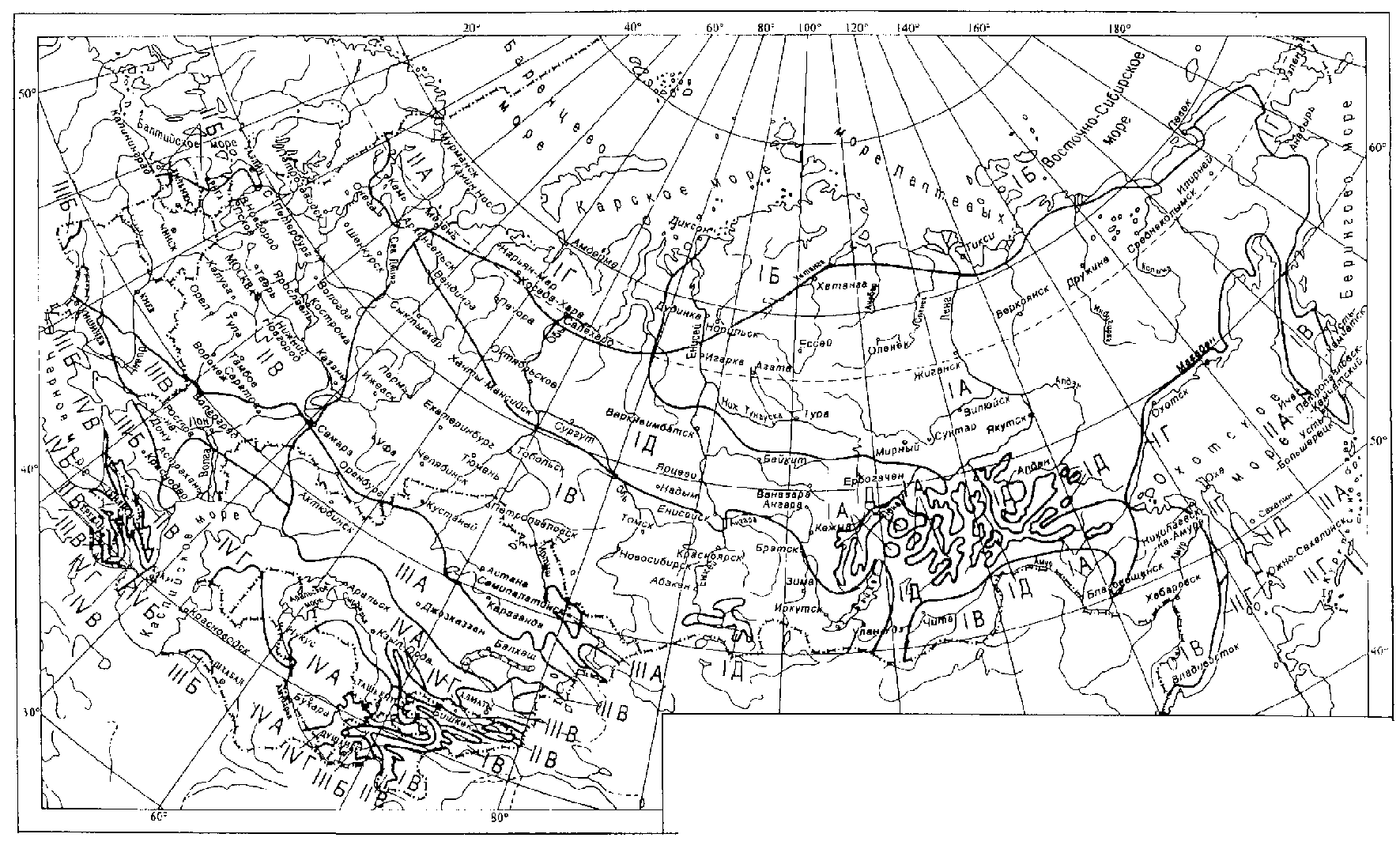 Рисунок А1- Схематическая карта климатического районирования для строительства (рекомендуемая)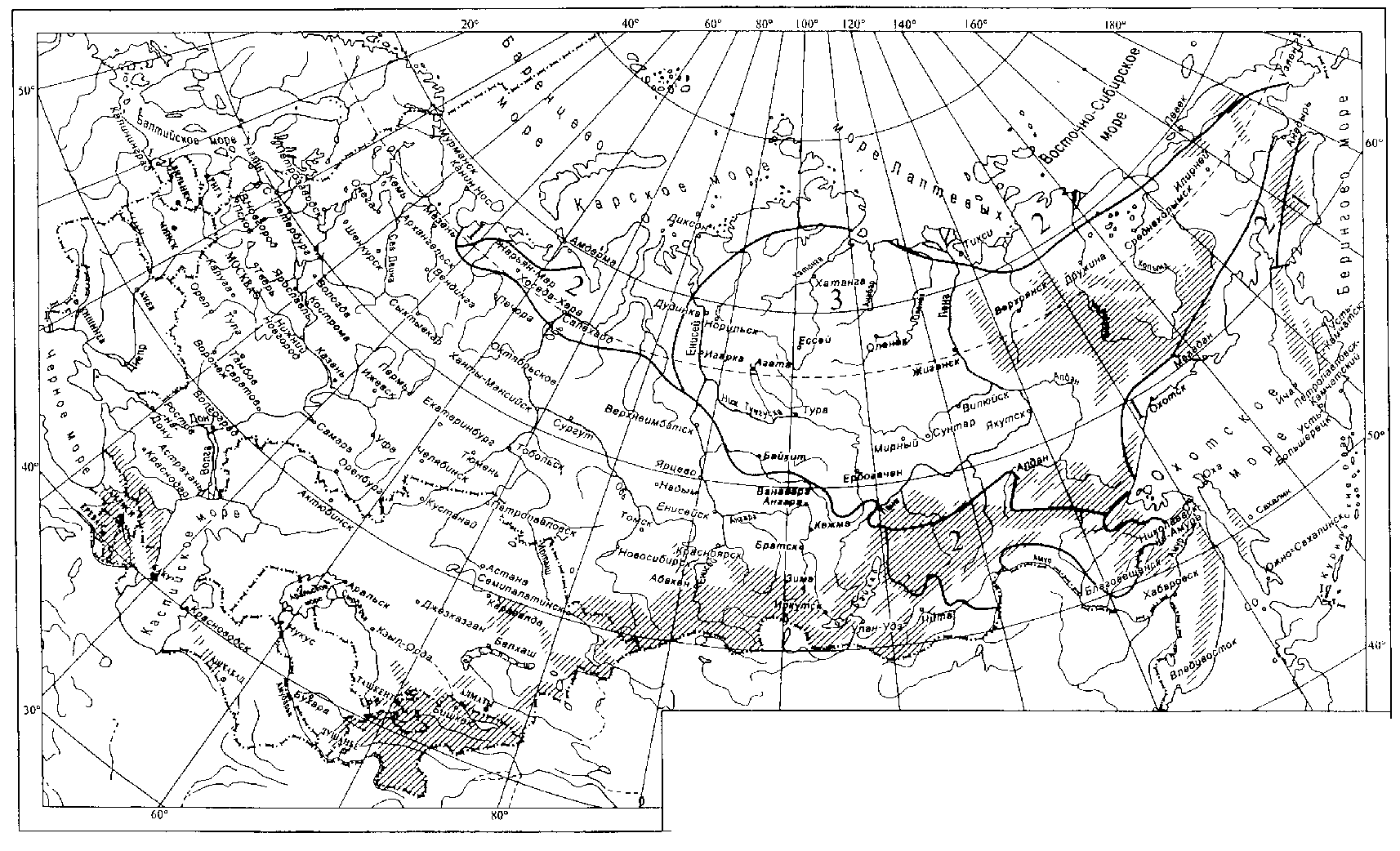 Рисунок А 2 - Схематическая карта районирования северной строительно-климатической зоны (рекомендуемая) 1 - наименее суровые условия, 2 - суровые условия, 3 - наиболее суровые условия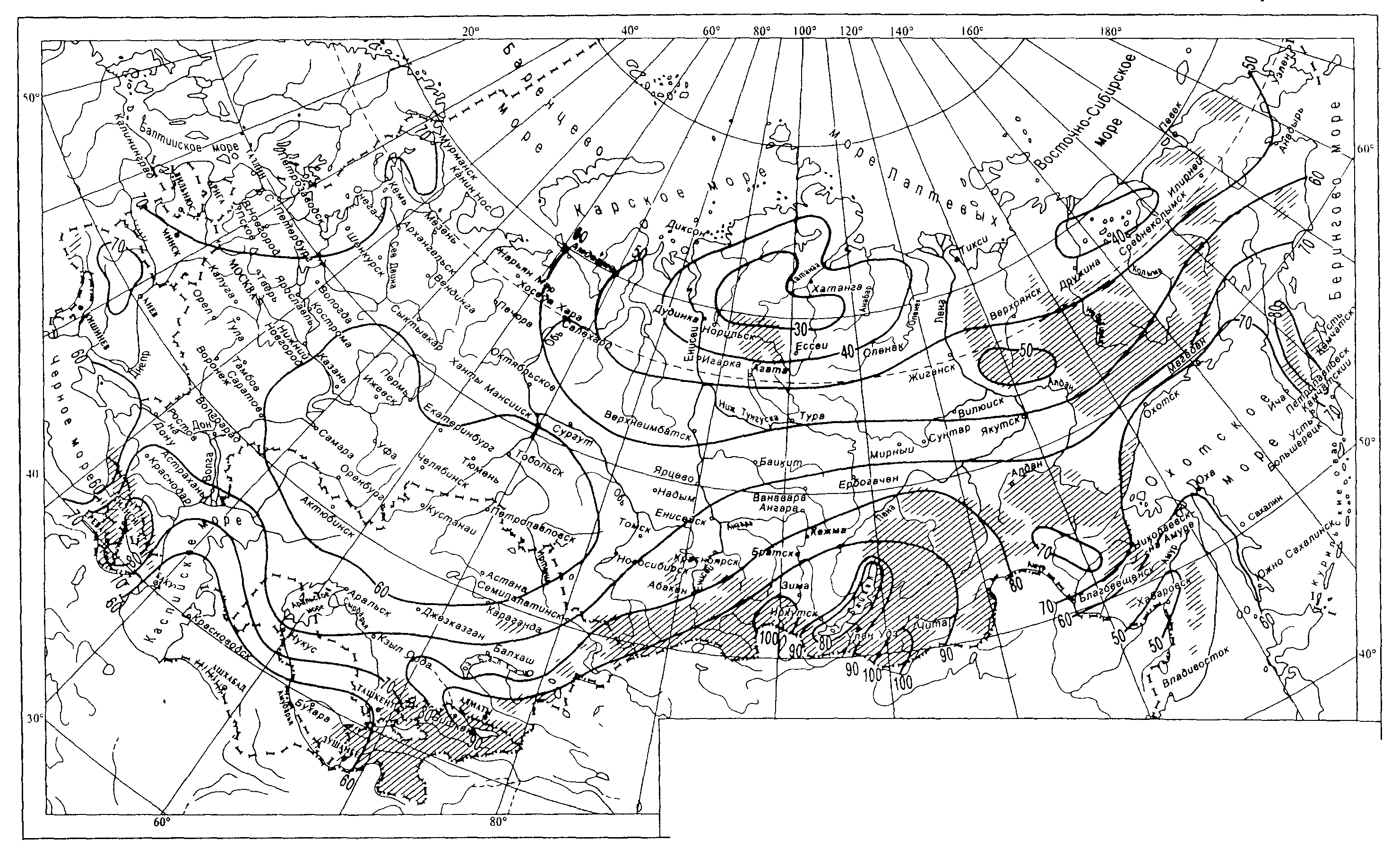 Рисунок А 3- Схематическая карта распределения среднего за год числа дней с переходом температуры воздуха через 0 °С.(рекомендуемая)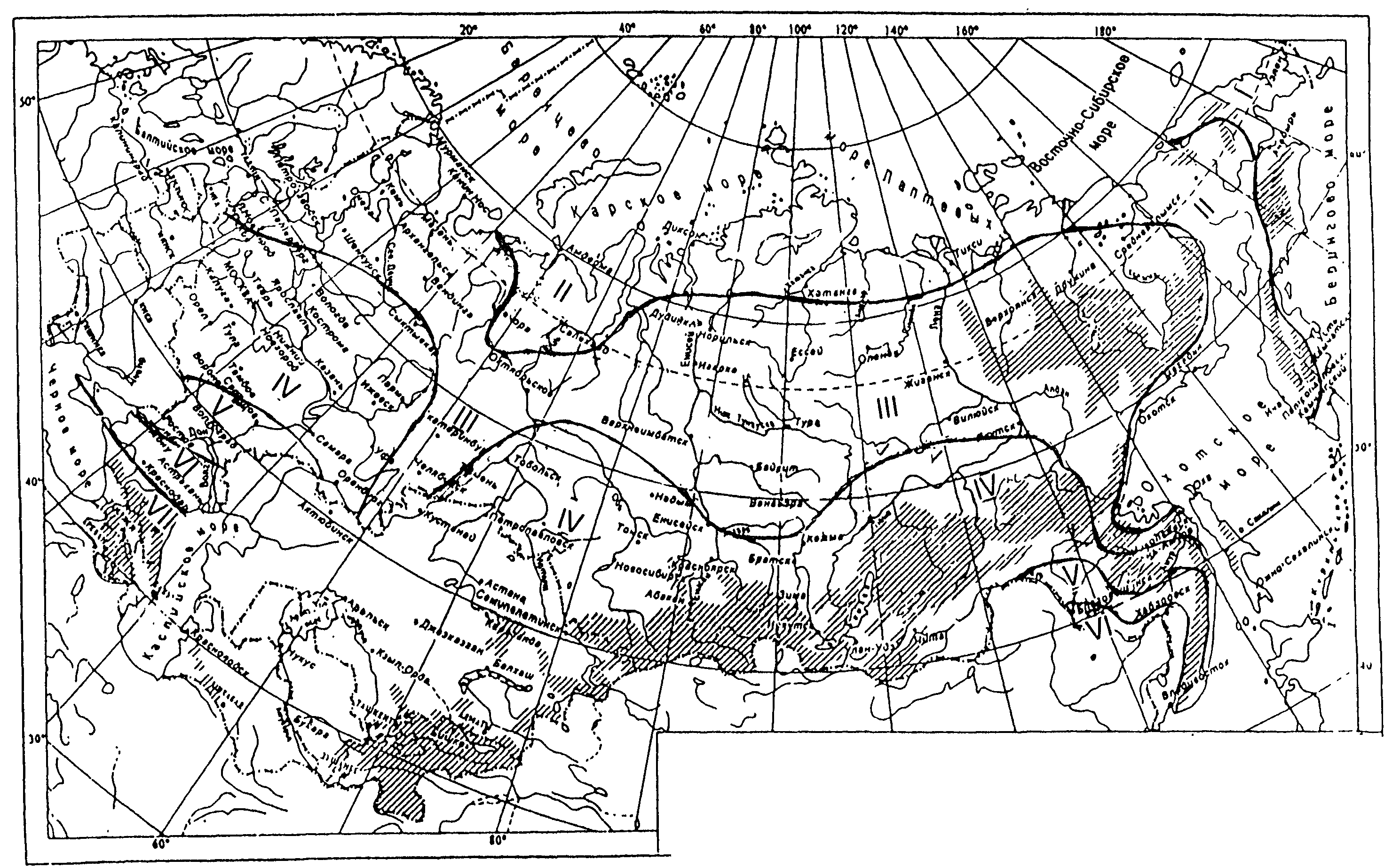 Рисунок А 4 - Схематическая карта районирования по величине удельной энтальпии I, Дж/кг, наружного воздуха в теплый период года(параметры А): I – I  40; II - I = 40 - 43,6; III - I = 43,6 - 48,4; IV - I = 48,4 - 52,6; V - I = 52,6 - 56,8; VI - I = 56,8 - 61; VII - I = 61 – 65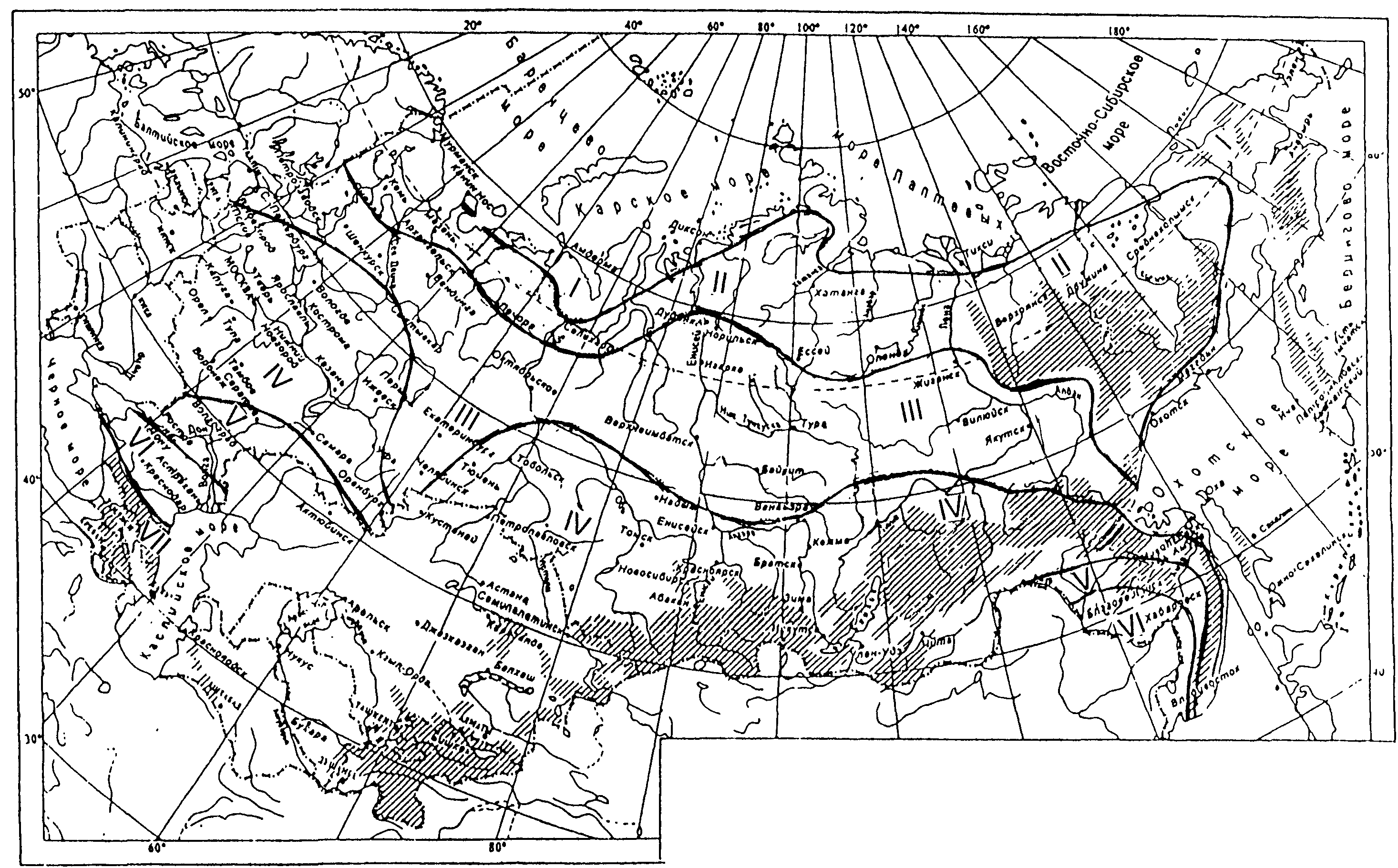 Рисунок А 5 - Схематическая карта районирования по величине удельной энтальпии I, кДж/кг, наружного воздуха в теплый период года(параметры Б): I - I  44; II - I = 44 - 48,4; III - I = 48,4 - 52,6; IV - I = 52,6 - 56,8; V - I = 56,8 - 61; VI - I = 61 - 65; VII - I = 65 – 69Приложение Б (справочное)Методы расчета климатических параметровОсновой для разработки климатических параметров послужили Научно-прикладной справочник по климату СССР, вып. 1 - 34, части 1 - 6 (Гидрометеоиздат, 1987 - 1998) и данные наблюдений на метеорологических станциях.Средние значения климатических параметров (средняя месячная температура и влажность воздуха, среднее за месяц количество осадков) представляют собой сумму среднемесячных значений членов ряда (лет) наблюдений, деленную на их общее число.Крайние значения климатических параметров (абсолютная минимальная и абсолютная максимальная температура воздуха, суточный максимум осадков) характеризуют те пределы, в которых заключены значения климатических параметров. Эти характеристики выбирались из экстремальных за сутки наблюдений.Температура воздуха наиболее холодных суток и наиболее холодной пятидневки рассчитана как значение, соответствующее обеспеченности 0,98 и 0,92 из ранжированного ряда температуры воздуха наиболее холодных суток (пятидневок) и соответствующих им обеспеченностей за период с 1966 по 2010 гг. Хронологический ряд данных ранжировался в порядке убывания значений метеорологической величины. Каждому значению присваивался номер, а его обеспеченность определялась по формуле	(А.1)где т - порядковый номер;п - число членов ранжированного ряда.Значения температуры воздуха наиболее холодных суток (пятидневок) заданной обеспеченности определялись методом интерполяции по интегральной кривой распределения температуры наиболее холодных суток (пятидневок), построенной на вероятностной сетчатке. Использовалась сетчатка двойного экспоненциального распределения.Температура воздуха различной обеспеченности рассчитана по данным наблюдений за восемь сроков в целом за год за период 1966 - 2010 гг. Все значения температуры воздуха распределялись по градациям через 2 °С и частота значений в каждой градации выражалась через повторяемость от общего числа случаев Обеспеченность рассчитывалась путем суммирования повторяемости. Обеспеченность относится не к серединам, а к границам градаций, если они считаются по распределению.Температура воздуха обеспеченностью 0,94 соответствует температуре воздуха наиболее холодного периода. Необеспеченность температуры воздуха, превышающая расчетное значение, равна 528 ч/год.Для теплого периода принята расчетная температура обеспеченностью 0,95 и 0,99. В этом случае необеспеченность температуры воздуха, превышающая расчетные значения, соответственно равна 440 и 88 ч/год.Средняя максимальная температура воздуха рассчитана как среднемесячная величина из ежедневных максимальных значений температуры воздуха.Средняя суточная амплитуда температуры воздуха рассчитана независимо от состояния облачности как разность между средней максимальной и средней минимальной температурой воздуха.Продолжительность и средняя температура воздуха периодов со средней суточной температурой воздуха, равной и меньше 0 °С, 8 °С и 10 °С, характеризуют период с устойчивыми значениями этих температур, отдельные дни со средней суточной температурой воздуха, равной и меньше 0 °С, 8 °С и 10 °С, не учитываются.Относительная влажность воздуха вычислена по рядам средних месячных значений. Средняя месячная относительная влажность днем рассчитана по наблюдениям в дневное время (в основном в 15 ч).Количество осадков рассчитано за холодный (ноябрь - март) и теплый (апрель - октябрь) периоды (без поправки на ветровой недоучет) как сумма среднемесячных значений; характеризует высоту слоя воды, образовавшегося на горизонтальной поверхности от выпавшего дождя, мороси, обильной росы и тумана, растаявшего снега, града и снежной крупы при отсутствии стока, просачивания и испарения.Суточный максимум осадков выбирается из ежедневных наблюдений и характеризует наибольшую сумму осадков, выпавших в течение метеорологических суток.Повторяемость направлений ветра рассчитана в процентах общего числа случаев наблюдений без учета штилей.Максимальная из средних скоростей ветра по румбам за январь и минимальная из средних скоростей ветра по румбам за июль рассчитаны как наибольшая из средних скоростей ветра по румбам за январь, повторяемость которых составляет 16 % и более, и как наименьшая из средних скоростей ветра по румбам за июль, повторяемость которых составляет 16 % и более.Прямая и рассеянная солнечная радиация на поверхности различной ориентации при безоблачном небе рассчитана по методике, разработанной в лаборатории строительной климатологии НИИСФ. При этом использованы фактические наблюдения прямой и рассеянной радиации при безоблачном небе с учетом суточного хода высоты солнца над горизонтом и действительного распределения прозрачности атмосферы.Климатические параметры для станций Российской Федерации, отмеченных «*», рассчитаны за период наблюдений 1966 - 2010 гг.* При разработке территориальных строительных норм (ТСН) уточнение климатических параметров должно производиться с учетом метеорологических наблюдений за период после 1980 г.Климатическое районирование разработано на основе комплексного сочетания средней месячной температуры воздуха в январе и июле, средней скорости ветра за три зимних месяца, средней месячной относительной влажности воздуха в июле (см. таблицуБ1).Таблица Б1Карта зон влажности составлена НИИСФ на основе значений комплексного показателя К, который рассчитывают по соотношению среднего за месяц для безморозного периода количества осадков на горизонтальную поверхность, относительной влажности воздуха в 15 ч самого теплого месяца, среднегодовой суммарной солнечной радиации на горизонтальную поверхность, годовой амплитуды среднемесячных (января и июля) температур воздуха.В соответствии с комплексным показателем К территория делится на зоны по степени влажности: сухая (К менее 5), нормальная (К = 5 - 9) и влажная (К более 9).Районирование северной строительно-климатической зоны (НИИСФ) основано на следующих показателях: абсолютная минимальная температура воздуха, температура наиболее холодных суток и наиболее холодной пятидневки обеспеченностью 0,98 и 0,92, сумма средних суточных температур за отопительный период. По суровости климата на территории северной строительно-климатической зоны выделены районы суровые, наименее суровые и наиболее суровые (см. таблицуБ.2).Карта распределения среднего за год числа переходов температуры воздуха через 0°С разработана ГГО на основе числа переходов через 0 °С средней суточной температуры воздуха, просуммированных за каждый год и осредненных за период 1961 - 1990 гг.Таблица Б2УДК [69+697.1;551.5] (083,74)							ОКС 93.040Ключевые слова: климатические параметры, температура воздуха, солнечная радиация, влажность воздуха, направление и скорость ветра, осадки, барометрическое давление, климатическое районированиеРеспублика, край, область, пунктТемпература воздуха наиболее холодных суток, °С, обеспеченностьюТемпература воздуха наиболее холодных суток, °С, обеспеченностьюТемпература воздуха наиболее холодной пятидневки, °С, обеспеченностьюТемпература воздуха наиболее холодной пятидневки, °С, обеспеченностьюТемпература воздуха, °С, обеспеченностью 0,94Абсолютная минимальная температура воздуха, °ССредняя суточная амплитуда температуры воздуха наиболее холодного месяца, °СПродолжительность, сут, и средняя температура воздуха, °С, периода со средней суточной температурой воздухаПродолжительность, сут, и средняя температура воздуха, °С, периода со средней суточной температурой воздухаПродолжительность, сут, и средняя температура воздуха, °С, периода со средней суточной температурой воздухаПродолжительность, сут, и средняя температура воздуха, °С, периода со средней суточной температурой воздухаПродолжительность, сут, и средняя температура воздуха, °С, периода со средней суточной температурой воздухаПродолжительность, сут, и средняя температура воздуха, °С, периода со средней суточной температурой воздухаСредняя месячная относительная влажность воздуха наиболее холодного месяца, %Средняя месячная относительная влажность воздуха в 15 ч наиболее холодного месяца, %Количество осадков за ноябрь - март, ммПреобладающее направление ветра за декабрь - февральМаксимальная из средних скоростей ветра по румбам за январь, м/сСредняя скорость ветра, м/с, за период со средней суточной температурой воздуха ≤ 8 °СРеспублика, край, область, пунктТемпература воздуха наиболее холодных суток, °С, обеспеченностьюТемпература воздуха наиболее холодных суток, °С, обеспеченностьюТемпература воздуха наиболее холодной пятидневки, °С, обеспеченностьюТемпература воздуха наиболее холодной пятидневки, °С, обеспеченностьюТемпература воздуха, °С, обеспеченностью 0,94Абсолютная минимальная температура воздуха, °ССредняя суточная амплитуда температуры воздуха наиболее холодного месяца, °С≤ 0 °С≤ 0 °С≤ 8 °С≤ 8 °С≤ 10 °С≤ 10 °ССредняя месячная относительная влажность воздуха наиболее холодного месяца, %Средняя месячная относительная влажность воздуха в 15 ч наиболее холодного месяца, %Количество осадков за ноябрь - март, ммПреобладающее направление ветра за декабрь - февральМаксимальная из средних скоростей ветра по румбам за январь, м/сСредняя скорость ветра, м/с, за период со средней суточной температурой воздуха ≤ 8 °СРеспублика, край, область, пунктТемпература воздуха наиболее холодных суток, °С, обеспеченностьюТемпература воздуха наиболее холодных суток, °С, обеспеченностьюТемпература воздуха наиболее холодной пятидневки, °С, обеспеченностьюТемпература воздуха наиболее холодной пятидневки, °С, обеспеченностьюТемпература воздуха, °С, обеспеченностью 0,94Абсолютная минимальная температура воздуха, °ССредняя суточная амплитуда температуры воздуха наиболее холодного месяца, °Спродолжительностьсредняя температурапродолжительностьсредняя температурапродолжительностьсредняя температураСредняя месячная относительная влажность воздуха наиболее холодного месяца, %Средняя месячная относительная влажность воздуха в 15 ч наиболее холодного месяца, %Количество осадков за ноябрь - март, ммПреобладающее направление ветра за декабрь - февральМаксимальная из средних скоростей ветра по румбам за январь, м/сСредняя скорость ветра, м/с, за период со средней суточной температурой воздуха ≤ 8 °СРеспублика, край, область, пункт0,980,920,980,92Температура воздуха, °С, обеспеченностью 0,94Абсолютная минимальная температура воздуха, °ССредняя суточная амплитуда температуры воздуха наиболее холодного месяца, °Спродолжительностьсредняя температурапродолжительностьсредняя температурапродолжительностьсредняя температураСредняя месячная относительная влажность воздуха наиболее холодного месяца, %Средняя месячная относительная влажность воздуха в 15 ч наиболее холодного месяца, %Количество осадков за ноябрь - март, ммПреобладающее направление ветра за декабрь - февральМаксимальная из средних скоростей ветра по румбам за январь, м/сСредняя скорость ветра, м/с, за период со средней суточной температурой воздуха ≤ 8 °С1234567891011121314151617181920РОССИЙСКАЯ ФЕДЕРАЦИЯРОССИЙСКАЯ ФЕДЕРАЦИЯРОССИЙСКАЯ ФЕДЕРАЦИЯРОССИЙСКАЯ ФЕДЕРАЦИЯРОССИЙСКАЯ ФЕДЕРАЦИЯРОССИЙСКАЯ ФЕДЕРАЦИЯРОССИЙСКАЯ ФЕДЕРАЦИЯРОССИЙСКАЯ ФЕДЕРАЦИЯРОССИЙСКАЯ ФЕДЕРАЦИЯРОССИЙСКАЯ ФЕДЕРАЦИЯРОССИЙСКАЯ ФЕДЕРАЦИЯРОССИЙСКАЯ ФЕДЕРАЦИЯРОССИЙСКАЯ ФЕДЕРАЦИЯРОССИЙСКАЯ ФЕДЕРАЦИЯРОССИЙСКАЯ ФЕДЕРАЦИЯРОССИЙСКАЯ ФЕДЕРАЦИЯРОССИЙСКАЯ ФЕДЕРАЦИЯРОССИЙСКАЯ ФЕДЕРАЦИЯРОССИЙСКАЯ ФЕДЕРАЦИЯРОССИЙСКАЯ ФЕДЕРАЦИЯРеспублика АдыгеяМайкоп-27-22-21-19-6-349,040-11482,31693,17972276Ю5,73Алтайский крайРеспублика АлтайАлейск -44-42-41-38-23-469,5164-11,5216-7,8230-6,78078130ЮЗ6,8—Барнаул*-44-40-39-36-21-529,3163-11,1213-7,5230-6,37875117ЮЗ43,4Беля-27-26-25-23-14-355,9149-6,0223-2,7242-1,75955121ЮВ74,5Бийск-Зональная*-45-42-41-35-21-5211,3163-11,3213-7,6229-6,57875182ЮЗ5,01,9Змеиногорск*-43-41-40-36-18-4911,3159-10,2211-6,7227-5,57469258Ю5,32,5Катанда-43-42-42-40-28-4812,3175-14,0237-9,2258-7,8817981С1,81,7Кош-Агач*-46-44-44-42-34-5511,5191-17,6256-12,0274-10,7818015В1,51,7Онгудай-42-41-40-38-26-4611,1168-13,0231-8,3249-7,3797146З2,39,1Родино-44-42-41-38-23-499,6165-11,8215-8,1228-7,0807976ЮЗ6,04,8Рубцовск*-43-41-41-35-21-499,5160-11,3206-7,9221-6,7797698Ю7,24,3Славгород*-43-40-39-36-22-489,2163-12,2206-8,8221-7,6817994Ю5,03,5Тогул-43-41-40-37-22-488,6170-11,0225-7,3240-6,37977145ЮЗ——Амурская областьАрхара*-41-38-38-36-30-5012,4167-17,2211-12,7227-11,2777158СЗ2,52,6Белогорск-43-40-41-37-32-4810,0174-16,4223-11,9236-10,7767353СЗ2,72,9Благовещенск*-37-35-35-33-27-4510,7164-14,9210-10,7225-9,4736543СЗ2,62,0Бомнак*-45-44-42-40-35-529,9189-19,9240-14,7255-13,3757149СВ2,01,7Братолюбовка-41-40-39-37-33-5111,2179-17,1229-12,4242-11,2757258СЗ——Бысса-44-43-42-41-36-5114,8186-18,4236-13,6252-12,2766971ЮВ1,3—Гош-46-44-43-42-36-5215,9183-18,9233-14,0247-12,7736650З1,5—Дамбуки-47-46-46-43-36-5413,6196-18,8244-14,3261-12,8665957СЗ5,21,7Ерофей Павлович-43-42-40-38-33-5115,6195-17,0245-12,7262-11,3797147С—2,0Завитинск -41-39-38-36-32-509,5176-16,4226-11,8240-10,7797478СЗ3,3—Зея-46-44-43-42-35-5214,7190-18,3238-13,8254-12,4696335—3,5—Норский Склад-46-44-44-43-37-5515,0183-19,2232-14,3246-13,0746858СВ2,11,6Огорон-43-41-41-40-34-5010,4198-17,6247-13,3265-11,7706464С3,22,5Поярково-43-40-39-37-32-5012,5173-16,5222-11,9235-10,7767053З3,4—Свободный-44-42-41-39-33-5212,2179-17,1229-12,4242-11,3706366СЗ——Сковородино*-44-43-43-38-32-5214,9192-18,7245-13,7260-12,4736366СЗ2,82,6Средняя Нюкжа-52-49-47-45-40-5813,3213-20,8262-16,1278-14,7767277ЮВ——Тыган-Уркан-43-41-38-37-31-5012,8196-16,5245-12,4262-11,0696152СЗ5,22,6Тында-48-46-44-42-37-5412,5208-19,2258-14,7274-13,3757162З5,32,9Унаха-48-45-44-42-35-5516,1206-18,4255-14,0271-12,6675964СЗ——Усть-Нюкжа*-47-46-45-43-35-518,1199-20,2252-15,1265-13,9767431С1,71,0Черняево*-45-44-43-40-31-5113,0180-17,9229-13,1245-11,7736638З3,71,9Шимановск-43-41-40-38-33-5213,4182-17,0233-12,5246-11,3—7060СЗ2,32,4Экимчан*-45-43-44-42-36-5311,0193-19,8249-14,4264-13,1756965В1,61,7Архангельская областьАрхангельск*-38-37-35-33-16-457,6176-8,2250-4,5271-3,58584174ЮВ3,42,9Борковская-49-47-44-42-23-5510,0203-10,5277-6,6297-5,68383191ЮЗ—2,6Емецк-39-38-35-33-19-487,6175-8,3249-4,7268-3,78585150ЮВ—3,9Койнас*-48-47-44-41-20-528,9190-10,1262-6,2281-5,18383185Ю2,03,1Котлас*-42-41-41-31-16-477,5166-8,9237-5,0257-3,984—161Ю4,62,4Мезень*-40-40-38-35-17-497,8194-8,9268-5,3290-4,28483149Ю4,54,1Онега*-38-37-36-32-15-437,0168-7,5243-4,0264-2,98484188ЮВ3,72,8Астраханская  областьАстрахань*-25-24-23-21-10-336,8103-3,5164-0,81790,1837673В3,83,3Верхний Баскунчак*-30-28-28-24-12-376,4121-5,4174-2,5187-1,78379110В3,73,6Республика БашкортостанБелорецк-39-37-37-34-21-458,5171-10,3231-6,5249-5,47976132ЮЗ5,63,5Дуван*-42-38-36-34-19-507,9164-9,7224-6,0240-5,08281121Ю3,62,9Мелеуз-42-39-38-35-20-458,9158-9,9210-6,4224-5,48078151Ю5,03,4Уфа*-41-38-38-33-18-498,9155-9,5209-6,0224-5,08279205Ю4,03,1Янаул*-43-40-39-34-18-518,4162-9,7218-6,1234-5,18282133Ю6,03,8Белгородская  областьБелгород-29-28-27-23-13-355,9126-5,0191-1,9209-1,08484191ЮЗ5,95,3Брянская  областьБрянск*-30-27-26-24-12-425,6131-5,2199-2,0217-1,18482210Ю3,42,9Архангельская областьАрхангельск*-38-37-35-33-16-457,6176-8,2250-4,5271-3,58584174ЮВ3,42,9Борковская-49-47-44-42-23-5510,0203-10,5277-6,6297-5,68383191ЮЗ—2,6Респу блика БурятияБабушкин*-33-31-30-29-19-3910,3175-9,8250-5,5272-4,4787287З5,73,8Баргузин*-46-43-42-41-30-5210,1183-16,7240-11,7255-10,5797894З3,21,8Багдарин*-46-44-44-42-34-5116,3205-18,2261-13,4276-12,2766918СЗ—1,4Кяхта*-37-35-35-31-25-409,7171-13,1229-8,7245-7,6756822Ю2,21,4Монды-38-36-36-33-25-4816,0198-12,2266-8,1284-6,9655120З5,22,5Нижнеангарск*-35-35-32-32-26-477,3194-14255-9,6271-8,5747171С1,91,8Сосново- Озерское*-42-38-38-36-28-4911,2197-14,9258-10,5271-9,5777518З53,5Уакит-43-42-42-40-33-4810,4217-17,1274-12,7290-11,4747026СЗ——Улан-Удэ*-38-37-36-35-28-519,9175-14,8230-10,3246-9,0767028З2,11,9Хоринск-44-41-43-39-31-4912,7184-15,4241-10,8257-9,6757225З——Владимирская областьВладимир-38-34-32-28-16-486,3148-6,9213-3,5230-2,68483194Ю4,53,4Муром-39-35-33-30-16-456,4150-7,4214-4,0230-3,18483166Ю—4,1Волгоградская областьВолгоград*-27-26-25-22-12-355,6122-5,1176-2,3190-1,58582151З5,13,9Камышин-32-30-29-26-12-377,1134-7,2188-4,1200-3,38681220СВ8,56,4Костычевка-32-30-29-26—-408,1146-6,7190-3,9205-3,18481109СВ—4,2Котельниково-32-29-27-24-12-386,8112-4,7176-1,6190-0,88584161В4,24,1Новоаннинский-32-30-29-26—-387,2139-5,7191-3,4204-2,68280177ЮВ—3,8Эльтон*-31-28-28-25-13-366,8126-6,1177-3,2191-2,3817897В5,74,7Вологодская областьБабаево-40-36-36-31-17-477,5158-7,3231-3,8250-2,78684174ЮЗ—3,6Вологда*-42-37-37-32-15-477,4157-7,6228-4246-38584163Ю3,93,6Вытегра*-40-36-35-32-14-497,3154-7,0230-3,4250-2,48484210ЮВ3,53,0Никольск*-42-38-38-35-16-497,3162-8,5231-4,7250-3,78484182Ю2,62,4Тотьма*-39-36-36-32-16-466,9161-8,2232-4,5251-3,48483188Ю3,13,2Воронежская областьВоронеж*-31-29-25-24-13-375,9130-5,5190-2,5206-1,68280201З43,3Республика ДагестанДербент *-16-13-11-9-3-195,201383,71614,58482179СЗ5,23,1Махачкала*-20-17-17-13-3-255,60-1442,71643,58378140СЗ5,14,2Южно-Сухокумск-24-23-21-19-10-356,277-2,51620,81781,6888599В—4,2Ивановская областьИваново-38-34-34-30-17-457,1152-7,4219-3,9236-2,98584209Ю4,94,2Кинешма-39-35-33-31-17-456,4155-7,6221-4,1238-3,28483268ЮЗ—4,1Иркутская областьАлыгджер-41-39-38-36-22-4711,3187-10,8264-6,4284-5,3645963Ю3,8—Бодайбо*-51-49-49-46-34-557,4198-19,1253-14,1267-12,97877102CB2,31,2Братск-47-46-46-43-26-448,2188-12,7249-8,6266-7,5817895ЮВ3,42,1Верхняя Гутара*-41-39-37-35-23-4713,3197-11,9267-7,7285-6,7756532Ю2,10,9Дубровское-53-52-52-50-34-559,2200-16,9257-12,3272-11,17876143———Ербогачен*-56-54-53-51-34-6110,8211-19,9261-15,3274-14,2767681Ю21,5Жигалово*-50-48-46-44-31-5410,7190-17,4249-12,3265-11817956З2,40,9Зима-47-45-43-42-28-5011,8179-14,4239-9,7257-8,5807692СЗ4,92,1Ика*-55-53-51-50-32-6013,0208-18,6263-13,8277-12,7757444Ю2,71,5Илимск-50-49-48-45-30-5911,8195-15,6255-11,0270-9,87976109В—1,8Иркутск*-39-37-38-33-24-509,2170-12232-7,7249-6,6817770ЮВ3,02,2Ичера-56-54-53-50-33-6011,9200-17,5254-12,9270-11,67876131Ю—1,6Киренск*-54-51-50-49-30-5811,5196-17,5251-12,8264-11,7777795ЮЗ3,61,8Мама-50-49-48-46-34-567,4198-17,3255-12,6271-11,37776179ЮВ—2,7Марково-53-51-51-49-33-5511,1194-16,9250-12,3265-11,07876117З4,21,8Наканно*-59-57-56-54-38-6110,7216-21,8266-16,9278-15,8787794Ю31,5Невон-52-50-50-48-30-5611,3193-15,8253-11,1269-9,97876103ЮЗ—2,1Непа-55-52-51-50-33-5811,1206-17,4261-12,9277-11,67877100ЮВ—2,0Орлинга*-50-49-47-45-30-5510,8194-16,8252-12,0267-10,8807792ЮВ2,61,1Перевоз*-51-50-48-46-29-569,3202-17,3258-12,6271-11,6727041СЗ3,11,7Преображенка-55-53-51-50-34-6010,5207-17,8259-13,3274-12,17877124——2,6Саянск-43-40-42-39-25-50-10,2176-14.0234-9,12507,9817786Ю4,42.2Слюдянка-32-31-30-28-22-408,8177-11,0254-6,4274-5,3766850ЮЗ1,5—Тайшет*-46-44-42-39-23-5010,1177-12,3237-8,1253-7,1797798З3,42,4Иркутская областьТулун*-45-43-41-39-24-5010,0182-12,8241-8,6257-7,5787360Ю2,41,8Усть- Ордынский - Усть-Ордынский Бурятский АО-46-44-44-41-30-5011,1183-15,8243-10,9259-9,6807946С—3,1Кабардино- Балкарская РеспубликаНальчик-24-21-20-18-9-317,086-2,51680,61871,48681136ЮЗ2,51,8Калининградская областьКалининград*-25-22-21-19-6-334,887-1,61881,22132,18683306З3,62,8Республика КалмыкияЭлиста*-29-26-24-23-10-345,7108-3,7169-1184-0,18885121В8,56,3Калужская областьКалуга-34-31-30-27-15-467,3142-6,2210-2,9228-1,98383213Ю4,93,9Камчатская областьАпука* - Корякский АО-34-31-30-28-16-406,4212-9,3286-5,8317-4,37575185СВ8,56,2Ича* - Корякский АО-30-28-27-26-16-367,6184-8,3276-4,1306-2,87776209СВ4,24,9Ключи*-38-36-34-33-19-497,8184-10,5251-6,6270-5,58282303З3,93,5Козыревск-41-39-39-37-23-4812,0189-11,3256-7,3276-6,18281234С——Корф* - Корякский АО-35-32-31-29-19-416,9208-10,5270-7,1293-5,87267147С5,85,0Лопатка, мыс*-18-15-15-13-8-213,2169-3,4297-0,23651,68582404СЗ11,99,5Мильково-43-40-40-38-25-5112,8191-12,5256-8,3276-7,08280291ЮЗ—1,6Начики*-37-36-34-32-21-5115,2197-11,9275-7,4296-6,28175409 СЗ2,82,0о,Беринга*-15-13-12-11-7-243,6156-2,52830,43201,48282302СВ8,77,2Оссора* - Корякский АО-35-34-32-31-19-418,9206-10,1272-6,6294-5,57874401С——Петропавловск- Камчатский*-22-20-19-18-10-325,3160-4,8250-1,7277-0,66764863С5,04,8Семлячики*-19-18-16-15-9-254,3167-4,5260-1,5289-0,46766541СЗ7,55,8Соболево*-36-34-33-30-17-4512,2185-9,3268-5,1297-3,78075331СВ2,93,2Кроноки-26-22-23-20-13-367,3179-5,7280-2,2312-1,16964865С--Ука-39-37-36-34-21-439,6210-10,3281-6,7305-5,58281407С9,2—Октябрьская-32-30-28-25-18-429,2180-7,8281-3,5318-2,08179—СВ6,46,8Усть- Воямполка* - Корякский АО-41-38-36-34-20-459,4201-11,5286-6,8319-5,28485117ЮВ3,94,4Усть-Камчатск-37-33-30-28-16-428,3192-7,6277-4,0305-2,88180664СЗ7,14,9Усть- Хайрюзово*-38-34-33-30-17-428,9189-9,5273-5,2299-48080162ЮВ5,54,4Карачаево- Черкесская РеспубликаЧеркесск-23-21-20-18-9-298,385-2,51690,61891,58173119В—3,2Республика КарелияКемь*-34-33-31-28-14-407,2176-6,9255-3,5277-2,58582125З4,74,5Лоухи-38-36-34-31-17-478,7184-7,6261-4,2281-3,28686159ЮЗ—3,1Олонец-38-35-34-29-15-548,4156-6,7233-3,2255-2,18686215ЮЗ6,54,2Паданы*-35-34-32-30-14-467,1170-7,1246-3,7266-2,78585142З43,6Петрозаводск*-35-33-31-28-14-436,4158-6,6235-3,2256-2,28684169З4,23,2Реболы*-40-37-35-33-15-427,6175-7,6248-4,2267-3,38584184ЮЗ3,12,5Сортавала*-36-32-31-29-14-437,5151-6232-2,5253-1,685-217Ю4,32,8Кемеровская областьКемерово*-45-43-42-39-22-509,5172-12227-8243-6,9787794Ю3,42,9Киселевск-45-42-40-39-22-508,5169-11,2227-7,3242-6,7787598ЮЗ5,5—Кондома-46-44-43-40-24-5213,6175-12,0236-7,8254-6,68274315ЮЗ3,61,5Мариинск-47-43-44-40-23-559,5176-11,6235-7,7251-6,6807799ЮЗ5,7—Тайга*-43-42-40-39-22-539,2181-11,9240-8257-6,88179169ЮЗ5,13,7Тисуль*-44-43-42-39-20-519,9172-11231-7,1248-6747180ЮЗ6,63,9Топки-46-42-42-39-23-517,7180-11,9235-8,2251-7,18482256Ю——Усть-Кабырза-46-44-43-41-27-5413,8182-13,2241-9,0259-7,78073243З——Кировская областьВятка-39-37-35-33-19-457,2168-9,0231-5,4247-4,88682167Ю5,33,9Нагорское-42-38-36-34-20-476,3174-9,5239-5,8258-4,78787172Ю—4,4Савали-40-37-37-33-19-487,2162-9,1220-5,7235-4,78280229ЮЗ—4,7Республика КомиВендинга-46-44-40-39-21-528,7183-9,9257-5,9277-4,88383159Ю3,83,1Воркута-46-45-43-41-26-528,6239-12,8306-9,1328-7,88181178Ю10,15,8Объячево-41-39-37-34-20-477,0172-8,9239-5,3259-4,28383182Ю—3,8Петрунь*-48-47-45-43-23-539,4221-12,7285-8,8303-7,88080154ЮЗ5,44,3Печора*-50-48-46-43-23-558,3205-11,7268-7,9288-6,88080184ЮВ4,53,6Сыктывкар*-41-41-39-36-18-477,5173-9,6243-5,6263-4,58382169Ю53,5Троицко- Печорск*-46-46-43-41-21-518,2188-11258-6,9277-5,88180202Ю3,62,9Усть-Уса*-46-44-43-41-21-537,9213-11,6278-7,9299-6,78383151Ю4,24,2Усть-Цильма*-45-44-41-39-20-527,8202-10,6270-6,9290-5,88282166В4,84,1Усть-Щугор-53-50-49-45-25-5810,0200-12,0268-7,9286-6,88282198Ю5,03,3Ухта-46-44-41-39-22-497,4189-10,4261-6,4280-5,48383161ЮЗ4,84,1Костромская областьКострома-40-35-34-31-17-466,5154-7,4222-3,9239-3,08581169Ю5,84,9Чухлома-41-37-36-32-18-466,9160-7,9230-4,3248-3,38584175Ю3,9Шарья-40-37-36-32-18-446,9162-8,3228-4,7245-3,78685273Ю4,54,2Краснодарский крайКрасная Поляна-14-12-11-9-4-237,901553,01813,88380998С—1,4Краснодар*-23-20-21-14-5-367,041-0,21452,51653,38174290В3,72,7Приморско-Ахтарск-27-24-23-20-14-306,080-1,91591,01751,88575232В—4,3Сочи*-7-5-3-23-136,20-946,61297,27268789В2,53,5Тихорецк*-26-22-21-17-6-326,573-1,71561,21721,98578242В3,93,6Красноярский крайАгата*-57-55-54-53-38-599,9233-22292-16,7307-15,57475124Ю2,91,5Ачинск*-44-39-41-36-21-607,2175-10,6232-7250-5,8757293ЮЗ4,84,2Байкит* - Эвенкийский АО-54-53-51-50-34-578,6211-18,8266-14,1280-12,97776146Ю1,81,2Боготол-46-43-43-39-22-537,8178-11,5239-7,6257-6,47775106ЮЗ—4,3Богучаны*-51-48-49-45-27-549,6186-15,3244-10,7259-9,6797778З3,21,9Ванавара* - Эвенкийский АО-56-55-52-50-33-6112,4206-18,7260-14274-12,87877103Ю2,41,5Вельмо-55-54-52-49-33-5913,2207-17,1264-12,5280-11,37979184З—1,6Верхнеимбатск*-55-51-51-48-28-577,9212-15,7265-11,7280-10,68080182ЮВ3,22,6Волочанка*-56-53-53-49-34-599,1252-21300-17316-15,6767793В6,53,8Диксон *– Таймырский АО -44-43-42-40-29-486,8267-17,4365-11,5365-11,58484130Ю9,66,7Дудинка* - Таймырский АО-53-50-47-46-31-578,3247-19296-15,2310-14,17474202Ю6,75Енисейск-53-49-50-46-27-5911,5187-13,9245-9,6262-8,47978141ЮВ3,72,8Ессей *- Эвенкийский АО-57-56-56-55-39-5910,5245-23,1296-18,4311-17,1797839СЗ3,12,2Игарка*-54-52-50-49-31-578,4233-22292-16,7307-15,57676157Ю5,43,8Канск-48-46-45-42-25-5110,4178-13,1237-8,8254-7,7777580З7,33,7Кежма-54-52-51-48-32-6011,9196-17,0252-12,3268-11,1787779ЮЗ4,52,7Ключи-45-43-40-39-23-509,1177-11,5240-7,4257-6,37571156З—2,5Красноярск*-42-39-40-37-20-488,4171-10,7233-6,7250-5,77875104З4,32,6Минусинск*-44-41-41-40-24-5212,1163-12,2221-7,9238-6,7777246ЮЗ4,11,3Таимба-55-53-53-51-35-5812,6207-18,5264-13,6280-12,37673101З—1,2Троицкое-51-50-49-47-28-5713,1188-14,4251-9,8268-8,67673121ЮЗ—1,9Тура *- Эвенкийский АО-56-55-54-53-40-598,5218-22,3270-17,2283-16777781З1,91,7Туруханск*-54-52-49-49-30-618,3225-17,1274-13,3289-12,17576174Ю5,23,6Хатанга* - Таймырский АО-55-52-52-49-36-597,8255-22,2304-18319-16,7767671ЮЗ5,24,4Челюскин, мыс - Таймырский АО-46-44-44-41-33-497,0311-17,3365-14,7365-14,78484—ЮЗ9,36,7Ярцево-53-50-50-47-29-569,9198-14,9254-10,8270-9,67978170ЮВ4,73,6Курганская областьКурган*-42-40-39-36-21-488,5161-11,3212-7,6229-6,3807989Ю5,64,4Курская областьКурск*-29-27-24-24-12-355,6132-5,3194-2,3211-1,48583217З3,93,6Липецкая областьЛипецк-34-31-29-27-15-386,8141-6,6202-3,4218-2,58584248ЮЗ5,94,8Ленинградская областьСанкт- Петербург*-32-27-28-24-11-365,3131-4,6213-1,3232-0,48684202З3,32,5Свирица-37-34-32-29-15-487,1152-6,4228-2,9249-1,98686231Ю5,54,2Тихвин*-37-34-33-29-13-517148-6,2223-2,7243-1,88685257Ю3,32,8Магаданская областьАркагала-56-54-54-51-42-587,5238-24,1289-19,0304-17,7737245СЗ6,42,5Брохово*-41-37-37-35-23-467,1214-13,3278-9,3299-87877211СЗ9,85Магадан (Нагаева, бухта) *-31-30-31-29-20-354,5210-11,3279-7,5302-6,26463114СВ4,63,8Омсукчан-56-53-54-50-38-568,0234-21,9286-17,2301-15,9747480СВ6,92,8Палатка-46-41-44-38-27-449,1222-14,6280-10,7301-9,3696977В7,63,0Среднекан-58-53-55-52-42-566,3229-23,9274-19,3287-17,97776160ЮЗ2,01,6Сусуман*-58-57-56-54-41-618,2231-25,5274-20,8292-19757350СВ3,61,7Республика Марий ЭлЙошкар-Ола*-41-37-36-33-17-477,2154-8,4215-4,9232-3,88383160Ю4,94,3Республика МордовияСаранск-38-34-34-30-17-446,7150-7,9209-4,5225-3,68383155Ю6,95,8Московская областьДмитров-36-33-32-28-15-436,3147-6,5216-3,1235-2,28484183Ю5,23,8Кашира-36-32-31-27-16-446,3147-6,7212-3,4229-2,58585167З—5,0Москва*-35-28-29-25-13-435,4135-5,5205-2,2223-1,38382225З22Мурманская областьВайда-Губа*-23-20-19-16-9-275,4180-3,7287-0,83210,38584217ЮЗ8,87,1Кандалакша*-38-35-34-30-15-448,6190-8,1265-4,6285-3,78586164С3,32,8Ковдор*-41-38-36-35-17-447,9198-8,2271-4,9293-3,98483159З2,72,1Краснощелье*-42-40-37-35-17-499,3204-8,9279-5,4301-4,38686141З3,62,6Ловозеро-40-38-33-31-19-4710,3204-8,5281-5,0304-4,08585114З3,93,3Мончегорск-40-38-34-30-18-449,5193-7,9271-4,5291-3,68484126Ю5,74,3Мурманск*-35-33-32-30-14-396,5189-6,9275-3,4300-2,48484138Ю5,64,9Ниванкюль-46-40-38-36-18-459,0191-8,2271-4,6292-3,68383169ЮЗ—2,5Пулозеро-44-39-40-35-19-479,3198-8,3277-4,8299-3,88481129Ю2,53,0Пялица-32-29-28-25-16-387,2194-6,5298-2,8354-0,98686133ЮЗ—5,7Териберка*-26-24-23-22-11-315,8190-5,2282-2,2313-1,17979149Ю9,27,9Терско- Орловский-29-27-24-22-16-386,5200-6,3312-2,5365-0,98787134ЮЗ—7,1Умба*-37-34-32-31-15-407,1187-7,3263-4284-3,18685164С4,73,9Юкспор-31-26-27-24-18-354,8243-8,1340-4,5365-3,79291389ЮЗ—5,1Нижегородская областьАрзамас-40-36-35-32-17-437,0156-8,1216-4,7232-3,88584238ЮЗ7,54,1Выкса-38-34-33-30-16-456,9149-7,3212-4,0228-3,18582232ЮЗ—3,4Нижний Новгород-38-34-34-31-17-416,1151-7,5215-4,1231-3,28480172ЮЗ5,13,7Новгородская областьБоровичи-39-34-32-29-13-456,8145-6,4220-2,8239-1,88583144ЮВ3,93,4Великий Новгород-38-31-33-27-14-456,8143-5,7221-2,3239-1,48585176Ю6,64,6Новосибирская областьБарабинск*-44-42-42-39-25-489,2177-12,9230-9243-88281104ЮЗ6,56,3Болотное*-42-42-40-39-22-518,1173-11,7228-7,9246-6,68077123ЮЗ3,92,9Карасук-42-41-40-37-24-469,5169-12,7218-8,9232-7,8807968ЮЗ——Кочки-45-42-43-39-25-509,3175-12,9228-8,9242-7,9818090ЮЗ——Купино*-42-41-40-38-23-478,7167-12,6215-8,9232-7,6807965Ю5,74,7Кыштовка-46-43-42-40-25-529,9176-12,9231-8,92487,7807887ЮЗ——Новосибирск*-43-41-41-37-22-509169-11,8221-8,1238-6,97976104Ю4,73,7Татарск*-43-41-40-38-23-508,7168-12,2220-8,3236-7,1818088ЮЗ3,73,4Чулым-44-42-42-39-25-529,2177-12,7230-8,8244-7,88079111ЮЗ6,2—ОмскаяобластьИсиль-Куль-43-40-39-36-24-469,4174-12,3225-8,6238-7,7828078ЮЗ5,2—Омск*-42-40-38-37-22-498,6165-11,9216-8,1232-6,98078104ЮЗ2,82,8Тара*-46-43-41-38-23-509,3171-12,4229-8,2245-7787897Ю33Черлак*-41-40-39-37-22-448,4164-12,3211-8,7227-7,4828198ЮЗ3,43,1Оренбургская областьКувандык-41-38-34-30-20-448,1153-10,6204-6,9217-6,07674169З5,74,1Оренбург*-36-34-34-32-18-437,8149-9,2195-6,1208-5,17977134В5,94,5Сорочинск-36-34-33-29-20-438,1153-9,6201-6,3215-5,38179116ЮВ7,64,1Орловская областьОрел*-31-29-26-25-13-396135-5,5199-2,4216-1,58482178Ю4,74Пензенская областьЗеметчино*-37-34-30-28-15-436,9142-7200-3,8216-2,98584179Ю4,33,6Пенза*-34-31-29-27-15-436,5143-7,3200-4,1214-3,28382221ЮЗ4,43,9Пермская областьБисер*-44-39-38-35-23-537,1183-10,7250-6,7270-5,68586264ЮЗ3,83,0Ножовка-44-42-40-36-21-507,1164-9,6221-6,1237-5,18077183ЮЗ—2,9Пермь*-42-38-36-35-18-477,1161-9,3225-5,5243-4,48281181Ю3,42,8Чердынь-45-42-40-37-22-526,9176-10,9245-6,7261-5,78683229Ю—4,3Приморский крайАгзу-34-32-30-28-16-4316,1165-12,8231-7,9249-6,66964116СЗ—1,4Анучино-35-33-33-31-25-4416,6152-12,2203-8,1219-6,87359120ЮЗ—2,2Астраханка-30-29-28-26-23-4010,6148-10,5202-6,6218-5,5686347ЮЗ—3,4Богополь-26-25-23-21-18-309,3142-8,1208-4,2229-2,95246101СЗ—4,1Владивосток*-27-24-24-23-16-317,5136-8,2198-4,3220-3595289С7,35,2Дальнереченск*-33-30-29-29-23-4210,4151-12,8199-8,7214-7,5736482З2,93Кировский-37-35-34-31-25-4413,7151-13,3201-8,8217-7,5736998Ю—2,1Красный Яр-39-36-35-34-25-4717,1164-14,7217-10,0234-8,67566129ЮЗ—1,4Маргаритово-26-25-22-21-14-3614,7144-8,0209-4,1227-3,05852147СЗ—2,0Мельничное*-35-34-32-31-26-4916,1165-14,3221-9,6239-8,2736397З4,22,2Партизанск-26-24-23-22-18-309,9139-8,2198-4,5216-3,45447128С8,45Посьет*-23-22-20-19-14-278,3125-6,4187-2,9207-1,7534967З6,74,4Преображение*-22-20-18-16-12-279,3123-5,3202-1,6229-0,34542123С3,73,3Рудная Пристань*-23-22-21-19-15-319,9137-7,3215-3,1240-1,94743119З4,63,5Сосуново-26-24-23-22-14-309,4153-8,7245-3,8266-2,7534776З—6,9Чугуевка-36-35-33-32-26-4717,2158-12,9211-8,6227-7,37665129СЗ—1,4Псковская областьВеликие Луки*-34-30-29-27-12-466,3130-4,9208-1,5228-0,68381174Ю4,23,6Псков*-35-29-28-26-10-416,8130-4,6208-1,3229-0,48378198Ю3,53,3Ростовская областьМиллерово*-27-25-23-21-11-366,1118-4,6179-1,7195-0,88381192В6,14,3Ростов-на- Дону*-25-23-22-19-9-335,297-2,8166-0,11820,78277219В4,8—Таганрог*-24-22-21-18-8-325,197-2,616501800,88582232В43,6Рязанская областьРязань-36-33-30-27-16-417145-6,8208-3,5224-2,68384172Ю7,34,8Самарская областьСамара-39-36-36-30-18-436,7149-8,5203-5,2217-4,38478176ЮВ5,44Саратовская областьАлександров Гай-31-30-29-28-17-408,3141-8,3191-5,2204-4,28279127В—4,9Балашов-34-33-32-29-16-386,5142-7,4199-4,2213-3,28482171ЮВ7,35,1Саратов*-32-28-29-25-14-375,9134-6,5188-3,5202-2,68080183СЗ4,43,3Сахалинская областьАлександровск- Сахалинский*-31-29-28-27-21-418,4167-10,9237-6,4257-5,27973189ЮВ5,94,6Долинск-29-27-25-24-18-3510,1154-8,1231-4,0253-2,97867348Ю5,63,8Кировское-40-39-38-36-29-4814,4183-13,9246-9,2263-8,07977172СЗ5,72,7Корсаков-25-23-23-20-16-338,0147-6,7232-2,7255-1,97666223С5,64,7Курильск*-20-16-18-15-10-276,4126-3,9223-0,42530,78279466СЗ9,56,3Макаров-27-26-24-23-19-328,6158-8,6241-4,2264-36659212СЗ—3,4Невельск*-20-18-17-16-12-254,8140-5,6219-2,1241-1,17472332С7,46,7Ноглики*-32-32-30-30-23-488,9182-11,7254-7,2274-67669188З5,34,2Оха-34-32-31-29-25-396,8194-11,5266-7,3286-6,18181192СЗ11,25,9Погиби*-34-33-31-30-24-447,7190-12,6249-8,7265-7,68279152С6,14,5Поронайск*-30-28-27-26-20-409,9166-10,5245-5,8267-4,67063172С3,93,5Рыбновск-38-36-35-33-27-458,5193-13,1255-8,9272-7,38484135СЗ—5,3Холмск-22-21-19-18-15-255,9140-6,0220-2,3244-1,27568305ЮВ10,76,4Южно- Курильск*-16-15-15-13-9-205,6119-3,7225025317368347СЗ6,85,4Южно- Сахалинск*-25-24-24-22-17-3610,7153-8,5227-4,4249-3,28270268С3,32,7Свердловская областьВерхотурье*-45-41-40-36-20-529,2165-10,8233-6,4252-5,37978114З3,12,5Екатеринбург*-41-38-37-32-18-476,8158-9,2221-5,4239-4,37875112З4,13,2Ивдель*-46-43-42-39-22-4910,6176-12,2245-7,6264-6,47877114С2,81,8Каменск-Уральский-42-40-38-35-20-468,5166-10,7222-6,9240-5,77876116ЮЗ—3,2Туринск-44-42-40-35-21-519,9169-11,7226-7,7245-6,48077106ЮЗ—3,5Шамары-42-40-38-35-20-518,0171-10,4235-6,4254-5,28278205ЮЗ—3,2Республика Северная Осетия - АланияВладикавказ*-19-17-15-13-7-289,190-2,11690,71891,68169176Ю21,6Смоленская областьВязьма-35-32-29-27-15-436,3145-6,1217-2,8236-1,88786284ЮВ—4,4Смоленск*-33-28-26-25-12-405,6136-5,3209-2227-1,18685234З3,93,4Ставропольский крайАрзгир-30-26-25-22-10-376,288-3,01630,11801,08683115В4,63,1Кисловодск-22-20-18-16-6-299,491-2,41790,42011,67056—Ю—2,3Невинномысск-23-21-20-18-6-368,092-3,21680,11861,08481152В—4,1Пятигорск-26-23-22-20-7-338,397-2,71750,21910,98373114В6,33,4Ставрополь*-25-23-22-18-6-316,691-2,21680,51851,38478159В7,44Тамбовская областьТамбов-34-32-30-28-16-396,7140-7201-3,7217-2,78483194ЮВ4,74Республика ТатарстанБугульма-40-36-36-33-19-476,7164-9,2221-5,8235-4,98685264ЮЗ7,55,4Елабуга*-40-36-34-32-17-477,1152-8,7209-5,2223-4,38281177ЮЗ4,13,1Казань*-41-33-33-31-16-476,5151-8,1208-4,8223-3,88382171Ю3,83,4Тверская областьБежецк-38-34-34-31-16-526,8151-6,8222-3,4240-2,48484169ЮЗ5,04,0Ржев-37-33-31-28-15-476,6144-6,1217-2,7236-1,88585210Ю—3,6Тверь-37-33-33-29-15-507,2146-6,4218-3,0236-2,08585206ЮЗ6,24,1Томская областьАлександровское*-49-46-44-43-25-539196-13,4252-9,5269-8,48181114ЮЗ3,93,5Колпашево*-47-45-43-42-24-518,6185-12,9243-8,8260-7,78080123Ю3,12,9Средний Васюган*-47-46-44-41-23-518,6185-12,8243-8,8260-7,68180136Ю3,22,7Томск*-44-43-41-39-22-558,2176-11,8233-7,9249-6,87978171Ю2,42,2Усть-Озерное*-48-47-44-43-25-529190-13,5249-9,3264-8,38080155Ю2,82,2Республика ТываКызыл*-49-48-48-47-37-5410,9178-20,1225-15238-13,7736958В1,71,4Тульская областьТула-35-31-30-27-15-426,8140-6,4207-3224-2,18382187ЮВ4,94Тюменская областьБерезово* - Ханты- Мансийский АО-50-45-45-42-25-538,8208-13,8266-9,9284-8,78181131Ю3,94Демьянское-47-45-44-40-24-518,4179-12,1241-8,0258-6,88180115Ю4,6—Кондинское - Ханты- Мансийский АО-47-44-44-40-25-498,9183-12,3238-8,6256-7,48484107Ю4,73,8Леуши*-45-43-41-37-21-487,9176-11,4237-7,4255-6,38079115Ю2,93,1Марресаля*-46-45-42-39-24-508249-14,4365-8365-8828191ЮЗ7,76,1Надым*-52-49-47-45-28-588,8225-15,3278-11,5294-10,48079118Ю4,53,6Октябрьское*-46-45-44-41-26-547,9199-12,9257-9,1276-7,88283159ЮВ2,82Салехард*-49-47-45-43-27-549,2228-15,5285-11,5303-10,38282106Ю4,63,1Сосьва-51-48-49-44-28-5511,3198-13,9261-9,5280-8,38080127ЮВ——Сургут - Ханты-Мансийский АО-48-47-45-43-27-559,7200-13,8257-9,9274-8,87978209ЮЗ5,35,0Тарко-Сале* - Ямало- Ненецкий АО-54-50-49-47-28-558,9227-16,1274-12,6290-11,47979137Ю3,73,4Тобольск*-47-43-44-39-23-529,1171-12,2232-7,9248-6,88180110Ю4,23,3Тюмень*-44-41-42-35-20-508,8163-10,9223-6,9241-5,77977107ЮЗ32,7Угут-49-46-45-42-26-549,4191-13,3251-9,1270-7,98280123ЮЗ4,4—Уренгой - Ямало- Ненецкий АО-53-50-49-46-31-569,9236-16,8286-13,1304-11,87878117ЮЗ——Ханты- Мансийск* - Ханты- Мансийский АО-46-45-44-40-25-498,3191-12,6247-8,8264-7,68283139З3,12,8Удмуртская РеспубликаГлазов-42-39-38-35-20-508168-9,7231-6247-58584248ЮЗ4,9—Ижевск*-41-36-35-33-18-487,2160-9,1219-5,6236-4,68382152Ю5,54,1Сарапул*-40-36-35-33-17-487,2159-9215-5,6231-4,68282178Ю3,63,2Ульяновская областьСурское-39-36-36-31-18-469,3152-8,2211-4,8226-3,98180140ЮЗ—3,4Ульяновск-38-36-36-31-19-487,4155-8,9212-5,4228-4,48281220———Хабаровский крайАян-33-31-30-28-24-377,2203-11,7278-7,4300-6,25047129СЗ—3,4Байдуков-37-35-34-31-27-447,6198-12,8255-9,0271-7,98180—СЗ—5,9Бикин-38-34-35-32-27-4612,8159-13,3208-9,1223-7,8766696ЮВ3,22,0Бира-37-35-34-31-27-4311,0166-13,4220-9,1234-7,9706485З——Биробиджан-38-34-35-32-28-4314,9169-14,8219-10,4234-9,2746584З——Вяземский-38-34-34-31-27-4811,9163-13,5213-9,3227-8,17466114ЮЗ4,1—Гвасюги-39-37-37-35-30-5217,3174-14,9228-10,4242-9,27764128———Гроссевичи-26-25-23-22-20-368,7161-8,8248-4,3270-3,25447—СЗ——Де-Кастри-30-29-28-27-24-397,8183-11,4256-6,9276-5,86861131СЗ——Джаорэ*-36-32-33-30-25-427,7191-11,7252-7,9268-77065————Екатерино- Никольское*-34-31-32-29-24-4010,4158-13,2204-9,3220-8696346СЗ4,42,2Комсомольск- на-Амуре-38-37-37-35-31-459,9171-15,4223-10,8238-9,5797793Ю5,73,9Нижнетамбовское-40-38-38-36-31-5313,7175-15,5229-10,9244-9,67872119ЮЗ——Николаевск- на-Амуре*-39-36-36-33-27-478187-14,4245-10,1261-8,97775193З3,83,6Облучье-40-39-37-36-31-4613,1176-16,2227-11,5241-10,4797082СЗ——Охотск*-37-34-33-32-25-405,7207-14,1274-9,6293-8,4626274С3,93,8Им, Полины Осипенко*-43-43-42-40-32-5213,1179-17,4232-12,5248-11,1777263С3,51,5Сизиман-30-29-28-26-23-4311,6181-10,8263-6,2283-5,16553133З—3Советская Гавань*-28-27-26-24-21-409,9162-10,5234-6254-4,86557153З4,23,3Софийский Прииск*-46-45-45-44-35-5114,7206-19,9262-14,7280-13,2746859В1,71,7Средний Ургал-43-42-41-40-36-5212,1183-18,4238-13,3253-11,9766957———Троицкое-36-34-32-31-28-478,7166-13,9217-9,7231-8,57470137Ю—4,2Хабаровск*-34-32-32-29-25-437,7158-13,6204-9,5219-8,3746781ЮЗ3,93Чумикан-35-34-34-32-29-435,3198-13,8274-8,8292-7,77371—310,36,3Энкэн-31-30-30-28-25-416,2206-12,0281-7,7303-6,54845—СЗ—4,8Республика ХакассияАбакан*-42-39-40-37-23-4710,9164-12,3223-7,9239-6,8797635ЮЗ4,82,3Шира-43-40-39-38-24-4910,5174-11,9236-7,7254-6,6737036ЮЗ4,12,5Челябинская областьВерхнеуральск-39-38-35-34-21-4810,3170-11,1221-7,5242-6,1787581ЮЗ—3,1Нязепетровск-42-40-38-35-22-529,2172-10,6229-6,8248-5,68178149ЮЗ—2,7Челябинск-39-38-35-34-21-489,4162-10,1218-6,5233-5,57878104ЮЗ4,53,0Чеченская РеспубликаГрозный*-23-22-20-17-7-32783-1,81590,91761,78780127З3,82,5Читинская областьАгинское-42-38-40-36-28-4813,9182-14,8238-10,4255-9,1726719З—2,9Акша-41-38-36-34-28-4714,7179-14,0237-9,6254-8,3736521СЗ5,22,2Александровский Завод-43-41-40-38-32-4812,1194-16,6250-12,0267-10,6807538ЮЗ——Борзя*-43-41-41-38-30-5014,3180-17,1232-12,4247-11,1787416СВ1,92,8Дарасун-40-37-38-34-27-4813,9188-13,7247-9,5265-8,2726428СЗ—2Калакан*-49-48-46-45-38-5615,1203-21,7257-16,3271-15766827З2,40,7Красный Чикой*-42-41-37-37-29-4812,7181-16,2240-11,2256-9,9797324З2,41,1Могоча*-46-42-43-39-33-5315,1195-18,9250-13,8266-12,4777029СЗ3,61,5Нерчинск-48-46-47-44-36-5413,3183-19,1233-14,1247-12,877732334,42,1Нерчинский Завод*-42-40-41-38-32-539,1180-17,7233-12,7249-11,3807728СЗ2,31Средний Калар-52-50-48-46-41-5617,2218-21,5271-16,4287-15,0787320СВ—0,9Тунгокочен-48-46-47-45-36-5418,7205-18,7262-13,8278-12,4766827ЮЗ—1,5Тупик-50-46-46-44-38-5615,4207-19,7260-14,8276-13,4767045Ю—1,5Чара*-49-47-47-45-37-5612,8210-20,8263-15,8276-14,6787619ЮЗ1,61,4Чита*-41-39-39-38-29-4713,9182-16,1238-11,3252-10,2766917В1,62,1Чувашская Республика Порецкое*-39-33-32-30-15-456,9150-7,8207-4,5223-3,58484192Ю5,64,8Чебоксары-40-36-35-32-18-446,8156-8,3217-4,9232-3,98484160Ю—5,0Чукотский АО (Магаданская область)Анадырь*Чукотский АО (Магаданская область)Анадырь*-42-41-39-38-25-457,4235-15,5299-11,3322-9,88180164СЗ6,36,7Березово-52-51-51-50-37-5311,6236-18,2296-13,6314-12,37776113З—2,2Марково*-51-50-49-47-29-609,8233-18,7274-15,3290-13,97877142С42,2Омолон-56-53-50-47-37-619,6232-25,2283-19,8299-18,3757488СЗ4,21,6Островное*-57-53-55-51-39-589,2231-23,7278-19296-17,3757571СЗ4,51,8Усть-Олой*-54-53-53-51-39-607,5230-24,6278-19,6295-17,9757366ЮЗ1,71,3Эньмувеем*-53-51-51-48-30-5610,1237-19,2283-15,3301-13,9727195СЗ4,61,9Республика Саха (Якутия)Алдан*-47-43-43-41-31-518,4214-17,7263-13,6276-12,67876146ЮЗ2,32,1Аллах-Юнь-57-56-55-54-49-599,2231-27,0280-21,4295-19,9757532С3,20,9Амга-59-58-57-55-48-638,9217-26,1259-21,3273-19,7767658З2,51,6Батамай-58-56-54-52-47-637,9222-25,7265-20,8279-19,4726953В—2,3Бердигястях-58-57-56-54-45-6110,7222-24,5268-19,6282-18,1737256З—1,2Буяга-57-55-55-52-43-6112,3218-23,1266-18,2280-16,7747256——0,9Верхоянск*-62-60-61-58-51-686,0228-30,6272-25285-23,4747335ЮЗ1,51,0Вилюйск*-57-55-54-51-41-617,1213-23,7259-18,8271-17,5747355З2,11,8Витим*-55-52-53-50-32-6110,1202-18,5255-13,8268-12,77776131Ю3,82,3Воронцово-55-53-52-51-43-578,7246-24,5297-19,6324-17,2767664СЗ—1,6Джалинда-62-59-60-56-44-649,4247-24,2296-19,5316-17,7747453ЮВ—2,2Джарджан*-59-57-57-54-42-606,4234-24,8283-19,8296-18,5717163Ю4,93,0Джикимда*-54-54-52-51-38-5910,5203-22,1256-16,6269-15,4777768З1,70,7Дружина-57-56-53-52-44-588,8236-25,2284-20,2297-18,9767678СЗ2,81,5Екючю-62-60-61-58-51-657,0234-28,5281-23,0294-21,6747431ЮЗ—1,1Жиганск*-58-55-54-52-42-605,9229-24,8275-20288-18,7747461Ю4,13,7Зырянка*-54-53-51-50-40-596,3225-24,8265-20,4280-18,8777770С3,12,0Исить*-53-51-51-49-39-547,1207-23255-17,9269-16,5757554З4,72,3Иэма-61-60-59-57-51-637,4242-28,6292-22,9311-21737338СЗ—1,2Крест- Хальджай*-58-57-56-54-48-626,9211-28,3254-22,7267-21,2727237З1,40,7Кюсюр*-58-56-56-54-41-628244-24,6295-19,7312-18,1747484ЮЗ4,23,0Ленск*-55-52-52-50-33-578,4207-18,8258-14,3270-13,3767593З3,22,6Нагорный*-47-45-43-40-33-579,3219-19,2270-14,8285-13,5757342С4,72,7Нера-62-60-60-58-51-625,2229-29,1272-23,8286-22,271702ЮЗ—1,8Нюрба-58-56-53-52-41-6210,2217-22,3263-17,7277-16,3757561ЮЗ3,32,2Нюя-56-53-52-50-35-619,3203-18,8253-14,2268-12,9737361З5,32,4Оймякон*-63-61-60-59-51-687,3231-31,3277-25,4292-23,6747537З1,40,9Олекминск*-55-53-53-49-35-607,9204-20,4253-15,7267-14,4797872З2,72,4Оленек*-59-58-57-55-44-637,4240-23,4287-18,9300-17,7787862В2,52,4Охотский Перевоз-58-57-56-55-49-607,9218-26,7260-21,7274-20,1747454Ю1,81,1Сангар-53-52-51-50-44-616,4220-24,0261-19,6274-18,2707058В7,63,6Саскылах*-57-54-55-53-38-607,5257-23,9308-19,3327-17,6747346ЮВ3,43,2Среднеколымск*-54-52-52-50-40-586,5232-24,5277-19,8294-18,1777764ЮЗ1,91,6Сунтар*-56-55-55-52-37-609,4208-21,7257-16,8270-15,5777363Ю2,32,1Сухана*-62-61-60-59-46-648,6235-26,7284-21,4297-20,1727249Ю2,61,3Сюльдюкар-61-58-56-53-43-6311,8222-22,8270-18,0284-16,7757564ЮЗ—1,1Сюрен-Кюель-51-50-49-46-40-537,2239-22,1292-17,4311-15,8757534ЮЗ8,73,0Токо*-54-53-52-51-43-6114,3221-24,4273-18,9288-17,4787653З2,50,6Томмот-56-54-54-51-41-6012,1214-21,9262-17,1277-15,7777792СЗ—1Томпо*-58-57-55-54-47-606,6224-28,8269-23,3283-21,7757631С2,72,2Туой-Хая-58-55-54-52-38-5910,4216-20,4266-15,8280-14,5767572ЮЗ3,01,9Тяня-55-53-52-50-38-5711,9211-20,5262-15,7278-14,4787789СЗ—0,8Усть-Мая*-56-55-54-52-45-607,2206-26,2251-20,8264-19,3767355С1,51,3Усть-Миль-55-54-54-51-45-5910,4213-24,0259-18,9274-17,4757468В—1,1Усть-Мома*-61-60-58-56-48-627,4227-29,1267-24,1282-22,3757537СЗ2,90,8Чульман*-48-46-45-44-40-617,3217-19,7266-15,4279-14,2798076СЗ3,62,3Чурапча-61-59-59-56-49-649,1219-26,6239-21,8273-20,2737346В—1,4Шелагонцы*-60-59-58-57-45-6510,0233-26,1282-20,8296-19,4757652В1,71,1Эйк-56-54-54-52-43-599,6236-23,1284-18,5298-17,3757538Ю—2,6Якутск*-57-55-54-52-46-646,3209-26252-20,9263-19,6767247С1,81,6Ненецкий АО (Архангельская область)Варандей-40-39-37-36-24-448,8238-11,5323-7,3365-5,68685126ЮЗ—6,1Индига*-40-39-37-34-18-437,6215-9,5298-5,6328-4,38382124ЮЗ10,16,7Канин Нос*-29-26-25-23-13-335,4208-5,8316-2,4365-0,88888170Ю9,98,0Коткино-49-47-43-41-23-5110,0215-10,7285-7,1309-5,88281148ЮЗ—3,7Нарьян-Мар*-44-43-41-39-20-489,0218-11,4289-7,5309-6,58282132Ю4,34,2Ходовариха-39-37-34-32-22-408,6181-8,4330-6,2365-4,58686167ЮЗ—6,6Хоседа-Хард-48-46-43-42-25-539,5229-13,3296-8,6318-7,38382118Ю7,24,4Ярославская областьЯрославль-37-34-34-31-17-468,3152-7,8221-4239-2,88382174Ю5,54,3Республика, край, область, пунктБарометрическое давление, гПаТемпература воздуха, °С, обеспеченностью 0,95Температура воздуха, °С, обеспеченностью 0,98Средняя максимальная температура воздуха наиболее теплого месяца, °САбсолютная максимальная температура воздуха, °ССредняя суточная амплитуда температуры воздуха наиболее теплого месяца, °ССредняя месячная относительная влажность воздуха наиболее теплого месяца, %Средняя месячная относительная влажность воздуха в 15 ч наиболее теплого месяца, %Количество осадков за апрель - октябрь, ммСуточный максимум осадков, ммПреобладающее направление ветра за июнь - августМинимальная из средних скоростей ветра по румбам за июль, м/с12345678910111213РОССИЙСКАЯ ФЕДЕРАЦИЯРОССИЙСКАЯ ФЕДЕРАЦИЯРОССИЙСКАЯ ФЕДЕРАЦИЯРОССИЙСКАЯ ФЕДЕРАЦИЯРОССИЙСКАЯ ФЕДЕРАЦИЯРОССИЙСКАЯ ФЕДЕРАЦИЯРОССИЙСКАЯ ФЕДЕРАЦИЯРОССИЙСКАЯ ФЕДЕРАЦИЯРОССИЙСКАЯ ФЕДЕРАЦИЯРОССИЙСКАЯ ФЕДЕРАЦИЯРОССИЙСКАЯ ФЕДЕРАЦИЯРОССИЙСКАЯ ФЕДЕРАЦИЯРОССИЙСКАЯ ФЕДЕРАЦИЯРеспублика АдыгеяМайкоп99026,630,6294112,8674848188Ю2,1Алтайский крайАлейск99024,528,626,94112,9685131485ЮЗ0Барнаул*997262826,33812,2695429966СВ0Беля96019,924,222,3359,5726446397ЮВ0Бийск-Зональная*993242826,33913,2715536260З0Змеиногорск*978252826,14013,46953433113Ю0Родино99025,129,127,54013,8634524350ЮЗ3,3Рубцовск*994262927,64113,3674924561С2,3Славгород*1004262927,54012,6624623070С2,5Тогул98022,726,825,13712,2756037642СВ—Республика АлтайКатанда92021,425,623,83616735436135С0Кош-Агач*823202321,43313,4604410854З0Онгудай93022,226,424,63815,3715033452З0Амурская областьАрхара*997262826,33710,47864577104ЮВ1,7Белогорск98524,228,326,64010,97561481105Ю3,1Благовещенск*997262827,03910,37661514122Ю0Бомнак*970232624,53611,77562520101В0Братолюбовка98023,227,325,63911,77963550—ЮВ—Бысса97023,527,625,93514,18060636106С0Гош98023,327,425,74013,58063554107ЮВ0Дамбуки97522,426,624,83713,8776148290СЗ0Ерофей Павлович95023,127,225,53714,7735542981С—Завитинск98023,327,425,74010,77965577127ЮВ0Зея98023,127,225,53614,3786049575—0Норский Склад98023,527,625,93512,57963548135СВ0Огорон96021,725,924,13513,7786152596С0Поярково99524,228,326,64011,5806444694В0Свободный98524,228,326,64012,5786057889СЗ—Сковородино*966232725,33614,2786040197В0Средняя Нюкжа94522,626,8253816,77656546—ЮВ—Тыган-Уркан9652327,125,43815,17758524—СЗ0Тында95022,526,624,93614,9765651869З0Унаха95522,526,624,93615,8775655886СЗ—Усть-Нюкжа*963242722,43713,77354408128В0Черняево*Черняево*Черняево*Черняево*Черняево*Черняево*Черняево*Черняево*Черняево*Черняево*Черняево*Черняево*Черняево*Шимановск97523,527,625,94012,9—5849678СЗ0Экимчан*948232624,53412,8785762496В0Архангельская областьАрхангельск*1011202421,13410,7736238261С2,3Борковская99017,922,320,33514,2746043576СЗ—Емецк101019,423,721,83510,7725836653С—Койнас*1004202521,53611,8705740080З1,8Котлас*1007222523,03511,6746037782С3,1Мезень*1009182120,13510,47565355127С3,6Онега*1011202421,6369,7716139672З2,5Астраханская областьАстрахань*1021293232,24112,4584014873В3,2Верхний Баскунчак*1014303331,54512,9473416176З3,6Республика БашкортостанБелорецк9502024,322,43811,9735036969З0Дуван*976212623,33811,3745837872С2,5Мелеуз99023,827,926,24113,1664929878С0Уфа*1005252825,53812,0725535858С0Янаул*1004242825,13912,6725535165З0Белгородская областьБелгород99023,327,425,73811,4665236283СВ4,1Брянская областьБрянск*990212523,8389,67258438119З0Республика БурятияБабушкин*963182119,4338,78272443197З0Баргузин*959232425,13812,8705427078З0Багдарин*903222523,33515,3704935465С0Кяхта*924242725,04012,0645032388С0Монды87019,323,621,73414,5735234380В0Нижнеангарск*962202321,3359,7756327184Ю0Сосново- Озерское*905212522,83712,3715529759З2,6Уакит89018,823,121,230137052362—СЗ—Улан-Удэ*957242826,04012,4654822892СЗ0Хоринск930——25,94013,96448243—З—Владимирская областьВладимир99520,82523,3379,87257413109С3,3Муром100022,726,823,33710,6705338369ЮЗ—Волгоградская областьВолгоград*1004293129,74310,9523920482З0Камышин1005263229,94212,55138213—СЗ4,6Костычевка1005283229,54314,15439221—С—Котельниково100528,432,330,84213,8513426151СЗ3,1Новоаннинский1000283228,24213,1623930192С—Эльтон*1017303331,44513,2483517999В3,7Вологодская областьБабаево1000212622,53511,6736045060З—Вологда*999212422,73911,3766239774С3,9Вытегра*1007212522,23610,7746145096З0Никольск*997212523,13711,3766242658С0Тотьма*998212422,53710,9756141679С3,6Воронежская областьВоронеж*999252925,94111,26953370100З0Республика ДагестанДербент *1019273028,3397,47166213113СЗ0Махачкала*1017272928,6397,96863196124В3,7Южно-Сухокумск1000313532,54214,25836186—В—Ивановская областьИваново99520,925,123,33811,1725643778З2,8Кинешма100021,425,623,83811,3715645060ЮЗ—Иркутская областьАлыгджер92019,924,222,33514,6785556556С—Бодайбо*984232726,14014,2715134262 ЮЗ0Братск97021,125,323,53310,67256311102СЗ0Верхняя Гутара*903212422,13614,8795949669С0Дубровское95523,127,225,53814,2745236456——Ербогачен*981222624,53614,8665025371С0Жигалово*968232725,53714,6765428160З0Зима95522,426,624,83513,3735633266СЗ0Ика*974232624,03615,6735324170З, С0Илимск97523,127,225,53815,3745233652В—Иркутск*963232624,73712,07558407114З1,7Ичера98022,726,825,13614,27452351—С—Киренск*987232725,13713,2735629467С0Мама98023,427,525,83914,47453412—СЗ—Марково97523,227,325,63714,67454316—З0Наканно*985232624,13614,9685026848Ю, С0Невон98022,626,8253714,5735132656ЮЗ—Непа97021,82624,23914,37656320—СЗ—Орлинга*978242725,13814,5775531768С0Перевоз*976242725,03815,2735227166СЗ0Преображенка97522,126,324,53614,8725331356——Саянск95522,126,025,135,013,3735737489СЗ0Слюдянка96017,421,819,8318,27873476144ЮЗ0Тайшет*982232724,73612,5725733488З0Тулун*956232624,13712,67353344101З0Усть-Ордынский — Бурятский АО95522,826,925,23713,87256278—СЗ—Кабардино- Балкарская РеспубликаНальчик97024,628,6273910,46854505—ЮЗ0Калининградская областьКалининград*1014222522,2379,37560493118З3,6Республика КалмыкияЭлиста*999303231,14312,8513823271З6,3Калужская областьКалуга9902125,223,43810,7765944189СЗ0Камчатская областьАпука *- Корякский АО1008121613,4255,38830062ЮЗ4,3Ича* - Корякский АО1007141414,1294,89288494135Ю4,3Ключи*1005182119,8319,5776433878В3,3Козыревск100518,72321,13212,1756127840С—Корф *- Корякский АО1009141715,4305,781281103Ю5,2Кроноки10101317,615,4287,58881548—С—Лопатка, мыс*1002101411,3203,1969450978СЗ10,8Мильково99518,923,221,33212,3766132951ЮЗ—Начики*968172017,43011,28267494113ЮВ0о,Беринга*1005111512,5223,19289374205Ю8,9Оссора *- Корякский АО1009141815,7306,7827542271Ю2,0Петропавловск- Камчатский*998151916,9296,28275652207ЮВ0Семлячики*1004151816,2345,88582733119Ю0Соболево*1005151916,0297,2918155092Ю3,4Ука101014,619,217338,58474360—СВ0Октябрьская101011,516,513,9284,4938938967СЗ5,2Усть- Воямполка *- Корякский АО1008121614,0296,7908632686С6,2Усть-Камчатск101013,21815,6306867738658Ю0Усть- Хайрюзово*1007141815,5296,6878138181С3,4Карачаево- Черкесская РеспубликаЧеркесск95524,828,827,23911,5674845392Ю—Республика КарелияКемь*1010172118,0337,2787233464З5,1Лоухи100017,421,819,83310,6715838360ЮЗ3,1Олонец101019,72429,13611,6745964797ЮЗ3,1Паданы*996192220,1327,8746638180В3,5Петрозаводск*999162321,0349,0746440368З3,6Реболы*989192320,6368,7705941178З2,2Сортавала*1011202321,4359,5746238459Ю0Кемеровская областьКемерово*1001242725,43712,7735634480Ю0Киселевск97522,526,624,93811,9725633849ЮЗ0Кондома97022,326,524,73814,4795963672Ю0Мариинск99522,126,224,53712,4745734669ЮЗ0Тайга*988222523,73612,4745841782Ю, З1,9Тисуль*993232624,43712,8755938384Ю0Топки97521,425,623,83710,9735842355Ю—Усть-Кабырза96522,226,424,63714,17856621—З—Кировская областьВятка99521,825,723,13710,17057415137З4Нагорское98519,924,222,23510,37358433—СЗ—Савали10002226,224,43811,5685338162СЗ—Республика КомиВендинга100019,623,9223512,9715742359С0Воркута99015,620,3183110,5726337037С4,8Объячево99019,924,222,33511725744073Ю—Петрунь*1005182119,63611,3725934848С2,8Печора*1006202521,43510,7695739054С3,1Сыктывкар*1000212522,83510,8726038774С3,5Троицко- Печорское*997212521,93811,8736043266С2,8Усть-Уса*1003182219,83410,0726133850С3,5Усть-Цильма*1003192320,0349,7726237866С4,0Усть-Щугор100018,623213513,7705643252С0Ухта99018,923,221,33510,7695237962С3,4Костромская областьКострома99521,225,423,1379,9745840962—4,2Чухлома99020,124,422,53610,6756045686СЗ—Шарья99520,724,923,13611,67459471—С3,6Краснодарский крайКрасная Поляна950232825,73811,67961956188С—Краснодар*1013283129,84211,76448404107В0Приморско-Ахтарск1015253328,4438,46554345123СЗ—Сочи*1012262827,2397,87768828245СВ0Тихорецк*1007293229,64212,3614738092В0Красноярский крайАгата*979192320,53513,5695632448С0Ачинск*987232624,23710,7705534899ЮЗ4,8Байкит* - Эвенкийский АО984202524,43913,8696336460С0Боготол97521,425,623,83411,7735938099ЮЗ—Богучаны*1002232725,63813,0665025563З0Ванавара* - Эвенкийский АО985222724,83615,4675030064СВ0Вельмо99021,92624,33515,3735546947З—Верхнеимбатск*1009212522,93510,9695738890СЗ2,3Волочанка*1008172018,0369,2726224146В2,9Диксон* - Таймырский АО10067117,5274,3908621832С6,7Дудинка* - Таймырский АО1011172018,4329,5705930448С3,6Енисейск100021,82624,53712,9735536074СЗ0Ессей *- Эвенкийский АО980172218,73410,1736120458СЗ0Игарка*1010192320,53410,36957331100С2,0Канск98523,127,225,53613,3695127974З0Кежма98522,526,624,93613,9695324564ЮЗ0Ключи97022,126,224,53612,3725638563З—Красноярск*980232725,83712,0705536797З0Минусинск*990252826,73913,86850306103З0Таимба98522,526,624,93716,2725030954З—Троицкое9952327,125,43616,7735432693ЮЗ—Тура* - Эвенкийский АО994202524,03913,9644828850С,З0Туруханск*1010192422,03610,7695738762С1,9Хатанга *- Таймырский АО1010152017,4378,7696119750С3,3Челюскин, мыс — Таймырский АО10101,56,73,9244,19391В5,8Ярцево100021,725,924,13612,1715644377ЮВ0Курганская областьКурган*1008252925,34111,7715228887С0Курская областьКурск*986232724,6399,87157413144З3,5Липецкая областьЛипецк99523,527,525,93911,6665138269СЗ4,1Ленинградская областьСанкт- Петербург*1013222522,1378,0726042376З2,8Свирица101019,423,721,8349,7766440576СЗ4,4Тихвин*1006212522,73811,6766046275З2,8Магаданская областьАркагала93018,322,720,73215,1675125742ЮВ0Брохово*1010141915,7326,1837533059ЮЗ2,8Магадан (Нагаева, бухта)*996141614,9265,4827541298З3,2Омсукчан96017,121,519,53312,6655121732ЮЗ0Палатка9751721,419,43113,1755832457З0Среднекан98519,824,122,23613,6685229846С0Сусуман*934192421,03514,6685223652СВ0Республика Марий ЭлЙошкар-Ола*1003232624,53911,8735838166З4,6Республика МордовияСаранск99022,526,624,93911,56951361128С0Московская областьДмитров99020,324,622,73610745744781СЗ3,1Кашира99520,724,923,1399,6725739359З—Москва*997232623,5389,6736046563З0Мурманская областьВайда-Губа*1008131614,1326,1837932152В9,3Кандалакша*1008172018,9328,9736433951С2,4Ковдор*981172118,5329,8726142157С2,3Краснощелье*991172118,83410,4736035956В1,8Ловозеро99015,820,318,23410,4725933551ЮВ0Мончегорск99516,320,818,7328,9695833951Ю0Мурманск*1004162017,4338,2736432558С5,3Ниванкюль100016,320,818,73210,1725937760СВ—Пулозеро99516,120,618,53310,1716031972С0Пялица101011,816,514,2287,6858133170СВ—Териберка*1006121615,4386,9797533381СЗ8,9Терско-Орловский100511,115,813,5347,9858030262С—Умба*1006172118,7327,8746634167С2,9Юкспор92010,114,912,5266,3787267780С—Нижегородская областьАрзамас99022,226,424,63711,47053384—З4,2Выкса100022,326,524,73911,37256416—ЮЗ—Нижний Новгород99522,426,223,5369,3705641072З0Новгородская областьБоровичи1005202523,236117558463—З0Новгород101020,324,622,73411766142472ЮЗ4Новосибирская областьБарабинск*1003242725,13610,3745327875С2,8Болотное*995232724,93511,67257336101З0Карасук99523,92826,34011,96548245—З—Кочки99022,92725,33913,3735429568ЮЗ—Купино*1004242826,24012,7675024293С3,5Кыштовка99521,926,124,33912,37559350—С—Новосибирск*1003232625,43711,9715432195Ю2,0Татарск*1004232725,44012,3685127283С2,2Чулым99022,326,524,74012,4735631056ЮЗ3,4Омская областьИсиль-Куль9952226,224,440126853296—СЗ3,7Омск*1003242825,04011,2675328480С2,0Тара*1008232724,03811,2715633479С, З2,3Черлак*1005252825,94111,1665225670С2,2Оренбургская областьКувандык1000273227,54213,76041301—З0Оренбург*1005273028,64213,3584222162С3,8Сорочинск1000273227,94113,35941250—СЗ0Орловская областьОрел*992232624,44010,7735941577С4,0Пензенская областьЗеметчино*1001242725,84112,27154334126З0Пенза*996242726,04011,7685434881З3,8Пермская областьБисер*959202421,13510,57561575132З0Ножовка1000222724,23611,3695338170СЗ—Пермь*995232723,83710,8725643372С0Чердынь9902126223610705743975З—Приморский крайАгзу1010222724,93713,28171527105ЮВ—Анучино98525,129,127,53911,87861574146ЮЗ—Астраханка100023,127,225,5378,78170508109Ю—Богополь100522,726,825,138108473594145В—Владивосток*993222523,7345,68680725244Ю4,2Дальнереченск*1002252726,63710,18066555113ЮЗ2,2Кировский1000253027,33810,77970599117Ю—Красный Яр1000253027,43812,58171760141СВ—Маргаритово1010232724,24010,18779677167ЮВ—Мельничное*974252826,43712,78061589153В0Партизанск9902327,125,4379,28367666145Ю0Посьет*1011232724,8366,58677649258В2,3Преображение*1009212522,9346,58681627189В2,3Рудная Пристань*1009212422,6387,38678652175В0Сосуново1010182219,8356,28979509257Ю—Чугуевка98525,129,127,53813,1796159396Ю—Псковская областьВеликие Луки*1002222523,13811,07761418106З0Псков*1009222622,83610,57459437103З3,3Ростовская областьМиллерово*999273028,54212,96246305108В0Ростов-на- Дону*1006273029,14011,65946346100СВ0Таганрог*1014273028,4419,26354333140С2,8Рязанская областьРязань100021,725,924,13810,5715434991З4,1Самарская областьСамара99524,628,525,93912,8634930772З3,2Саратовская областьАлександров Гай1015293330,64414,2493418594СЗ—Балашов1000252926,74012634431063СЗ3,7Саратов*1006262927,54111,0594627181СЗ4,4Сахалинская областьАлександровск- Сахалинский*1008192120,5357,4827543482ЮВ2,9Долинск100519,824,122,2359,38573654222Ю0Кировское100019,123,421,53510,5846847270Ю0Корсаков101018,422,820,8307,2888054686СВ0Курильск*1008182119,4327,08882657170В0Макаров101016,821,219,2336,48581736148Ю—Невельск*998202320,4315,28682541135Ю4,5Ноглики*1007182119,5378,98372522125ЮВ5,9Оха101015,920,418,3387,8867442673ЮВ4,9Погиби*1011172118,5275,5888341987Ю2,4Поронайск*1011172019,2366,78882567135Ю3,5Рыбновск101016,420,918,8296,9868039074Ю—Холмск100018,62321306,68377559137ЮВ0Южно- Курильск*1006182018,4314,39289895144Ю5,2Южно- Сахалинск*1009212422,0359,08672561131Ю2,3Свердловская областьВерхотурье*1000222523,53611,8735742581З0Екатеринбург*982232723,3389,9695539294З2,7Ивдель*1003222623,03511,8735740691С0Каменск-Уральский985222623,93911,47258351101З—Туринск995212723,63811,5735834351СЗ—Шамары1000222623,33712,5745945066ЮЗ—Республика Северная Осетия - АланияВладикавказ*936242725,43810,07561703131Ю2,0Смоленская областьВязьма98519,423,721,83610,1766045469З—Смоленск*987222522,4379,9776247288З3,9Ставропольский крайАрзгир100029,132,931,54313,5523526467В0Кисловодск910202624,63710,76753——ЮВ—Невинномысск9102632294013,26343422107В—Пятигорск990243027,14011,7665042595З0Ставрополь*963262927,84010,96048386102З5,7Тамбовская областьТамбов99523,227,325,63811,2674936660С2,8Республика ТатарстанБугульма97521,525,723,93811,16955289—СЗ0Елабуга*1006312725,74010,9685537394З0Казань*1002242825,1399,9695636875С, З0Тверская областьБежецк99519,824,122,23510,4766041678З3,1Тверь99520,624,8233611,1755944468З0Ржев99020,124,422,53610,5776143970З-Томская областьАлександровское*1009222523,13510,8736238987С2,2Колпашево*1008222624,03511,7735737364Ю0Средний Васюган*1007222624,03711,7735740456С0Томск*1001232624,33511,3746137781Ю0Усть-Озерное*1004232624,63612,2715438296Ю0Республика ТываКызыл*947262927,14113,4584217851С1,3Тульская областьТула99521,926,124,33811705441168СЗ3,4Тюменская областьБерезово* - Ханты- Мансийский АО1010202420,8349,5736138570С3,7Демьянское100020,224,522,6359,6725938664С0Кондинское — Ханты Мансийский АО100521,625,8243610,36954359—СЗ4Леуши*1006222623,1369,8695536862С3,2Марресаля*1008101411,5307,9878220345С, З4,8Надым*1011202320,93510,0705637268С3,2Октябрьское*1005212422,1359,9715944164С0Салехард*1010172118,9339,6726033873СВ4,6Сосьва100519,924,222,33512,96853376—СВ—Сургут — Ханты-Мансийский АО100519,823,621,7349,7705946768С4,5Тарко-Сале *- Ямало- Ненецкий АО1010202321,3369,9695435886С2,4Тобольск*1010232623,54010,17357353102С0Тюмень*1004232624,23810,8735636078З2,3Угут100520,925,123,33611,67257460—С0Уренгой — Ямало-Ненецкий АО101018,322,720,73410,46956397—С—Ханты- Мансийск *- Ханты- Мансийский АО1009222522,5358,9715940267З2,1Удмуртская РеспубликаГлазов99521,225,423,63711,8715543762З0Ижевск*997232724,73711,3715636080З0Сарапул*1000232624,73810,7705736673С3,1Ульяновская областьСурское100022,726,825,13812,7715334486З—Ульяновск99023,327,425,74011,86649328———Хабаровский крайАян101013,91816,5336,48879790235СВ—Байдуков101016,320,818,7296,28782480—Ю—Бикин100024,828,827,238118066597130ЮВ0Бира99023,727,826,14011,18266733153В—Биробиджан99523,627,7263911,28469746—СВ—Вяземский10002428,126,44011,7826760295ЮЗ0Гвасюги98524,328,426,74113,3846485095С—Гроссевичи100516,821,219,2366,29486601—ЮЗ—Де-Кастри100517,121,519,5307,5897960890В—Джаорэ*1009182119,5327,38479510101Ю2,1Екатерино- Никольское*1005252826,84010,58167571163СВ0Комсомольск-на-Амуре100522,826,925,2359,9786748495Ю0Нижнетамбовское100522,826,925,23611,37864586—СВ—Николаевск- на-Амуре*1004202321,5359,7816943382В5,5Облучье98023,427,525,84011,58066687113ЮВ—Охотск*1010151616,5326,68679397157Ю4,8Им, Полины Осипенко*1003232625,03712,97860402102С0Сизиман10101721,419,4369,7908071892В—Советская Гавань*1009202421,8368,98371571200СВ0Софийский Прииск*905212522,73213,9775868589В0Средний Ургал96523,627,7264014,17861625———Троицкое100522,92725,3399,5807054978СВ—Хабаровск*1002252726,2409,97764585121ЮЗ0Чумикан101015,920,418,3358,88877635128СВ0Энкэн101014,919,417,33488674551—ЮЗ—Республика ХакассияАбакан*989252826,53913,0674926976С0Шира95521,725,924,13612,56855291147ЮЗ0Челябинская областьВерхнеуральск970222823,93913,2705029876ЮЗ—Нязепетровск975212622,93612,37452415137З—Челябинск98521,725,924,14010,7695443588СЗ3,2Чеченская РеспубликаГрозный*999303230,64112,6654732390В0Читинская областьАгинское93022,92725,33713,67155322783—Акша93023,227,325,63914,1725535666СЗ0Александровский Завод92021,525,723,93614,47860366—ЮЗ—Борзя*935242825,84112,8705227973В1,9Дарасун9202226,224,43714,67456377—СЗ—Калакан*942242725,23716,4755238064З0Красный Чикой*927232724,83913,6735330576СЗ0Могоча*940222624,43814,3745440299СЗ0Нерчинск95024,328,426,74013,5695228964СВ0Нерчинский Завод*940242725,14012,5755740778СЗ0Средний Калар92521,625,8243616,6765335164СВ—Тунгокочен92021,525,723,93513,5765435466ЮЗ—Тупик9352226,224,43615,67655460—Ю—Чара*931212523,53513,9725132655СВ0Чита*936242725,84113,8684932998В1,6Чувашская Республика Порецкое*1001242725,04011,27258376108С3,3Чебоксары100021,725,924,13910,1705737193З—Чукотский АО (Магаданская область)Анадырь*1006131614,8306,9797418145ЮВ12,7Березово1010151918,33112,9756224053СЗ—Марково*1010182219,43312,1735924644С0Омолон980162019,43212,7685519332СЗ0Островное*1003182119,53512,4675516538З0Усть-Олой*999182119,93413,6685117047С0Эньмувеем*1004172118,93312,6695519740С0Республика Саха (Якутия)Алдан*933212522,53511,6695652475Ю0Аллах-Юнь93519,824,122,23316,2695128052Ю0Амга9902327,125,43916664819866З0Батамай100020,925,123,33813685524068З—Бердигястях98021,525,723,93616,7664920736СЗ—Буяга97522,726,825,13816,9725025534——Верхоянск*999212622,63714,0614813444С0Вилюйск*1002222724,63712,3594521071С1,4Витим*994222725,23713,6715230261С0Воронцово101014,919,417,3349,8706019641СЗ—Джалинда100017,321,719,73512,1675622748СЗ—Джарджан*1010192320,43710,2685923049С2,3Джикимда*995252926,43816,57251256121СВ0Дружина100516,52118,9369,5726220445С0Екючю98519,924,222,33615,7645015850С—Жиганск*1005192421,53510,56453238111С3,1Зырянка*1011192421,33710,6685617453С3,0Исить*1001212424,73612,7725924063З0Иэма92517,221,619,63213,9695623669СЗ—Крест- Хальджай*1001232725,33813,0654922553З0Кюсюр*1011162117,6349,5706125455СВ4,2Ленск*987232824,83913,76853267121В, З0Нагорный*912212521,93813,7745952884С0Нера94520,124,422,53413,3604620836ЮЗ—Нюрба99521,725,924,13614,1664921088СВ0Нюя98522,526,624,93813,7685227361З0Оймякон*925192421,83516,6654817139З0Олекминск*989232725,03812,7685124180СВ1,7Оленек*991182320,73610,3625322960В1,9Охотский Перевоз99021,82624,23714,3715427545Ю0Сангар9952125,223,43510,8645526158СЗ0Саскылах*1012162017,13610,0716115234С3,9Среднеколымск*1013182219,43710,46754145112СВ1,5Сунтар*999232724,83813,7654921881С0Сухана*1005202421,23612,7624918156С0Сюльдюкар99021,82624,23516,26648249—СВ—Сюрен-Кюель92016,821,219,23212,3675430356ЮЗ0Токо*912212522,63516,9765841655Ю0Томмот97523,127,225,53816,3735234364С—Томпо*965212623,73715,5674924355С0Туой-Хая98021,125,323,53614,6685026056С0Тяня98523,827,926,23817,9745128957СЗ—Усть-Мая*994222724,83613,2685124555Ю1,3Усть-Миль98522,626,8253816,47356257—В—Усть-Мома*991202522,43814,1634915655СЗ0Чульман*912202422,73511,1705746683С0Чурапча98522,526,624,93714,5654620848З—Шелагонцы*985212522,23416,2664924270С0Эйик97518,422,820,83311,7665421152С—Якутск*1003232725,23813,0624718678З1,5Ненецкий АО (Архангельская область)Варандей101010,615,413327,1868027746СВ—Индига*1010131815,1327,9847927758С5,8Канин Нос*1004111511,2314,4898624585Ю8,0Коткино101016,420,918,83411,3756234040СВ—Нарьян-Мар*1010172218,0349,6756430982С3,1Ходовариха10109,314,111,1295,7898327542СВ—Хоседа-Хард*1001172218,93410,3766632551С3,5Ярославская областьЯрославль100020,82523,23710,8745840476С3,9Республика, край, область, пунктIIIIIIIVVVIVIIVIIIIXXXIXIIГод1234567891011121314РОССИЙСКАЯ ФЕДЕРАЦИЯРОССИЙСКАЯ ФЕДЕРАЦИЯРОССИЙСКАЯ ФЕДЕРАЦИЯРОССИЙСКАЯ ФЕДЕРАЦИЯРОССИЙСКАЯ ФЕДЕРАЦИЯРОССИЙСКАЯ ФЕДЕРАЦИЯРОССИЙСКАЯ ФЕДЕРАЦИЯРОССИЙСКАЯ ФЕДЕРАЦИЯРОССИЙСКАЯ ФЕДЕРАЦИЯРОССИЙСКАЯ ФЕДЕРАЦИЯРОССИЙСКАЯ ФЕДЕРАЦИЯРОССИЙСКАЯ ФЕДЕРАЦИЯРОССИЙСКАЯ ФЕДЕРАЦИЯРОССИЙСКАЯ ФЕДЕРАЦИЯРеспублика АдыгеяМайкоп-1,40,34,111,316,519,722,221,917,111,26,21,410,9Алтайский крайАлейск-17,6-16,3-8,73,312,218,420,317,211,33,2-7,5-15,11,7Барнаул*-16,3-14,4-7,13,612,317,819,817,010,93,3-6,5-13,52,2Беля-9,2-8,1-3,23,29,514,616,915,510,74,1-3,2-7,93,6Бийск-Зональная*-16,6-14,8-7,53,812,317,719,817,110,93,4-6,4-13,52,2Змеиногорск*-14,3-13,4-7,14,112,417,619,316,811,14,0-5,3-11,72,8Катанда-22,8-18,8-9,22,39,514,215,513,37,90,2-11,4-19,9-1,6Кош-Агач*-27,5-23,6-12,2-0,27,012,714,612,46,4-2,9-15,5-24,6-4,4Онгудай-21,1-17,5-7,23,510,014,916,313,98,51,1-10,1-18,3-0,5Родино-17,7-16,9-9,83,312,518,620,517,411,63,0-7,4-15,11,7Рубцовск*-16,2-14,9-7,84,613,318,820,618,011,94,1-5,7-13,22,8Славгород*-17,6-16,3-8,84,513,319,321,118,212,03,6-6,7-14,22,4Тогул-16,5-15,3-8,71,710,516,718,815,810,32,4-8,1-15,01,1Амурская областьАрхара*-26,0-20,5-9,43,912,018,121,118,711,92,3-11,6-23,2-0,2Белогорск-27,1-20,7-10,91,810,317,421,118,711,71,3-13,5-24,0-1,2Благовещенск*-22,3-17,2-7,24,212,519,121,719,412,42,9-10,4-20,41,2Бомнак*-30,2-23,8-12,4-0,48,515,518,115,58,4-2,5-19,2-29,5-4,3Братолюбовка-28,0-21,8-12,10,89,516,319,917,610,80,5-14,3-25,3-2,2Бысса-30,7-24,3-12,8-0,48,815,218,716,29,1-1,0-16,8-28,1-3,8Гош-31,2-24,6-14,00,39,115,919,316,99,9-0,6-16,3-28,2-3,6Дамбуки-31,1-24,9-15,1-1,97,514,417,915,38,2-3,3-18,8-28,9-5,1Ерофей Павлович-27,6-22,0-13,0-1,27,515,018,315,07,9-3,4-17,6-26,3-4,0Завитинск-26,9-20,9-11,61,39,716,720,318,111,31,1-13,4-24,0-1,5Зея-30,1-23,8-13,6-0,68,415,318,615,79,0-2,4-17,8-28,0-4,1Норский Склад-31,8-25,1-13,30,29,416,019,317,09,9-0,3-16,8-29,0-3,7Огорон-29,3-23,1-13,92,37,013,817,114,58,0-3,3-18,0-27,3-4,7Поярково-26,9-21,6-11,52,110,417,120,918,811,91,8-12,4-23,7-1,1Свободный-27,7-21,6-12,11,09,616,620,217,710,60,0-14,9-25,4-2,2Сковородино*-27,6-23,3-13,3-0,68,415,117,814,77,2-3,6-18,7-27,1-4,2Средняя Нюкжа-34,7-28,9-18,4-5,45,313,216,813,45,7-6,6-22,9-32,9-8,0Тыган-Уркан-26,4-21,6-13,4-1,57,514,618,115,17,9-3,4-17,2-25,2-3,8Тында-31,7-25,9-16,2-3,86,013,417,113,96,3-5,7-21,5-30,2-6,5Унаха-30,0-24,5-15,9-3,56,213,617,214,16,9-5,1-20,2-28,3-5,8Усть-Нюкжа*-31,3-25,3-14,1-2,17,114,817,614,56,6-4,8-20,6-30,2-5,6Черняево*-26,6-21,5-11,21,510,217,219,817,09,7-0,7-15,8-25,1-2,1Шимановск-27,7-21,9-12,20,69,116,119,716,910,0-0,8-15,7-25,3-2,6Экимчан*-30,8-24,3-13,5-1,57,314,317,214,67,5-2,9-18,4-29,6-5,0Архангельская областьАрхангельск*-13,6-12,1-5,70,16,612,716,013,28,01,8-4,8-9,91,0Борковская-17,8-16,4-11,2-2,93,110,213,511,05,5-1,7-8,1-13,9-2,4Емецк-14,1-12,8-7,3-0,16,613,416,113,98,01,2-4,5-10,20,9Койнас*-17,2-15,0-7,1-1,15,412,316,112,46,90,1-7,5-13,1-0,7Котлас*-14,1-12,2-4,72,39,014,617,314,28,41,9-5,3-10,81,7Мезень*-14,8-13,4-7,2-2,24,010,514,511,97,10,6-6,3-11,0-0,5Онега*-12,3-11,0-5,00,87,213,416,713,98,72,5-3,8-8,71,9Астраханская областьАстрахань*-4,8-4,32,011,318,022,925,423,817,610,03,4-2,010,3Верхний Баскунчак*-7,5-7,00,110,617,622,625,123,616,88,51,2-4,68,9Республика БашкортостанБелорецк-16,2-14,4-7,82,710,214,516,014,28,70,7-7,4-13,80,6Дуван*-14,3-13,1-5,83,411,115,917,615,19,52,2-5,7-11,82,0Мелеуз-15,5-14,4-7,54,613,617,819,617,911,73,2-5,1-11,82,8Уфа*-13,8-12,7-5,45,213,217,619,417,011,23,8-4,0-11,03,4Янаул*-14,2-13,5-6,33,511,916,718,816,110,33,0-4,8-11,32,5Белгородская областьБелгород-8,5-6,4-2,57,514,617,919,918,712,96,40,3-4,56,4Брянская областьБрянск*-7,4-6,6-1,27,013,616,918,417,211,75,6-0,4-5,05,8Республика БурятияБабушкин*-15,5-16,0-8,9-0,56,011,015,014,59,12,7-4,3-9,30,3Баргузин*-27,4-22,6-10,90,28,515,518,616,08,6-0,5-12,0-22,2-2,3Багдарин*-28,6-23,8-14,3-2,96,013,015,712,75,4-4,9-18,0-27,0-5,6Кяхта*-20,5-16,3-6,92,610,416,618,916,49,50,9-9,4-17,60,4Монды-19,9-17,6-10,1-1,85,612,114,212,05,5-2,2-11,8-18,2-2,7Нижнеангарск*-21,9-20,3-12,5-2,55,112,116,315,08,3-0,6-10,7-17,3-2,4Сосново- Озерское*-24,0-20,2-12,1-2,25,414,016,713,96,8-2,2-12,9-20,6-3,1Уакит-28,3-24,5-15,7-5,23,511,614,811,84,7-6,0-18,7-26,5-6,5Улан-Удэ*-23,8-19,0-8,02,010,216,919,616,89,40,4-10,5-19,7-0,5Хоринск-25,6-22,0-10,70,48,416,218,815,88,0-1,1-13,4-21,9-2,3Владимирская областьВладимир-11,1-10,0-4,34,912,216,617,916,410,73,7-2,7-7,53,9Муром-11,5-10,9-4,94,712,516,718,717,211,34,1-2,3-8,24,0Волгоградская областьВолгоград*-6,9-6,5-0,310,016,821,423,922,716,38,31,1-4,48,5Камышин-10,4-9,9-4,07,716,220,723,221,515,16,7-0,8-6,76,6Костычевка-11,7-11,6-5,27,215,720,222,721,014,56,0-1,3-8,15,8Котельниково-7,4-6,8-0,89,517,021,224,022,716,28,31,9-3,78,5Новоаннинский-10,0-9,1-3,47,815,419,621,420,214,05,9-0,5-5,86,3Эльтон*-8,2-7,9-1,010,217,522,524,923,416,68,00,6-5,38,4Вологодская областьБабаево-11,6-10,5-5,42,49,514,716,814,99,22,9-2,6-8,02,7Вологда*-11,7-10,5-4,03,310,415,017,314,79,23,0-3,4-8,72,9Вытегра*-10,9-9,9-3,92,69,314,417,214,89,53,7-2,6-7,63,1Никольск*-13,3-11,5-4,43,09,915,017,414,68,82,2-4,6-10,12,3Тотьма*-12,8-11,0-4,12,89,814,717,214,48,72,4-4,3-9,72,4Воронежская областьВоронеж*-7,5-7,2-1,48,214,918,420,118,913,16,5-0,1-5,26,6Республика ДагестанДербент *2,52,25,010,316,321,724,924,720,314,59,14,813,0Махачкала*0,60,84,410,316,221,624,624,319,913,77,82,912,3Южно-Сухокумск-3,6-2,52,410,617,822,425,124,218,210,84,80,510,9Ивановская областьИваново-11,9-10,9-5,14,111,415,817,615,810,13,5-3,1-8,13,3Кинешма-11,7-11,3-5,63,411,115,918,215,910,03,3-3,5-9,13,0Иркутская областьАлыгджер-16,7-14,6-7,8-0,26,212,213,812,06,40,1-8,9-15,1-1,1Бодайбо*-30,1-25,5-13,8-1,96,714,718,214,96,7-3,4-17,6-27,6-4,9Братск-20,7-19,4-10,2-1,26,214,017,814,88,1-0,5-9,8-18,4-1,6Верхняя Гутара*-19,0-16,3-9,7-1,45,711,714,111,45,2-1,8-10,0-16,8-2,2Дубровское-28,6-23,2-13,6-2,95,714,317,714,06,4-2,3-17,4-25,8-4,6Ербогачен*-30,9-27,7-16,4-5,05,314,117,413,45,2-5,6-20,6-29,0-6,6Жигалово*-27,7-23,0-12,2-0,58,014,717,614,46,7-2,2-14,3-24,6-3,6Зима-23,0-20,0-10,11,18,715,818,014,98,1-0,1-12,2-20,5-1,6Ика*-29,2-25,9-15,4-4,25,513,616,512,85,0-4,4-18,0-26,9-5,9Илимск-25,4-22,0-12,6-1,66,314,217,614,26,6-2,0-14,8-23,8-3,6Иркутск*-18,5-15,5-7,02,19,815,518,115,59,01,5-7,9-15,90,5Ичера-28,2-25,4-14,6-2,76,414,617,614,06,6-3,0-17,6-26,7-4,9Киренск*-27,2-24,0-13,3-1,87,315,218,114,86,8-2,6-15,5-24,9-3,9Мама-28,9-23,9-14,3-2,85,914,117,914,46,8-2,1-17,4-26,1-4,7Марково-27,8-23,3-13,7-1,87,115,218,014,77,1-2,0-15,8-26,0-4,0Наканно*-34,6-30,3-17,7-6,14,413,717,013,04,9-6,8-23,5-32,2-8,2Невон-24,9-23,2-13,3-1,86,514,617,614,16,9-1,4-14,4-23,4-3,6Непа-27,9-25,4-14,6-3,55,613,916,812,95,7-4,0-18,5-27,2-5,5Орлинга*-26,9-22,7-12,4-1,57,214,617,314,16,7-2,2-14,0-23,9-3,6Перевоз*-26,3-23,5-14,2-2,86,314,117,013,65,8-3,9-16,7-24,6-4,6Преображенка-29,2-24,2-15,4-3,95,614,717,713,55,8-4,1-18,6-28,4-5,5Саянск-18,3-14-6,81,710,115,518,715,88,50,8-9,4-16,30,5Слюдянка-17,4-17,0-9,9-0,36,011,815,314,27,8-1,7-7,3-13,5-0,7Тайшет*-18,9-16,1-7,71,39,315,918,415,28,40,5-9,1-16,70,0Тулун*-20,1-16,5-8,20,88,915,117,514,67,9-0,2-10,1-17,8-0,7Усть-Ордынский — Бурятский АО-24,8-22,3-12,50,68,215,618,015,17,7-0,8-14,2-21,9-2,6Кабардино-Балкарская РеспубликаНальчик-4,0-2,81,89,515,419,121,621,016,09,43,8-1,39,1Калининградская областьКалининград*-2,2-1,71,76,712,215,617,717,312,98,33,4-0,47,6Республика КалмыкияЭлиста*-5,0-4,61,310,316,821,624,623,417,29,62,6-2,59,6Калужская областьКалуга-10,1-8,9-3,94,812,316,218,016,511,04,7-1,5-6,54,4Камчатская областьАпука *- Корякский АО-12,4-12,7-11,0-6,41,06,710,210,77,0-0,6-7,6-12,0-2,3Ича* - Корякский АО-12,3-12,3-8,6-2,82,36,710,711,68,83,7-3,5-9,3-0,4Ключи*-16,2-13,6-8,7-2,14,811,815,113,89,02,4-6,6-14,2-0,4Козыревск-17,9-15,1-10,2-2,15,111,514,913,68,10,4-9,8-16,7-1,5Корф *- Корякский АО-14,3-14,1-11,4-6,41,88,512,112,27,9-0,3-8,8-13,8-2,2Кроноки-8,5-8,2-6,2-1,62,66,610,711,78,62,8-3,3-7,40,6Лопатка, мыс*-4,7-5,6-4,0-1,31,24,47,69,58,75,40,4-2,81,6Мильково-19,9-17,0-11,9-2,55,211,615,013,68,00,3-10,9-17,6-2,1Начики*-18,7-16,2-11,0-3,52,38,612,411,97,21,1-8,6-16,7-2,6о,Беринга*-3,3-3,5-2,5-0,52,35,68,910,89,45,30,7-2,22,6Оссора *- Корякский АО-14,5-14,1-11,4-6,11,07,912,212,38,21,2-7,0-12,9-1,9Петропавловск- Камчатский*-7,0-6,6-4,00,14,49,212,513,210,35,2-1,1-5,22,6Семлячики*-6,3-5,9-4,4-0,83,37,911,412,810,15,1-1,3-5,02,2Соболево*-13,9-13,3-9,0-2,73,08,111,712,28,63,2-4,9-11,1-0,7Ука-15,8-16,3-13,5-6,2-0,16,312,212,68,10,7-7,1-13,2-2,7Октябрьская-12,1-12,6-8,7-2,52,16,19,811,49,34,1-3,0-9,0-0,4Усть- Воямполка *- Корякский АО-17,5-16,5-12,9-5,61,46,710,210,77,41,2-7,1-14,2-3,0Усть-Камчатск-11,4-11,2-9,0-3,61,66,811,212,29,02,6-4,7-9,7-0,5Усть- Хайрюзово*-14,1-13,6-9,9-3,52,87,911,612,18,32,6-5,1-11,2-1,0Карачаево-Черкесская РеспубликаЧеркесск-4,4-2,31,59,014,818,321,120,615,79,63,7-1,18,8Республика КарелияКемь*-10,9-10,5-5,5-0,74,910,914,312,98,52,5-3,2-7,61,3Лоухи-12,1-12,4-8,3-1,74,711,614,812,87,21,0-4,4-8,50,4Олонец-10,3-10,5-6,31,38,613,616,414,79,33,4-1,8-7,12,6Паданы*-11,2-10,7-5,20,26,512,716,014,08,82,8-3,0-7,81,9Петрозаводск*-10,3-9,5-3,81,88,413,716,514,39,13,3-2,5-7,02,8Реболы*-11,9-11,5-5,70,06,913,316,113,58,01,9-4,0-8,81,5Сортавала*-9,1-8,9-3,82,08,614,016,915,09,64,2-1,1-5,83,5Кемеровская областьКемерово*-17,9-15,8-8,11,810,616,419,015,89,51,9-7,8-15,20,8Киселевск-17,2-15,5-8,12,010,016,618,815,810,02,2-8,3-15,40,9Кондома-19,1-16,3-8,60,99,115,217,414,58,61,4-9,4-17,0-0,3Мариинск-17,8-16,2-9,30,89,015,918,315,29,11,0-9,1-16,20,1Тайга*-18,0-16,1-8,30,38,814,917,614,38,10,5-9,1-15,8-0,2Тисуль*-16,3-14,7-7,21,79,815,718,115,29,21,8-7,5-13,81,0Топки-18,2-16,1-10,2-0,28,915,818,215,49,20,7-10,2-16,5-0,3Усть-Кабырза-22,1-18,0-10,0-0,48,114,616,914,58,40,4-10,5-19,0-1,4Кировская областьВятка-14,4-12,9-6,72,210,015,417,915,39,01,5-5,7-11,81,6Нагорское-14,9-13,7-7,11,69,014,616,914,88,50,8-6,0-12,51,0Савали-14,0-13,2-7,42,811,616,818,816,810,42,8-5,2-11,52,4Республика КомиВендинга-15,8-15,1-9,1-0,46,212,415,513,06,80,0-6,7-13,2-0,5Воркута-20,3-20,6-16,5-9,0-2,85,812,49,53,8-5,1-13,6-15,7-6,0Объячево-14,9-13,0-6,61,78,514,416,614,38,20,7-5,7-11,61,0Петрунь*-20,0-18,9-11,7-7,20,49,214,410,75,5-2,9-11,9-16,5-4,1Печора*-19,2-17,7-9,0-3,43,611,716,012,06,5-1,3-10,2-15,6-2,2Сыктывкар*-15,2-13,2-5,31,58,214,317,213,67,91,0-6,5-11,91,0Троицко- Печорское*-17,9-15,9-6,9-0,46,113,016,312,56,8-0,5-8,8-14,6-0,9Усть-Уса*-19,0-17,8-9,7-4,81,910,114,811,05,9-1,9-10,4-15,4-2,9Усть-Цильма*-17,7-15,8-8,1-2,83,711,215,311,76,4-0,9-8,9-13,8-1,6Усть-Щугор-19,7-17,7-12,0-2,43,711,415,212,36,4-1,8-10,2-16,9-2,6Ухта-17,3-15,8-8,9-0,55,412,115,712,76,6-1,4-8,5-13,6-1,1Костромская областьКострома-11,8-11,1-5,33,210,915,517,816,110,03,2-2,9-8,73,1Чухлома-12,8-11,6-5,72,59,714,817,015,19,22,4-3,6-9,82,3Шарья-13,0-12,1-6,02,910,215,117,415,19,32,3-4,7-10,62,2Краснодарский крайКрасная Поляна0,31,34,29,514,217,119,519,415,610,86,92,210,1Краснодар*-0,21,05,412,217,321,023,823,218,111,96,32,011,8Приморско-Ахтарск-2,5-2,12,710,617,121,524,223,217,911,15,10,210,8Сочи*6,06,28,312,216,120,023,023,319,815,611,37,914,1Тихорецк*-2,2-1,24,011,717,120,823,623,117,711,04,90,310,9Красноярский крайАгата*-34,5-32,5-21,8-11,5-1,48,114,110,93,8-7,7-24,5-31,2-10,7Ачинск*-16,1-14,0-6,71,39,615,918,815,59,11,3-7,8-13,71,1Байкит* - Эвенкийский АО-30,5-26,1-13,8-4,14,313,217,112,85,3-5,0-19,4-28,4-6,2Боготол-17,4-16,0-9,10,28,115,317,814,68,70,8-9,7-16,4-0,3Богучаны*-23,8-21,2-10,4-0,27,815,919,115,38,0-0,6-11,8-21,1-1,9Ванавара* - Эвенкийский АО-29,4-25,9-14,5-3,65,814,317,613,45,5-4,5-18,5-27,4-5,6Вельмо-27,6-24,8-14,8-3,74,313,116,812,76,1-3,7-18,1-26,5-5,5Верхнеимбатск*-24,7-22,0-12,8-4,93,312,917,613,46,4-3,5-16,0-22,5-4,4Волочанка*-31,0-30,6-24,5-16,0-5,95,712,89,82,3-11,5-23,7-27,8-11,7Диксон* - Таймырский АО-25,9-25,9-22,9-17,5-8,30,04,54,91,3-8,3-17,9-22,6-11,5Дудинка* - Таймырский АО-28,2-27,3-21,9-15,3-5,65,813,710,93,8-8,5-20,6-24,9-9,8Енисейск-22,0-19,5-10,7-0,97,115,118,514,98,2-0,5-12,3-20,7-1,9Ессей *- Эвенкийский АО-36,0-33,8-23,9-13,9-3,27,013,510,52,4-12,2-27,6-31,6-12,4Игарка*-28,3-26,7-18,6-11,1-1,99,115,412,04,8-6,9-20,0-25,4-8,1Канск-20,2-18,7-10,30,78,616,018,815,68,80,4-10,2-18,6-0,8Кежма-27,4-25,1-14,1-2,26,314,918,114,27,1-1,9-15,8-25,7-4,3Ключи-17,7-15,6-8,00,88,215,618,114,88,50,7-10,1-16,9-0,1Красноярск*-16,0-14,0-6,31,99,716,018,715,48,91,5-7,5-13,71,2Минусинск*-18,2-16,0-6,33,911,417,519,916,810,02,2-7,3-15,41,5Таимба-30,1-26,6-15,6-3,45,113,416,812,75,3-4,2-20,1-29,1-6,3Троицкое-22,8-20,3-11,5-0,86,914,517,514,07,0-1,0-12,5-21,9-2,6Тура* - Эвенкийский АО-35,7-31,8-18,3-6,83,312,816,912,74,8-7,0-24,3-32,4-8,8Туруханск*-26,5-24,2-15,8-8,10,710,916,512,75,5-5,7-18,6-23,9-6,4Хатанга *- Таймырский АО-32,8-32,3-26,7-17,5-6,85,412,69,31,6-12,3-25,5-29,3-12,9Челюскин, мыс — Таймырский АО-28,5-28,6-28,2-21,0-10,5-1,41,50,7-2,4-11,5-21,4-25,3-14,7Ярцево-23,6-21,5-12,9-2,75,114,318,214,07,6-1,8-14,7-22,3-3,4Курганская областьКурган*-16,3-15,0-6,94,612,517,819,616,710,83,2-6,4-13,42,3Курская областьКурск*-7,3-6,9-1,47,514,217,419,018,112,56,2-0,5-5,26,1Липецкая областьЛипецк-10,3-9,5-4,45,513,818,020,218,512,55,5-1,5-7,15,1Ленинградская областьСанкт- Петербург*-6,6-6,3-1,54,510,915,718,316,711,45,70,2-3,95,4Свирица-10,5-9,3-4,72,89,714,716,614,89,53,6-1,8-6,63,2Тихвин*-9,3-8,4-2,83,710,415,117,215,09,74,0-1,9-6,53,8Магаданская областьАркагала-19,6-19,2-16,7-8,7-0,55,811,912,27,8-1,1-10,7-15,8-4,6Брохово*-19,7-19,5-15,5-8,00,06,912,112,37,9-0,4-10,2-16,3-4,2Магадан (Нагаева, бухта)*-16,7-15,6-11,5-4,91,57,411,511,97,3-1,3-10,5-15,0-3,0Омсукчан-33,4-31,0-24,3-12,40,810,113,210,63,1-11,3-26,5-32,5-11,1Палатка-22,1-20,2-16,3-7,72,39,412,811,65,2-6,7-16,7-20,3-5,7Среднекан-36,6-33,4-25,8-12,02,813,015,111,94,0-11,3-28,6-35,8-11,4Сусуман*-37,7-33,6-24,7-11,92,611,914,110,42,5-13,5-29,6-37,7-12,3Республика Марий ЭлЙошкар-Ола*-12,1-11,4-4,64,712,016,518,616,110,33,4-3,7-9,43,4Республика МордовияСаранск-12,3-11,7-5,94,813,117,319,217,711,64,1-3,0-8,73,9Московская областьДмитров-10,4-9,5-4,44,311,515,717,515,710,34,0-2,4-7,23,8Кашира-10,9-9,8-4,64,612,216,317,816,511,04,1-2,3-7,04,0Москва*-7,8-7,1-1,36,413,016,918,716,811,15,2-1,1-5,65,4Мурманская областьВайда-Губа*-5,3-5,9-3,8-1,22,87,110,710,27,12,4-1,6-3,51,6Кандалакша*-12,7-12,4-6,8-1,64,611,214,512,16,80,8-5,5-9,70,1Ковдор*-12,8-12,3-7,2-2,04,210,813,711,05,8-0,6-6,6-10,2-0,5Краснощелье*-13,9-13,8-8,5-3,52,79,613,310,75,9-0,5-6,9-10,6-1,3Ловозеро-13,2-13,8-10,2-3,82,49,113,011,15,6-0,9-6,2-10,4-1,4Мончегорск-12,8-12,7-8,6-2,53,410,213,812,06,60,2-5,4-9,7-0,5Мурманск*-10,5-10,4-5,8-1,33,79,212,811,16,80,9-4,9-8,20,3Ниванкюль-13,1-13,0-8,1-1,74,210,513,511,66,3-0,1-6,1-10,2-0,5Пулозеро-13,4-13,6-9,4-3,03,19,613,411,46,0-0,3-5,8-10,1-1,0Пялица-10,0-11,2-8,9-3,71,46,810,19,86,41,3-2,8-6,4-0,6Териберка*-7,6-8,2-5,2-1,92,67,511,410,67,11,7-3,2-5,70,8Терско-Орловский-9,9-11,1-8,8-3,60,75,49,09,36,40,9-3,3-6,2-0,9Умба*-11,5-11,5-6,4-1,54,310,814,412,27,51,4-4,4-8,30,6Юкспор-12,2-12,6-10,9-6,9-1,94,99,07,21,5-4,1-7,7-10,4-3,7Нижегородская областьАрзамас-12,4-11,9-6,53,512,016,918,817,210,83,5-3,6-9,43,2Выкса-11,3-10,8-5,14,412,516,818,917,011,14,0-2,8-8,53,8Нижний Новгород-11,8-11,1-5,04,212,016,418,416,911,03,6-2,8-8,93,6Новгородская областьБоровичи-9,8-8,8-3,83,811,015,417,415,410,04,2-1,6-6,73,9Новгород-8,7-8,7-4,33,310,415,217,315,410,34,2-0,9-5,94,0Новосибирская областьБарабинск*-18,3-17,0-9,22,111,017,019,215,89,82,0-8,3-15,30,7Болотное*-17,6-15,5-7,51,710,316,318,915,59,31,7-8,0-15,00,8Карасук-19,4-18,4-10,62,912,118,220,216,911,22,2-8,5-16,20,9Кочки-19,6-18,2-11,51,210,716,718,615,49,71,4-9,5-16,9-0,2Купино*-18,5-16,9-9,13,212,017,919,916,710,72,8-7,4-15,01,3Кыштовка-20,3-18,3-10,71,39,815,718,014,69,30,8-9,8-17,4-0,6Новосибирск*-17,3-15,7-8,42,211,117,019,416,210,22,5-7,4-14,51,3Татарск*-17,8-16,5-8,33,111,617,319,516,110,12,4-7,7-14,91,3Чулым-19,5-17,9-11,30,310,116,418,515,59,71,3-9,3-17,0-0,2Омская областьОмск*-17,2-15,9-7,83,712,117,719,516,310,52,8-7,3-14,31,7Тара*-18,3-16,8-8,02,210,416,418,715,29,21,7-8,3-15,50,6Черлак*-17,7-16,6-8,64,012,718,520,217,111,13,1-7,2-14,31,9Оренбургская областьКувандык-15,4-14,5-7,34,914,218,620,618,812,73,9-4,7-11,93,3Оренбург*-12,9-12,4-5,47,115,420,122,020,113,95,3-3,1-9,95,0Сорочинск-14,4-13,5-6,65,814,619,221,019,613,14,1-3,8-10,44,1Орловская областьОрел*-7,8-7,3-1,96,913,917,218,717,611,95,7-0,6-5,45,7Пензенская областьЗеметчино*-9,3-9,5-3,66,614,017,719,517,812,15,1-1,7-7,25,1Пенза*-9,8-9,7-3,76,814,218,019,818,012,25,1-2,0-7,85,1Пермская областьБисер*-16,7-14,8-6,70,77,713,415,812,66,9-0,5-8,5-14,1-0,3Ножовка-14,6-13,7-6,82,911,016,718,416,410,12,3-5,1-12,12,1Пермь*-13,9-12,3-4,53,510,615,818,215,19,52,3-5,6-11,32,3Чердынь-17,0-14,8-7,91,48,014,416,914,38,0-0,3-8,3-14,40,0Приморский крайАгзу-20,3-15,8-7,12,18,313,317,317,211,12,9-8,4-18,00,2Анучино-20,3-16,0-5,95,012,117,021,120,613,75,7-5,7-16,72,6Астраханка-17,7-13,6-4,84,411,616,520,620,914,96,7-4,3-13,93,4Богополь-13,3-10,1-3,14,29,513,217,719,214,16,9-2,6-10,83,7Владивосток*-12,6-9,1-2,14,89,713,217,519,615,78,7-1,0-9,34,6Дальнереченск*-19,3-14,8-5,35,612,717,721,220,313,95,6-5,8-16,23,0Кировский-20,6-16,9-6,45,112,717,621,520,814,25,9-5,8-16,72,6Красный Яр-23,4-19,1-8,23,110,716,420,419,112,13,1-8,9-19,90,5Маргаритово-12,7-9,9-3,24,09,113,017,619,214,17,0-1,9-10,13,9Мельничное*-21,9-17,2-7,73,010,015,519,218,411,42,9-8,6-19,20,5Партизанск-13,4-10,3-3,15,111,315,119,420,114,67,5-2,2-10,74,5Посьет*-9,6-6,5-0,56,110,914,719,021,116,79,80,6-6,96,3Преображение*-7,8-5,7-0,74,68,612,216,919,415,89,41,4-5,55,7Рудная Пристань*-10,9-8,1-2,03,77,911,516,118,614,67,7-1,2-8,84,1Сосуново-13,4-10,9-4,81,45,49,113,816,312,86,1-3,3-11,21,8Чугуевка-21,3-17,3-6,74,311,516,320,419,512,54,4-7,2-17,91,5Псковская областьВеликие Луки*-6,8-6,5-1,35,812,215,817,516,010,85,5-0,1-4,55,4Псков*-6,3-6,2-1,35,512,015,917,816,210,95,60,1-4,15,5Ростовская областьМиллерово*-6,3-5,70,09,315,719,721,820,915,07,81,3-3,88,0Ростов-на- Дону*-3,8-2,92,210,816,820,823,222,316,69,63,3-1,59,8Таганрог*-3,5-3,02,110,717,121,223,622,817,210,23,5-1,210,1Рязанская областьРязань-11,0-10,0-4,75,212,917,318,517,211,64,4-2,2-7,04,3Самарская областьСамара-13,5-12,6-5,85,814,318,620,419,012,84,2-3,4-9,64,2Саратовская областьАлександров Гай-12,7-12,1-4,97,916,321,023,622,014,96,1-1,7-8,36,0Балашов-10,6-10,4-4,66,314,518,620,619,212,95,2-1,5-7,65,2Саратов*-8,7-8,4-2,58,415,920,222,320,614,36,7-0,6-6,46,8Сахалинская областьАлександровск- Сахалинский*-16,9-15,0-8,10,15,911,115,216,312,14,8-4,6-12,60,7Долинск-13,5-12,4-6,50,96,210,915,316,913,16,4-1,9-8,62,2Кировское-23,6-19,7-12,0-1,75,611,715,615,510,42,1-9,1-19,3-2,0Корсаков-10,7-10,1-5,31,25,610,014,516,913,77,4-0,4-6,83,0Курильск*-4,6-6,1-3,61,56,09,513,315,713,59,23,6-1,44,7Макаров-14,3-12,3-6,70,95,39,513,815,712,86,0-3,0-10,21,6Невельск*-8,2-7,7-3,42,47,111,315,517,414,48,30,6-5,24,4Ноглики*-18,0-15,9-9,6-1,73,69,313,114,510,73,2-7,2-15,3-1,1Оха-19,7-17,7-12,5-4,01,57,712,713,910,22,7-6,3-15,1-2,2Погиби*-19,6-18,3-11,9-3,22,49,814,115,511,83,9-7,3-16,0-1,6Поронайск*-16,1-13,9-7,10,14,89,413,615,612,15,1-4,6-13,00,5Рыбновск-22,3-20,1-14,3-4,61,89,414,415,111,13,4-6,9-17,4-2,5Холмск-9,7-8,7-4,22,36,911,415,717,714,27,80,0-6,13,9Южно- Курильск*-4,4-5,6-2,71,65,28,512,415,714,810,74,5-1,15,0Южно- Сахалинск*-12,8-12,0-5,81,67,011,515,517,013,06,3-1,7-8,82,6Свердловская областьВерхотурье*-16,3-14,3-5,02,99,615,317,714,48,71,5-7,4-13,41,1Екатеринбург*-13,6-11,8-4,04,311,216,418,515,59,82,5-5,6-11,32,6Ивдель*-19,2-16,5-6,21,28,014,417,313,77,70,2-9,5-15,9-0,4Каменск-Уральский-16,2-14,7-7,53,511,216,218,115,79,91,9-6,5-13,51,5Туринск-18,0-16,2-8,33,010,815,717,815,09,50,9-7,7-14,80,6Шамары-16,1-14,4-7,42,59,614,917,014,58,70,9-7,0-13,60,8Республика Северная ОсетияВладикавказ*-2,9-2,02,79,414,117,720,319,815,29,53,7-0,98,9Смоленская областьВязьма-9,8-9,0-4,34,311,315,416,615,410,24,1-1,9-6,43,8Смоленск*-7,5-6,9-1,85,912,415,817,416,010,75,0-0,8-5,25,1Ставропольский крайАрзгир-4,9-3,61,610,317,422,025,023,717,810,14,0-1,310,2Кисловодск-3,3-2,41,58,013,016,218,618,213,98,33,2-1,17,7Невинномысск-4,5-3,31,89,715,619,422,121,516,49,83,9-1,59,2Пятигорск-4,2-3,01,18,914,618,321,120,515,58,93,2-1,48,6Ставрополь*-2,9-2,42,29,815,019,022,121,416,29,83,7-0,79,4Тамбовская областьТамбов-10,9-10,3-4,66,014,118,119,818,612,55,2-1,4-7,35,0Республика ТатарстанБугульма-14,3-13,7-8,02,411,416,318,116,410,22,1-5,8-11,62,0Елабуга*-12,4-11,7-4,25,213,217,519,817,211,43,9-3,6-10,03,9Казань*-11,6-10,9-4,35,313,217,619,717,411,54,2-3,2-8,94,2Тверская областьБежецк-10,7-10,2-5,23,210,815,217,115,49,83,6-2,3-7,73,2Тверь-10,5-9,4-4,64,111,215,717,315,810,24,0-1,8-6,63,8Ржев-10,0-8,9-4,24,111,215,617,115,810,34,1-1,4-6,34,0Томская областьАлександровское*-21,2-19,3-9,9-2,36,014,318,114,07,6-0,9-11,6-18,3-2,0Колпашево*-20,0-17,7-8,8-0,57,915,418,514,68,20,2-10,2-17,3-0,8Средний Васюган*-19,8-17,7-8,3-0,37,715,218,514,48,20,1-10,5-17,2-0,8Томск*-17,9-15,7-7,71,29,715,918,715,39,01,3-8,5-15,40,5Усть-Озерное*-21,0-18,3-9,3-1,07,115,218,614,47,6-0,8-11,8-18,7-1,5Республика ТываКызыл*-29,3-24,3-11,04,412,318,220,217,310,10,7-13,6-26,0-1,8Тульская областьТула-9,9-9,5-4,15,012,916,718,617,211,65,0-1,1-6,74,7Тюменская областьБерезово* - Ханты- Мансийский АО-22,1-20,3-10,7-4,33,612,016,512,56,4-2,3-13,1-19,0-3,4Демьянское-19,2-16,9-9,40,77,714,717,614,58,90,2-9,8-17,0-0,7Кондинское — Ханты Мансийский АО-19,8-18,4-10,10,18,414,918,714,78,9-0,6-10,2-16,3-0,8Леуши*-17,6-15,8-6,31,38,815,418,414,68,60,8-8,6-14,90,4Марресаля*-21,7-22,4-17,8-13,5-5,52,07,37,03,7-4,5-13,0-18,0-8,0Надым*-23,7-22,9-14,4-8,20,09,915,712,05,7-4,2-15,2-20,9-5,5Октябрьское*-20,9-18,8-8,9-2,15,513,217,213,16,9-1,6-11,6-18,0-2,2Салехард*-24,2-23,5-15,4-9,2-1,18,614,411,15,3-4,1-15,2-20,6-6,2Сосьва-22,7-20,4-12,0-1,85,212,316,112,86,6-2,5-12,8-20,2-3,3Сургут — Ханты-Мансийский АО-22,0-19,6-13,3-3,54,113,016,914,07,8-1,4-13,2-20,3-3,4Тарко-Сале *- Ямало- Ненецкий АО-25,2-24,3-15,3-8,6-0,310,716,412,55,7-4,7-16,1-22,2-6,0Тобольск*-18,4-16,7-7,41,99,916,118,515,09,01,5-8,1-15,30,5Тюмень*-16,2-14,3-5,73,711,016,518,615,49,62,2-6,8-13,51,7Угут-21,0-19,4-10,9-1,16,013,417,413,67,9-1,4-12,6-18,8-2,2Уренгой — Ямало-Ненецкий АО-26,4-26,4-19,2-10,3-2,68,415,411,35,2-6,3-18,2-24,0-7,8Ханты- Мансийск *- Ханты- Мансийский АО-19,8-18,3-8,5-1,26,914,518,114,17,9-0,4-10,4-16,9-1,2Удмуртская РеспубликаГлазов-14,9-14,0-8,02,09,915,817,815,49,11,8-6,2-12,61,3Ижевск*-13,4-12,3-5,13,811,716,518,615,910,12,7-4,9-10,92,7Сарапул*-13,2-12,1-5,04,212,217,019,116,410,63,1-4,6-10,63,1Ульяновская областьСурское-13,2-12,5-6,14,813,017,118,717,211,33,6-3,1-8,93,5Ульяновск-13,8-13,2-6,84,112,617,619,617,611,43,8-4,1-10,43,2Хабаровский крайАян-19,7-17,6-11,6-3,80,85,611,413,29,60,4-11,0-17,4-3,3Байдуков-21,7-20,2-14,5-5,20,99,114,515,512,03,4-7,1-16,6-2,5Бикин-22,4-17,4-8,14,111,717,421,019,913,34,5-7,6-18,31,5Бира-22,0-16,6-8,22,710,216,520,118,512,02,6-10,1-19,50,5Биробиджан-22,6-17,5-9,03,010,716,720,319,012,43,0-9,8-19,60,6Вяземский-22,3-17,8-9,03,411,317,120,619,613,03,9-8,2-18,11,1Гвасюги-24,9-20,1-10,61,39,115,619,618,411,41,5-10,8-20,8-0,9Гроссевичи-14,8-11,9-6,00,44,38,413,015,913,15,9-4,0-11,81,0Де-Кастри-19,4-15,8-9,3-1,53,28,513,215,312,03,2-8,1-16,2-1,2Джаорэ*-19,7-17,5-11,0-2,53,111,515,416,011,42,8-8,3-16,8-1,3Екатерино- Никольское*-19,8-15,1-5,94,912,518,121,419,613,24,3-7,8-17,72,3Комсомольск-на-Амуре-25,6-20,3-10,11,38,715,619,918,712,63,0-10,7-22,0-0,7Нижнетамбовское-26,4-21,1-11,00,38,215,119,318,212,12,6-10,8-21,8-1,3Николаевск- на-Амуре*-22,4-19,3-11,7-2,24,912,916,515,810,41,9-10,3-19,8-1,9Облучье-26,5-21,1-11,41,49,616,219,817,911,01,1-12,6-23,6-1,5Охотск*-21,1-18,8-12,9-4,51,87,512,413,38,5-1,8-13,9-19,7-4,1Им, Полины Осипенко*-26,9-21,5-11,00,48,315,018,116,810,61,2-13,3-24,7-2,3Сизиман-18,2-15,3-9,3-1,22,97,512,614,711,43,2-7,5-14,9-1,2Советская Гавань*-15,9-13,8-6,80,96,110,814,616,712,85,5-4,6-12,91,1Софийский Прииск*-31,1-25,8-15,8-3,95,212,215,512,85,9-4,7-19,9-30,0-6,6Средний Ургал-31,1-23,0-12,10,28,114,818,816,59,5-0,8-16,6-28,6-3,7Троицкое-23,3-18,2-9,42,110,316,720,519,213,13,9-8,7-19,20,6Хабаровск*-20,2-16,1-6,84,512,318,021,319,613,54,9-7,3-17,72,2Чумикан-23,7-18,9-11,6-2,71,96,612,013,510,00,7-12,9-21,3-3,9Энкэн-20,2-17,3-11,3-4,01,46,111,513,38,9-0,5-11,4-17,5-3,4Республика ХакассияАбакан-25,5-18,5-8,52,910,517,319,516,49,91,6-9,5-17,90,3Шира-18,5-17,2-8,91,38,915,617,714,98,81,2-9,1-16,4-0,1Челябинская областьВерхнеуральск-16,4-15,99,02,911,115,917,615,59,81,5-6,5-14,01,0Нязепетровск-16,3-14,8-7,62,610,014,616,614,28,61,2-7,0-14,00,7Челябинск-15,8-14,3-7,43,911,916,818,416,210,72,4-6,2-12,92,0Чеченская РеспубликаГрозный*-2,2-1,93,510,916,521,024,022,918,010,84,7-0,310,7Читинская областьАгинское-23,3-20,4-11,50,48,815,618,415,58,4-0,6-13,0-21,3-1,9Акша-22,6-19,1-9,41,09,015,418,115,58,4-0,1-12,1-20,3-1,4Александровский Завод-26,8-23,5-13,9-1,47,414,116,714,17,0-2,4-15,5-24,6-4,1Борзя*-26,4-22,0-10,91,39,916,819,216,79,3-0,4-13,5-23,4-2,0Дарасун-22,0-19,6-10,4-0,48,014,416,914,27,0-1,4-12,6-19,9-2,2Калакан*-34,3-27,6-16,2-2,76,613,916,613,45,7-5,8-21,7-32,5-7,1Красный Чикой*-26,0-20,7-9,71,29,115,217,514,87,8-0,9-12,6-22,1-2,2Могоча*-28,5-23,5-13,4-1,27,514,216,914,06,6-4,0-18,7-27,6-4,8Нерчинск-30,8-26,3-13,60,89,817,019,716,69,0-1,0-16,7-28,2-3,6Нерчинский Завод*-26,9-22,0-11,01,39,816,018,415,88,8-0,6-14,7-24,7-2,5Средний Калар-36,3-30,7-19,1-5,74,512,115,112,14,5-7,5-23,7-34,4-9,1Тунгокочен-31,0-26,5-16,0-3,06,013,115,812,85,5-4,5-19,2-29,3-6,4Тупик-32,7-27,8-16,8-3,66,013,416,313,15,9-5,1-20,5-30,8-6,9Чара*-32,8-28,3-17,3-4,15,213,316,313,25,2-6,1-20,9-30,7-7,2Чита*-25,6-20,2-9,61,09,216,218,515,78,4-0,8-13,1-22,6-1,9Чувашская Республика Порецкое*-10,8-10,5-4,35,713,217,018,916,911,24,1-3,0-8,54,2Чебоксары-13,0-12,4-6,03,612,016,518,616,910,83,3-3,7-10,03,0Чукотский АО (Магаданская область)Анадырь*-21,1-22,2-19,6-13,4-2,15,911,210,04,5-5,3-14,1-20,1-7,2Березово-22,7-26,2-23,4-14,4-2,08,612,19,53,1-8,7-18,7-25,3-9,0Марково*-25,9-25,4-21,5-14,1-0,211,414,411,14,3-7,9-19,0-25,4-8,2Омолон-36,4-35,6-28,2-14,61,111,613,29,92,5-12,1-28,8-36,2-12,8Островное*-34,4-32,7-24,8-13,51,711,713,89,82,7-11,3-25,8-33,3-11,3Усть-Олой*-36,2-33,9-25,6-13,22,211,813,79,82,8-11,0-26,9-34,9-11,8Эньмувеем*-26,1-25,9-22,7-15,6-0,910,413,49,92,8-9,3-19,6-25,3-9,1Республика Саха (Якутия)Алдан*-26,7-24,3-15,5-4,54,913,516,413,24,9-6,5-19,0-25,4-5,7Аллах-Юнь-44,1-39,2-26,6-11,42,310,914,711,43,5-12,2-32,2-42,7-13,8Амга-42,9-38,0-24,0-7,56,114,517,714,15,3-8,9-29,6-40,6-11,2Батамай-41,8-37,4-23,8-8,84,213,717,113,65,0-9,6-30,6-40,1-11,5Бердигястях-40,5-35,7-22,9-8,34,713,516,312,63,9-8,7-28,2-38,9-11,0Буяга-37,6-33,6-21,6-6,95,113,216,513,04,7-7,5-26,0-36,4-9,8Верхоянск*-46,0-42,5-29,9-12,53,513,316,011,32,5-14,6-35,7-43,4-14,8Вилюйск*-36,7-31,7-19,2-6,05,615,118,514,35,4-7,7-26,5-34,6-8,6Витим*-28,8-25,6-14,6-2,96,314,818,114,66,4-3,5-17,4-26,6-4,9Воронцово-37,9-36,2-28,8-16,8-2,69,311,98,71,5-13,2-29,7-35,9-14,2Джалинда-39,4-35,9-27,2-14,8-3,08,813,79,31,6-12,7-31,0-35,4-13,9Джарджан*-38,0-34,4-23,9-11,90,110,815,011,02,8-11,6-29,9-35,7-12,1Джикимда*-33,9-29,6-17,4-3,46,814,717,613,95,8-5,3-22,1-31,8-7,1Дружина-39,4-37,0-28,0-14,50,411,513,710,52,9-12,4-29,6-37,0-13,2Екючю-45,9-41,8-29,2-13,12,212,514,610,52,1-13,9-35,5-43,2-15,1Жиганск*-38,5-34,4-22,8-10,31,712,216,212,03,5-10,7-29,4-36,4-11,4Зырянка*-36,3-33,4-24,9-11,73,613,416,012,04,2-10,5-27,3-35,2-10,9Исить*-35,0-31,3-19,6-5,16,314,617,814,46,3-5,5-23,5-32,9-7,8Иэма-45,5-42,3-31,8-16,6-1,08,912,710,32,0-14,8-35,4-42,7-16,4Крест- Хальджай*-43,8-38,2-22,2-5,67,015,718,614,25,7-9,1-31,0-41,8-10,9Кюсюр*-37,7-34,6-26,3-15,0-3,08,012,69,52,0-12,0-29,8-35,2-13,5Ленск*-29,0-25,6-14,9-3,66,214,617,613,95,7-4,9-19,5-27,7-5,6Нагорный*-29,1-25,6-17,0-5,94,112,114,811,84,0-7,7-21,7-28,2-7,4Нера-46,3-41,6-29,1-11,33,813,215,712,13,4-14,7-35,9-44,4-14,6Нюрба-36,0-31,9-20,6-7,25,014,217,313,55,2-7,3-26,0-34,2-9,0Нюя-30,0-26,8-15,9-3,56,314,918,114,56,8-3,5-20,1-28,6-5,7Оймякон*-46,6-42,7-31,7-13,82,612,214,510,32,1-15,2-36,2-45,7-15,9Олекминск*-31,4-27,3-15,5-3,37,015,118,114,56,1-5,2-21,2-29,7-6,1Оленек*-37,0-33,7-22,8-11,7-1,210,015,010,82,3-11,6-28,6-33,7-11,9Охотский Перевоз-44,2-39,4-24,7-7,85,714,217,414,05,5-8,7-30,3-41,1-11,6Сангар-39,1-34,5-21,6-8,54,114,318,114,56,0-8,7-28,5-37,3-10,1Саскылах*-35,2-34,4-28,6-19,0-7,45,311,58,30,8-13,4-28,2-32,3-14,4Среднеколымск*-36,2-33,9-26,2-13,91,111,414,410,63,3-10,9-26,8-34,4-11,8Сунтар*-32,9-29,2-17,8-4,86,315,118,014,25,6-6,0-23,2-30,9-7,1Сухана*-41,7-38,0-26,0-12,20,111,215,110,52,3-12,3-32,1-38,4-13,5Сюльдюкар-37,6-33,8-21,2-8,53,613,216,412,64,5-7,4-26,9-35,1-10,0Сюрен-Кюель-34,6-32,4-23,6-12,7-0,29,312,79,91,7-12,1-27,4-33,1-11,9Токо*-38,1-33,3-21,5-7,33,911,814,611,23,7-9,2-27,1-36,6-10,7Томмот-35,5-31,6-20,0-5,85,413,717,213,55,5-6,7-24,4-33,9-8,6Томпо*-43,5-38,6-26,5-10,34,113,215,911,73,2-13,0-33,6-42,1-13,3Туой-Хая-33,2-29,3-18,8-6,44,313,316,513,05,4-6,3-23,6-31,2-8,0Тяня-33,1-29,9-18,2-4,55,713,617,013,25,1-5,9-22,6-32,2-7,7Усть-Мая*-40,3-34,9-20,1-4,07,415,518,214,46,1-7,4-27,6-38,8-9,3Усть-Миль-39,6-34,2-21,0-5,26,113,917,213,95,5-7,3-27,0-37,7-9,6Усть-Мома*-43,4-39,4-28,1-12,24,013,515,711,43,1-13,9-33,4-41,7-13,7Чульман*-31,1-26,3-16,2-5,14,513,116,012,94,5-7,3-21,4-30,0-7,2Чурапча-44,0-38,4-24,0-7,85,814,718,114,35,2-9,4-30,8-41,8-11,5Шелагонцы*-41,0-37,1-25,0-11,61,011,314,910,52,3-11,4-30,7-37,9-12,9Эйик-37,7-34,2-23,8-11,80,010,915,110,92,8-10,5-28,4-35,5-11,9Якутск*-39,6-35,0-20,8-5,27,316,119,115,15,9-8,0-28,2-38,1-9,3Ненецкий АО (Архангельская область)Варандей-17,8-19,2-16,6-9,5-3,42,88,98,84,9-2,2-9,5-13,9-5,6Индига*-15,2-14,9-10,1-6,6-0,45,910,69,76,40,2-6,5-10,8-2,6Канин Нос*-8,7-9,7-7,2-4,8-0,74,48,98,56,01,7-2,3-5,5-0,8Коткино-17,3-17,8-12,6-5,40,98,412,910,95,6-1,8-9,0-13,5-3,2Нарьян-Мар*-18,1-17,4-11,2-7,00,08,013,310,45,8-1,6-9,5-13,8-3,4Ходовариха-15,5-16,9-14,6-8,6-2,9-2,58,38,45,1-1,0-6,9-11,7-4,5Хоседа-Хард*-20,4-19,7-13,0-8,6-0,88,113,39,94,9-3,4-12,1-16,6-4,9Ярославская областьЯрославль-11,9-10,7-5,13,710,915,717,616,010,03,4-2,7-8,13,2ПунктМаксимальная амплитуда температуры воздухаПунктМаксимальная амплитуда температуры воздуха1212Александров Гай (Саратовская область)23Октябрьский Городок (Саратовская область)26Армавир (Краснодарский край)23Оренбург23Архара (Амурская область)25Приморско-Ахтарск (Краснодарский край)16Астрахань22Пятигорск22Бикин (Хабаровский край)23Ростов-на-Дону19Благовещенск (Амурская область)20Саратов21Гигант (Ростовская область)21Славгород (Алтайский край)23Грозный25Сочи18Екатерино-Никольское (Хабаровский край)25Хабаровск20Краснодар23Цимлянск (Ростовская область)18Махачкала18Элиста23Рубцовск (Алтайский край)25Примечание. Максимальная амплитуда температуры воздуха - разность между максимальным и минимальным значениями температуры воздуха в течение суток за многолетний период. Приведены данные для пунктов со средней суточной температурой воздуха в июле ≥ 21 °С.Примечание. Максимальная амплитуда температуры воздуха - разность между максимальным и минимальным значениями температуры воздуха в течение суток за многолетний период. Приведены данные для пунктов со средней суточной температурой воздуха в июле ≥ 21 °С.Примечание. Максимальная амплитуда температуры воздуха - разность между максимальным и минимальным значениями температуры воздуха в течение суток за многолетний период. Приведены данные для пунктов со средней суточной температурой воздуха в июле ≥ 21 °С.Примечание. Максимальная амплитуда температуры воздуха - разность между максимальным и минимальным значениями температуры воздуха в течение суток за многолетний период. Приведены данные для пунктов со средней суточной температурой воздуха в июле ≥ 21 °С.Республика, край, область, пунктIIIIIIIVVVIVIIVIIIXXXIXIIГод1234567891011121314Республика АдыгеяМайкоп4,65,15,98,712,515,417,416,813,59,97,65,710,3Алтайский крайАлейск1,61,83,05,67,912,515,613,39,05,73,32,06,8Барнаул1,61,72,85,27,512,415,513,49,15,63,22,06,7Бийск1,61,72,95,58,113,015,913,79,35,73,22,06,9Змеиногорск1,81,82,95,37,912,114,612,68,55,43,22,16,5Родино1,61,62,95,57,311,314,312,38,55,53,32,06,3Рубцовск1.61.73,05,68,212,415,112,88,75,63,22,06,6Славгород1,51,52,75,47,211,214,312,48,55,53,"22,06,3Тогул1,61,72,65,07,612,715,613,59,15,53,21,96,7Республика АлтайКатанда1.01,32,44,46,610,212,310,77,24,62,41,35,4Кош-Агач0,50,61,53,04,56,98,47,54,92,91,30,73,6Онгудай1,11,42,64,36,610,212,411,07,34,42,41,45,4Амурская областьАрхара0,60,92,14,57,914,519,717,610,84,92,00,87,2Благовещенск0,71,02,24,27,314,119,216,810,24,71,90,96,0Бомнак0,40,61,43,05,811,015,213,98,33,41,10,55,4Бысса0,40,71,63,66,512,317,015,29,14,11,60,66,1Норск0,40,71,63,86,913,318,016,09,54,21,50,66,4Тыган-Уркан0,60,81,53,15,711,616,114,28,13,51,30,75,6Тында0,40,61,32,95,510,414,612,87,43,21,00,55,1Унаха0,50,61,32,95,410,514,713,37,63,11,00,55,1Усть-Нюкжа0,40,61,32,85,210,314,312,77,33,11,00,45,0Черняево0,60,81,73,86,713,017,715,79,24,01,50,76,3Экимчан0,40,61,53,25,710,614,914,08,73,91,40,55,4Архангельская областьАрхангельск2,32,43,14,56,410,012,912,49,26,14,33,16,4Борковская1.81,82,53,95,48,611,411,08,15,23,52,45,5Емецк2,32,33,24,66,710,413,212,69,26,14,23,06,5Койнас1,92,02,84,15,89,212,111,68,65,53,82,65,8Котлас2,22,43,35,07,411,214,112,99,46,14,12,86,8Мезень2,22,12,84,15,89,111,911,68,75,74,02,95,9Онега2,52,53,24,76,610,212,912,69,46,34,53,36,6Астраханская областьАстрахань3,63.75,07,511,315,017,116,212,38,66,34,69,3Верхний Баскунчак2,93,24,77,19,512,113,412,79,77,25,64,07,7Республика БашкортостанБелорецк1,71,72,75,07.310,813,211,58,25,03,22,16,0Дуван1,81,92,95,37,611,414,312,78,95,53,52,36,5Мелеуз1.91,93,26,08,712,214,612,79.16,03,92,56,9Уфа2,02,03.26,08,812,715,413.69,76,13,92,67,2Янаул2,02,03,15,98,511,914,613,09,46,03,92,66,9Белгородская областьБелгород3,23,64,57,29,912,814,913,710,27,75,74,48,2Брянская областьБрянск3,13,24,16,89,612,915,014,310,77,55,44,08,1Республика БурятияБабушкин1,51,42,34.16,210,113,713,48.95,22,82,16,0Баргузин0,60,81,73,35,29,613.812.77,74,21,91,05,2Багдарин0,50,71,32,74,58,712,510,76,02,91,10,64,4Кяхта1.01,22,33,45,39,913,812,27,54,22,01,25,3Монды0,91,01,62,64,68,411.310,26,03,31,71,14,4Нижнеангарск0,80,91,63,15,19,113,112,57,53,81,81,15,0Сосново-Озерское0,7.0,91,62,94,89,513,511,76,83,51,71,04,9Уакит0,50,61,22,34,08,111,710,25,62,81,10,64,1Улан-Удэ0,80,92,13,55,510,114,012,77,84,12,01,15,4Хоринск0,80,91,93,15,19,813,512,17,33,81,71,05,1Владимирская областьВладимир2,62,63,66,19,012,414,614,310,26,84,73,57,5Муром2,62,63,76,39,212,515,014,010,36,84,83,47,6Волгоградская областьВолгоград3,03,34,87,19,912,814,012,810,27,46,04,48,0Костычевка2,62,74,07,09,512,314,012,79,56,85,13,67,5Котельниково3,63,85,17,610,213,214,313,410,37,96,34,78,4Новоаннинский2,93,04,37,110,013,215,113,710,17,35,33,98,0Эльтон2,73,04,47,39,712,313,812,89,77,15,23,87,6Вологодская областьБабаево2,72,73,55,37,711,113,913,29,86,74,83,57,1Вологда2,42,53,45,68,212,014,613,89,86,64,53,27,2Вытегра2,52,73,65,37,611,214,013,310,06,74,93,47,1Никольск2,22,33,35,37,711,514,213,19,56,14,22,96,9Тотьма2,42,4з,з5,17,61,1,514,213,39,66,34,33,16,9Воронежская областьВоронеж2,93,14,37,09-412,715,013,810,37,35,44,07,9Республика ДагестанДербент5,96,06,99,413,617,721,021,117,412,99,67,212,4Махачкала5,35,56,69,213,216,619,820,016,311,98,86,511,6Южно-Сухокумск4,64,75,98,712,215,417,617,313,710,17,75,910,3Ивановская областьИваново2,62,63,66,19,012,414,813,710,26,84,63,47,5Иркутская областьАлыгджер1,11,31,93,15,19,412,310,96,63,61,91,34,9Бодайбо0,60,71,53,45,610,614,713,08,04,01,40,75,4Братск1,11,22,13,65,59,914,212,68,24,42,61,45,6Верхняя Гутара1,11,21,83,25,19,011,910,36,43,51,91,44,7Дубровское0,80,91,63,35,610,914,812,78,04,41,60,95,5Ербогачен0,60,71*32,64,79,212,810,96,83,51,30,74,6Жигалово0,70,81,83,75,810,914,712,97,94,21,80,95,5Зима1,01,22,24,26,010,714,612,87,94,52,21,35,7Ика0,70,81,43,05,110,013,811,26,83,91,40,94,9Илимск0,91,11,83,65,810,814,412,78,04,61,91.15,6Иркутск1,21,32,34,06,111,114,913,48,54,92,61,66,0Ичера0,80,91,63,25,710,714,812,98,04,21,70,95,5Киренск0,80,91,73,45,610,914,912,98,04,11,81,05,5Мама0,70,91,63,55,810,815,113,28,04,21,50,85,5Марково0,70,91,73,65,610,814,612,77,84,51,71,05,5Наканно0,40,61,32,54,89,112,4Ю,86,63,31,10,54,4Невон1,01,01,83,45,610,314,212,58,04,32,11,15,4Непа,0,80,91,52,95,09,813,711,87,23,81,60,85,0Орлинга0,80,91,83,56,110,914,913,28,14,31,91,05,6Перевоз0,60,71,42,85,29,713,311,56,93,41,40,74,8Преображенка0,70,81,43,05,110,013,711,67,13,91,50,85,0Саянск1,11,22,24,16,011,014,712,98,14,62,31,45,9Слюдянка1,41,42,44,26,210,614,113,38,75,32,61,86,0Тайшет1,31,42,34,16,110,814,712,98,34,72,41,55,9Тулун1,11,22,03,65,410,114,012,27,64,22,21,45,4Усть-Ордынский -Усть-Ордынский Бурятский АОКабардино-Балкарская Республика0,81,02,03,65,510,414,312,67,64,12,01,25,4Усть-Ордынский -Усть-Ордынский Бурятский АОКабардино-Балкарская РеспубликаНальчик4,14,45,78,512,415,217,316,913,69,56,95,010,0Калининградская областьКалининград4,44,55,27,19,712,915,014,912,39,37,05,59,0Республика КалмыкияЭлиста3,84,05,27,710,412,713,713,310,78,36,64,98,4Калужская областьКалуга2,82,83,96,49,612,814,914,010,37,25,03,87,8Камчатская областьАпука - Корякский АО2,62,22,23,35,68,310,911,28,34,62,92,45,4Ича - Корякский АО2,21,92,54,16.18,611,612,49,96,44,02,66,0Ключи2,02,02,43,65,68,712,512,58,84,92,92,15,7Козыревск1,81,92,43,65,58,812,612,58,64,82,81,95,6Корф - Корякский АО2,31,92,13,15,48,411,311,38,14,42,72,15,3Лопатка, мыс3,73,53,94,96,27,810,011,410,57,85,34,26,0Мильково1,51,72,13,55,48,913,012,58,34,62,51,75,5Начики1,61,62,13,45,27,811,411,78,45,22,81,95,3О. Беринга4,24,04,25,06,28,010,411,710,17,05,14,46,7Оссора - Корякский АО2,22,12,33,35,38,011,311,58,44,93,02,35,4Петропавловск-Камчатский2,62,53,04,26,08,711,812,59,76,13,82,96,2Семлячики2,82,73,04,26,18,811,912,59,75,73,43,06,2Соболево1,91,92,54,16,28,912,012,79,86,43,72,56,1Ука2,22,12,33,35,38,111,912,08,95,33,22,55,6Октябрьская2,42,32,94,56,28,611,312,410,57,24,43,06,3Усть-Воямполка - Корякский АО1,81,72,13,55,68,310,911,48,85,43,22,25,4Усть-Камчатск2,62,62,84,05,98,511,612,29,65,73,52,86,0Усть-Хайрюзово2,01,92,43,75,98,711,712,19,35,83,52,45,8Карачаево-Черкесская РеспубликаЧеркесск4,24,45,47,711,314,216,215,512,38,96,64,99,3Республика КарелияКемь2,62,63,24,66,39,612,412,49,36,34,63,46,4Лоухи2,42,32,94,15,89,211,911,78,75,94,33,26,0Олонец2,92,83,45,37,511,213,913,510,27,05,23,77,2Паддны2,62,63,24,56,410,113,012,69,46,54,73,46,5Петрозаводск2,72,73,44,86,810,413,212,89,66,74,73,56,8Реболы2,52,53,14,46,39,912,412,19,26,24,53,26,4Сортавала3,02,83,55,17,210,813,513,410,27,15,23,97,1Кемеровская областьКемерово1,41,62,64,97,212,015,213,29,05,42,91,86,4Киселевск1,51,82,74,87,111,915,013,08,85,32,91,96,4Кондома1,41,72,64,77,712,715,313,49,05,42,91,86,6Мариинск1,51,62,64,67,012,015,313,38,95,22,81,86,4Тайга1,41,52,44,46,811,414,512,78,65,12,71,76,1Тисуль1,51,62,54,56,811,915,113,18,65,02,81,86,3Кировская областьКиров2,12,23,25,37,711,214,112,89,66,14,02,76,8Нагорск2,12,13,15,07,411,013,912,79,35,83,82,66,6Республика КомиВендинга2,02,02,84,36,19,612,511,88,75,63,82,66,0Воркута1.31,21,82,94,37,010,49,67,04,02,31,84,5Объячево2,02,13,14,87,110,613,712,49.25,83,82,66,4Петрунь1.41,42,03,54,97,911,310,77,74,62,71,85,0Печора1.51,62,43,75.38,311,911,08,14,82,92,05,3Сыктывкар1.91,93,04,86,910,413,412,39,05,73,72,66,3Троицко-Печорск1,61,82,74,36,19,512,611,88,65,33,32,25,8Усть-Уса1.61.72,33.65,18,211,511,08,04,93,12,15,3Усть-Цильма1,71,82,53,95,58,711,811,48,35,23,42,35,5Усть-Щугор1,51,62,44,05,69,012,211,58,35,03,12,05,5Ухта1,71.82,74,25,89,012,111,48,45,13,32,35,6Костромская областьКострома2,52,63,65,88,612,314,913,810,26,74,63,37,4Чухлома2,42,43,45,38,112,014,613,59,86,44,33,07,1Краснодарский крайКрасная Поляна5,45,56,28,311,814,917,717,514,010,47,86,210,5Краснодар4,95,36,29,012,916,117,917,213,410,18,06,110,6Приморско-Ахтарск4,75,16.29,413,517,319,618,614,310,27,86,011,1Сочи6,86,97,610,214,318,321,821,417,212,89,97,712,9Тихорецк4,54,95,98,311,915,216,415,612,19,47,55,79,8Красноярский крайАгата0,40,51,02,13,87,010,99,96,53,21,00,53,9Ачинск1.51,62,54,36,311,214,512,78,44,92,71,76,0Байкит - Эвенкийский АО0,50,71,63,05,19,412,911,37,43,91.40,74,8Боготол1,51,52,54,46,611,414,812,98,55,02,71,76,1Богучаны0,91.02,03,75,910,614,612,68,34,62,11,15,6Ванавара – Эвенкийский АО0,70,81,53,05,39,813,411,57,33,91,50,85,0Вельмо0,81,01,83,35,410,113,711,97,94,21,70,95,2Верхнеимбатск1.01,11,93,35,19,713,711.98,24,41,81,15,3Волочанка0,60,60,91,73,27,110,69,36,32,61,00,83,7Дудинка - Таймырский АО0,70,71,12,03,57,211,29,97,03,31.20,94,1Енисейск1,21,22,13,96,311,315,213,08,74,92,41,46,0Ессей - Эвенкийский АО0,40,40,81,73,57,111,29,76,02,50,70,53,7Игарка0,70,81,32,33,97,712,010,67,33,61,40,94,4Канск1,31.42,44,36,511,214,612,98,44,82,51,56,0Кежма0,80,91,73,45,610,314,112,37,94,32,01,05,4Ключи1.41.52,33,96,111,114,712,98,44,72,51,75,9Красноярск1,41,52,64,56,511,414,712,98,74,92,71,65,1Минусинск1,21,52,74,67,011,915,113,39,05,12,71,66,3Таимба0,60,71,53,05,19,613,311,57,33,81,50,74,9Троицкое1,11,22,13,86,110,914,412,58,14,62,31,35,7Тура - Эвенкийский АО0,30,51,22,64,68,712,310,76,83,30,90,54,4Туруханск0,80,91,62,74,38,212,711,27,73,91,51,04,7Ярцево1,11,22,03,65,910,614,512,68,64,72,21,35,7Курганская областьКурган1,51.62,85,68,111,914,913,29,45,63,32,06,7Курская областьКурск3,13,34,47,09,612,815,014,010,57,45,54,08,1Ленинградская областьСвирица3,03,03,75,68,111,814,814,310,67,35,23,87,6Тихвин2,93,03,65,57,911,514,013,510,27,15,13,87,3Санкт-Петербург3,33,23,95,78,011,814,614,310,97,65,54,27,8Магаданская областьБрохово1,31.31,62,95,28,011,611,98,74,62,41,85,1Аркагала0,30,40,61.74,17,59,78,55,11,80,50,33,4Магадан (Нагаева, бухта)1,21,31,63,05,28,211.111,38,03,71,91,44,8Омсукчан0,40,50,81.84,27,29,68,75.52,30,70,53,5Палатка0,91,01,22,44,78,010,810,26,72,91,41,14,3Среднекан0,30,40,71,94,68,611,39,95,92,30,60,33,9Сусуман0,30,40,61,84,37,810,18.85,31,90,50,33,5Республика Марий ЭлЙошкар-Ола2,22,23,36,09,012,515,013,810,16,44,23,07,3Республика МордовияСаранск2,52,53,76,69,012,515,113,810,16,84,73,37,6Московская областьДмитров2,72,83,76,08,912,214,513,910,27,04,73,57,5Кашира2,72,83,86,59,212,414,714,010,36,95,03,67,7Москва2,82,93,96,29,112,414,714,010,47,05,03,67,7Мурманская областьВайда-Губа3,53,43,64,45,77.910,210,48,36,04,63,96,4Кандалакша2,42,43,04,25,89,011,711,68,45,84,13,16,0Ковдор2,22,12,83,75,48,310,710,37,65,23,62,85,4Краснощелье2,32,22,73,85,38,110,710,68,15,54,03,05,5Ловозеро2,22,12,63,85,48,110,710,58,05,33,72,75,4Мончегорск2,32,22,83,95,48,210,610,67,95,33,82,85,5Мурманск2,62,53,13,95,47,910,110,27,85,44,03,15,6Ниванкюль2,32,22,94,05,68,511,110,98,25,53,82,95,8Пулозеро2,22,22,73,95,27,310,610,57,95,43,82,85,4Пялица2,72,53,04,25,68,310,710,58,66,04,63,55,9Териберка2,92,73,24,15,47,810,210,58,25,74,23,45,7Терско-Орловский2,82,63,14,05,47,710,010,48,55,84,53,65,7Умба2,62,53,04,25,78,911,811,88,85,94,53,46,2Юкспор2,42,32,63,34,66,99,08,86,54,33,32,84,7Нижегородская областьНижний Новгород2,52,53,66,08,712,014,813,710,16,64,53,27,3Новгородская областьВеликий Новгород3,13,13,96,18,812,515,114,410,87,55,54,07,9Новосибирская областьБарабинск1,31,42,55,17,512,015,213,19,05,43,01,76,4Болотное1,41,62,64,87,112,015,413,39,15,42,91,86,5Карасук1,41,52,65,37,411,614,712,78,75,43,22,06,4Кочки1,51,52,55,27,511,915,013,08,85,43,11,86,4Купино1,31,52,55,27,211,514,812,88,85,43,11,86,3Кыштовка1,31,42,44,87,211,815,113,19,05,32,91,76,3Новосибирск1,41,52,65,07,312,315,613,49,25,53,01,86,6Татарск1,41,52,65,27,411,614,812,88,85,33,11,96,4Чулым1,41,52,54,97,412,015,113,08,95,32,91,76,4Омская областьОмск1,41,52,65,37,111,114,512,78,85,33,11,96,3Тара1,31,52,35,07,712,115,413,79,55,53,01,76,6Черлак1,41,52,65,47,511,514,612,68,85,53,31,96,4Оренбургская областьКувандык1,71,83,25,88,511,914,012,18,65,73,82,56,6Оренбург1,92,03,46,28,712,114,212,28,96,14,22,76,9Сорочинск2,02,13,56,38,612,014,212,29,06,24,42,86,9Орловская областьОрел3,03,14,27,09,613,014,914,010,57,45,33,98,0Пензенская областьЗеметчино2,62,73,86,79,112,515,013,710,06,94,83,57,6Пенза2,42,53,76,38,912,414,813,59,86,64,63,27,4Пермская областьБисер1,71,72,64,66,610,112,711,68,45,03,12,15,9Ножовка1,91,93,15,58,211,814,613,09.66,03,82,56,8Пермь1,92,03,15,27,611,314,012,79,35,83,72,46,6Чердынъ1,91,92,94,76.610,113,112,08,95,53,52,36,1Приморский крайАгзу0,91,32,34,36,911,415,916,110,65,22,31,16,5Анучино1,11,42,74,88,113,919,319,212,26,33,11,47,8Астраханка1,21,63,05,39,014,619,820,012,86,83,21,58,2Богополь1,21,62,74,87,612,417,418,612,56,32,91,57,5Владивосток1,62,03,55,99,213,819,021,014,88,74,22,28,8Дальнереченск1,01,32,65,29,015,220,419,812,36,22,91,38,1Кировский1,01,32,75,38,814,820,219,812,46,43,01,48,1Красный Яр0,91,12,34,68,114,219,418,811,75,72,51,27,5Маргаритово1,41,83,15,28,212,917,719,213,17,13,51,87,9Мельничное0,81,22,34,67,712,817,817,511,15,52,51,17,1Партизанск1,31J2,85,08,213,418,719,212,56,83,31,87,9Посьет1,62,03,45,89,314,319,821,614,78,24,02,08,9Преображение1,61,93,25,58,212,217,119,313,87,94,02,18,1Рудная Пристань1,21,62,95,17,711,416,118,112,66,63,11,67,3Сосуново1,31,72,94,87,010,414,616,412,16,32,91,56,8Чугуевка1,01,32,75,08,313,718,818,511,56,23,01,47,6Псковская областьВеликие Луки3,23,34,26,59,713,014,914,210,77,75,64,28,1Псков3,43,34,16,28,812,314,614,110,97,85,84,38,0Ростовская областьМиллерово3,43,54,77,19,512,714,213,09,87,55,84,48,0Ростов-на-Дону4,04,35,48,111,114,516,014,911,68,76,95,29,2Таганрог4,14,35,68,812,616,117,616,813,09,37,05,310,0Рязанская областьРязань2,52,73,86,69,412,614,914,110,37,14,83,67,7Самарская областьСамара2,22,23,66,28,512,214,713,19,56,34,53,07,2Саратовская областьАлександров Гай2,52,74,27,19,312,013,412,29,06,85,23,67,3Балашов2,72,84,06,89,212,514,613,39,86,95,13,67,6Саратов2,62,74,06,69,112,213,913,29,76,74,73,67,4Сахалинская областьАлександровск-Сахалинский1,31.52,44,36,710,114,215,211,06,33,21,96,5Долинск1,92,03,04,97,010,514,816,012,17,44,22,77,2Кировское1,01,22,14,16,510,214,414,910,75,92,91,46,3Корсаков2,12,23,35,47,510,715,116,813,28,24,73,17,7Курильск3,53,13,85,47,510,214,015,813,19,66,54,58,1Макаров1.51,72,74,66,710,013,915,111,66,83,52,16,7Невельск2,42,53,45,67,811,215,717,313,18,14,73,17,9Ногайск1,21,42,24,06,19,012,613,710,55,92,91,65,9Оха1,31,42,03,95,78,712,613,610,66,03,31,95,9Погиби1,11,32,24,26,210,014,015,511,66,42,91,56,4Поронайск1,31,52,64,86,910,114,015,311,56,73,31,86,7Рыбновск1,01,22,03,96,010,014,214,911,16,33,11,66,3Холмск2,42,43,45,57,811,015,316,812,88,04,63,17,8Южно-Курильск3,23,03.95,77,810,414,116,814,59,86,24,28,3Южно-Сахалинск1,92,03,15,27,510,915,316,512,37,54,32,77,4Свердловская областьВерхотурье1.61,62,74,86,910,713,812.48,95,23,22,06,2Екатеринбург1,81,92,84,97,110,913,712,38,85,33,32,26,3Ивдель1,41,52,54,46,310,113,412,18,54,82,81,75,8Каменск-Уральский1,61,72,95,57,711,714,713,19,35,43,32,16,5Туринск1,61,62,75,37,611,614,813.29.35,43,22,06,5Шамары1,81,93,15,27,511,414,012,69,03,63,62,36,5Республика Северная Осетия - АланияВладикавказ3,84,35,68,312,315,017,316,913,29,16,44,69,7Смоленская областьСмоленск3,03,14,16,59,712,914,914,210,77,55,54,08,0Ставропольский крайАрзгир4,24,55,78,411,514,215,315,112,49,37,35,49,4Невинномысск4,14,55,78,311,814,616,115,612,59,17,05,19,5Пятигорск4,04,35,47,911,414,316,015,512,59,06,74,89,3Ставрополь4,24,35,37,611,213,514,814,111,58,76,65,08,9Тамбовская областьТамбов2,72,83,96,79,312,615,013,910,27,05,03,67,7Республика ТатарстанЕлабуга2,12,13,36,18,712,214,813,49,76,34,12,77,1Казань2,12,23,46,18,812,315,013,79,96,44,42,87,3Тверская областьБежецк2.72,73,66,08,912,414,613,810,17,04,83,57,5Тверь2,82,93,86,19,012,414,713,910,37,15,03,77,6Ржев2,92,93,86,29,212,715,014,110,47,15,13,87,8Томская областьАлександровское1,21,32,24,06,210,814,712,68,94,82,51,55,9Колпашево1,31,42,34,16,511,414,913,08,95,02,61,56,1Средний Васюган1,31,42,34,16,511,114,812,89,05,02,71,66,1Томск1,41,52,44,46,911,815,413,39,05,22,81,76,3Усть-Озерное1,21,32,23,86,111,014,512,78,64,92,41,55,9Республика ТываКызыл0,40,61,63,85,69,712,611,47,33,91,70,64,9Тульская областьТула2,82,94,06,79,312,514,914,010,37,15,13,77,8Тюменская областьБерезово - Ханты-Мансийский АО1,21,32,13,85,79,613,511,98,34,62,41,55,5Демьянское - Ханты-Мансийский АО1,41,52,54,66,811,014,512,89,15,22,91,86,2Кондинское1,41,52,64,57,110,714,512,79,25,23,11,96,2Леуши1,51,62,64,76,910,914,212,89,05,13,01,96,2Марресаля1,51,21,42,64,06,48,89,27,24,62,71,94,3Надым1,01,01,72,84,48,112,210,67,83,92,01,24,7Октябрьское1,11,32,43,85,69,213,311,58,64,62,71,65,5Салерхард1,01,01,63,04,68,011,610,77,74,22,11,34,7Сосьва1,11,22,13,85,58,912,411,37,94,42,41,45,2Сургут - Ханты-Мансийский АО1,21,31,93,96,010,513,612,78,95,02,41,45,7Тарко-Сале - Ямало-Ненецкий АО1,01,01,62,94,58,612,511,08,04,11,91,24,9Тобольск1,41,52,64,97,311,715,112,99,25,13,21,96,4Тюмень1,51,62,75,07,411,615,013,09,25,33,32,16,5Угут1,31,32,24,06,110,314,012,48,84,92,51,65,8Уренгой - Ямало-Ненецкий АО0,80,81,42,54,07,811,810,47,53,71,71,14,5Ханты-Мансийск - Ханты-Мансийский АО1,21,32,54,16,310,414,812,39,04,82,81,75,9Удмуртская РеспубликаИжевск2,12,13,25,78,211,614,513,09,56,04,02,66,9Ульяновская областьСурское2,32,43,56,38,912,415,013,79,96,54,63,27,4Хабаровский крайАян0,80,91,73,45,48,211,812,79,04,01,71,05,0Байдуков1,11,11,83,86,010,414,715,711,86,53,01,66,5Бикин0,91,32,75,18,614,720,019,112,06,02,81,37,9Бира0,81,12,24,47,713,818,917,310,74,92,11,07,1Биробиджан0,71,02,34,98,414,820,118,911,75,32,21,07,6Вяземский0,91,22,55,08,414,720,219,512,25,82,51,27,8Гвасюги0,81,02,24,77,813,719,418,911,85,62,41,17,4Гроссевичи1,21,72,94,87,010,214,416,512,46,52,81,56,8Де-Кастри1,01,32,34,26,49,713,615,411,45,72,61,56,3Джаорэ1,01,22,03,95,910,415,015,411,35,62,51,46,3Екатерино-Никольское0,91,22,34,78,215,020,419,211,85,42,31,17,7Комсомольск-на-Амуре0,71,02,24,67,713,318,217,311,55,72,31,07,1Нижнетамбовское0,71,02,04,47,312,617,617,411,75,72,41,17,СНиколаевск-на-Амуре0,81,11,93,86,310,815,115,010,55.32,31,26,2Облучье0,60,92,14,47,513,618,617,310,64,92,00,97,0Охотск0,81,01,63,25,68,612,313,09,13,71,41,05,1Им. Полины Осипенко0,60,91,83,76,411,015,915,610,44,81,90,86,2Сизиман1,11,42,44,46,59,613,515,211,35,72,51,46,3Советская Гавань1,11,62,64,77,010,314,216,011,96,32,91,66,7Софийский Прииск0,40,61,22,95,29,413,111.97,33,31,20,54,8Средний Ургал0,50,81,83,76,712,216,915,69,44,31,60,66,2Троицкое0,81,22,24,68,014,219,318,712,35,92,51,17,6Хабаровск0,91,22,44,78,114,419,618,611,95,72,51,27,6Чумикан0,81,12,03,75,98,612,513,69,94,61,80,95,5Энкэн0,80,91,53,15,48,511,712,48,73,51,60,94,9Республика ХакасияАбакан1,21,42,64,36,711,715,013,28,84,92,51,66,2Шира1,31,42,44,16,210,713,711,87,84,42,41,55,6Челябинская областьВерхнеуральск1,61,62,85,37,511,113,611,88,25,13,32,16,1Нязепетровск1,71,93,05,27,511,414,012,48,95,43,42,26,4Челябинск1,61,72,95,37,811,614,712,69,05,33,32,26,5Чеченская РеспубликаГрозный4,54,96,29,113,316,518,718,514,810,57,75,510,9Читинская областьАгинское0,80,91,73,15,210,214,612,77,43,81,70,95,3Акша0,81,01,83,15,210,314,512,97,43,81,81,15,3Борзя0,60,81,83,35,410,514,913.27,73,81,70,85,4Дарасун0,91,01,83,04,99,813,812,26,93,61,81,15,1Калакан0,30,51,22,64,79,413,711,96,52,90,90,44,6Красный Чикой0,70,92,03,55,410,214,212,77,43,91,90,95,3Могоча0,50,71,53.15,310,214,112,27,03,31,20,65,0Нерчинск0,50,71,83,55,610,915,413,67,93,81,50,65,5Нерчинский Завод0,60,81,73,35,511,315,613,67,83,71,60,75,5Средний Калар0,30,41,02,44,69,112,911,26,32,70,90,44,4Тунгокочен0,50,71,42,84,89,413,311,56.33.11,20,64,6Тупик0,40,61,32,85,210,213,812,06,83,01,10,54,8Чара0,40,51,12,64,79,312,911,16.52,91,00,44,5Чита0,60,91,72,84,79,513,812,47,13,51,60,95,0Чувашская РеспубликаПорецкое2,42,43,56,39,012,615,314,010,16,64,53,17,5Чебоксары2,32,33,46,08,812,114,813,610,06,54,43,07,2Чукотский АО (Магаданская область)Анадырь1,71.21,32,24,47,310,49,96,83,62,11,54,4Березово1,30,91,01,94,37,610,39,56,12,91,61,04.0Марково1,20,91,01,94,68,311,09,96,32,81,41,04,2Омолон0,40,40,61,74,47,910,18,95,62,30,70.43,6Островное0,50,50,71,64,17,69,68,55,32,30,70,53,5Усть-Олой0,30,30,61,74,38,010,08,85,62,30,70,43,6Эньмувеем1,10,80,81,54,17,710,18,85,52,51,30,83,8Республика Саха (Якутия)Алдан0,60,71,42,75,09,012,411,16,73,11,20,74,6Аллах-Юнь0,20,20,72,14,58,111,210,06,02,30,50,23,8Амга0,10,30,92,65,49,912,911,46,72.90.70,24,5Батамай0,10,20,82,24,89,813,311,56,52,70,50,24,4Бердигястях0,20,30,92,24,79,011,710,25,92,80,70,24,1Буяга0,30,41,02,55,19,613,011,56,73,10,80,34,5Верхоянск0,10,20,51,74,38,210,59,05,42,00,30,13,5Вилюйск0,30,41,12,44,89,212,310,76,53,00,80,44,3Витим0,70,81,63,25,610,714,312,67,64,01,50,85,3Воронцово0,20,30,51,33,77,69,78,75,52,20,60,33,4Джалинда0,30,30,71,63,57,410,28,75,72,40,60,43,5Джарджан0,20,30,81,84,08,111,19,86,12,60,60,33,8Джикимда0,40,51,12,85,310,113,812,17,13,41,10,54,9Дружина0,20,30,51,54,38,811,310,06,02,30,50,33,8Екючю0,10,20,51,64,18,110,38,95,11,90,40,23,5Жиганск0,20,30,82,04,38,711,710,46,32,70,60,34(0Зырянка0,30,30,71,84,59,011,610,46,22,50,60,34,0Исить0,30,41,02,75,410,314,012,47,33,41,00,44,9Иэма0,10,20,51,54,27,59,98,95,42,00,30,23,4Крест-Хальджай0,10,20,82,24,99,712,911,56,82,90,50,24,4Ленск0,60,71,42,75,09,713,311,67,13,71,30,74,8Нагорный0,50,61,12,54,68,912,210,76,32,70,90,54,3Нера0,10,20,51,74,38,110,39,15,41,90,30,13,5Нюрба0,30,51,12,54,89,312,510,86,33,10,90,44,4Нюя0,60,71,42,95,210,113,912,27,43,61,30,75,0Оймякон0,10,20,41,54,27,710,18,75,11,80,30,13,4Олекминск0,40,61,32,95,310,213,812,27,43,51,20,65,0Оленек0,30,40,81,83,77,410,39,05,82,50,60,43,6Охотский Перевоз0,10,20,82,45,110,213,712,27,13,00,60,24,6Сангар0,20,30,92,34,89,613,011,86,82,90,60,24,5Саскылах0,40,40,61,33,16,89,68,65,72,30,70,53,3Среднеколымск0,30,30,61,54,28,210,59,35,72,50,60,33,7Сунтар0,40,61,12,54,79,412,811,16,63,31,00,54,5Сухана0,20,30,71,73,77,510,38,85,62,50,50,33,5Сюльдюкар0,30,41,12,34,79,011,810,46,33,20,90,44,2Сюрен-Кюель0,30,40,71,73,97,39,58,85,22,10,60,43,4Токо0,20,30,92,34,88,412,010,66,32,70,70,34,1Томмот0,30,51,12,85,510,113,912,37,23,21,00,44,9Томпо0,10,20,62,04,68,711,39,85,72,10,40,23,8Тяня0,50,61,22,85,310,113,912,07,13,41,00,54,9Усть-Мая0,20,30,92,55,19,813,411,97,03,00,70,24,6Усть-Миль0,20,31,22,65,410,113,912,47,03,00,80,34,8Усть-Мома0,10,20,51,64,48,410,79,35,41,90,40,23,6Чульман0,30,51,12,64,99,112,510,96,52,90,90,44,4Чурапча0,10,20,82,44,99,712,811,36,62,80,60,24,4Шелагонцы0,20,30,81,84,17,910,79,05,72,70,60,33,7Эйк0,20,30,91,94,28,211,39,55,82,70,70,43,8Якутск0,10,30,92,55,09,412,611,36,62,90,60,24,4Ненецкий АО (Архангельская область)Варандей1,71,51,93,04,46,810,110,07,74,83,02,34,8Индига2,12,02,53,65,07,610,510,78,35,63,92,85,4Канин Нос3,12,83,14,05,17,39,810,18,25,94,63,85,6Коткино1.81,72,43,65,18,011,210,98,05,13,32,45,3Нарьян-Мар1,81,72,23,54,97,711,110,78,15,13,32,45,2Ходовариха1,91,82,13,24,56,79,810,07,95,23,62,64,9Хоседа-Хард1,41,42,03,34,77,510,610,27,54,42,82,04,8Ярославская областьЯрославль2,52,63,65,98,812,314,814,010,16,84,63,37,4Примечание. При расчетах сопротивления паропроницанию ограждающих конструкций, используются: максимальное парциальное давление водяного пара, определяемое по эмпирическим формулам, и среднее месячное парциальное давление водяного пара, определяемое с помощью психрометра.Из-за использования разных методов, возможно, незначительное превышение среднего месячного значения парциального давления над максимальным. В этом случае рекомендуется принимать максимальное парциальное давление, определяемое эмпирическим методом.Примечание. При расчетах сопротивления паропроницанию ограждающих конструкций, используются: максимальное парциальное давление водяного пара, определяемое по эмпирическим формулам, и среднее месячное парциальное давление водяного пара, определяемое с помощью психрометра.Из-за использования разных методов, возможно, незначительное превышение среднего месячного значения парциального давления над максимальным. В этом случае рекомендуется принимать максимальное парциальное давление, определяемое эмпирическим методом.Примечание. При расчетах сопротивления паропроницанию ограждающих конструкций, используются: максимальное парциальное давление водяного пара, определяемое по эмпирическим формулам, и среднее месячное парциальное давление водяного пара, определяемое с помощью психрометра.Из-за использования разных методов, возможно, незначительное превышение среднего месячного значения парциального давления над максимальным. В этом случае рекомендуется принимать максимальное парциальное давление, определяемое эмпирическим методом.Примечание. При расчетах сопротивления паропроницанию ограждающих конструкций, используются: максимальное парциальное давление водяного пара, определяемое по эмпирическим формулам, и среднее месячное парциальное давление водяного пара, определяемое с помощью психрометра.Из-за использования разных методов, возможно, незначительное превышение среднего месячного значения парциального давления над максимальным. В этом случае рекомендуется принимать максимальное парциальное давление, определяемое эмпирическим методом.Примечание. При расчетах сопротивления паропроницанию ограждающих конструкций, используются: максимальное парциальное давление водяного пара, определяемое по эмпирическим формулам, и среднее месячное парциальное давление водяного пара, определяемое с помощью психрометра.Из-за использования разных методов, возможно, незначительное превышение среднего месячного значения парциального давления над максимальным. В этом случае рекомендуется принимать максимальное парциальное давление, определяемое эмпирическим методом.Примечание. При расчетах сопротивления паропроницанию ограждающих конструкций, используются: максимальное парциальное давление водяного пара, определяемое по эмпирическим формулам, и среднее месячное парциальное давление водяного пара, определяемое с помощью психрометра.Из-за использования разных методов, возможно, незначительное превышение среднего месячного значения парциального давления над максимальным. В этом случае рекомендуется принимать максимальное парциальное давление, определяемое эмпирическим методом.Примечание. При расчетах сопротивления паропроницанию ограждающих конструкций, используются: максимальное парциальное давление водяного пара, определяемое по эмпирическим формулам, и среднее месячное парциальное давление водяного пара, определяемое с помощью психрометра.Из-за использования разных методов, возможно, незначительное превышение среднего месячного значения парциального давления над максимальным. В этом случае рекомендуется принимать максимальное парциальное давление, определяемое эмпирическим методом.Примечание. При расчетах сопротивления паропроницанию ограждающих конструкций, используются: максимальное парциальное давление водяного пара, определяемое по эмпирическим формулам, и среднее месячное парциальное давление водяного пара, определяемое с помощью психрометра.Из-за использования разных методов, возможно, незначительное превышение среднего месячного значения парциального давления над максимальным. В этом случае рекомендуется принимать максимальное парциальное давление, определяемое эмпирическим методом.Примечание. При расчетах сопротивления паропроницанию ограждающих конструкций, используются: максимальное парциальное давление водяного пара, определяемое по эмпирическим формулам, и среднее месячное парциальное давление водяного пара, определяемое с помощью психрометра.Из-за использования разных методов, возможно, незначительное превышение среднего месячного значения парциального давления над максимальным. В этом случае рекомендуется принимать максимальное парциальное давление, определяемое эмпирическим методом.Примечание. При расчетах сопротивления паропроницанию ограждающих конструкций, используются: максимальное парциальное давление водяного пара, определяемое по эмпирическим формулам, и среднее месячное парциальное давление водяного пара, определяемое с помощью психрометра.Из-за использования разных методов, возможно, незначительное превышение среднего месячного значения парциального давления над максимальным. В этом случае рекомендуется принимать максимальное парциальное давление, определяемое эмпирическим методом.Примечание. При расчетах сопротивления паропроницанию ограждающих конструкций, используются: максимальное парциальное давление водяного пара, определяемое по эмпирическим формулам, и среднее месячное парциальное давление водяного пара, определяемое с помощью психрометра.Из-за использования разных методов, возможно, незначительное превышение среднего месячного значения парциального давления над максимальным. В этом случае рекомендуется принимать максимальное парциальное давление, определяемое эмпирическим методом.Примечание. При расчетах сопротивления паропроницанию ограждающих конструкций, используются: максимальное парциальное давление водяного пара, определяемое по эмпирическим формулам, и среднее месячное парциальное давление водяного пара, определяемое с помощью психрометра.Из-за использования разных методов, возможно, незначительное превышение среднего месячного значения парциального давления над максимальным. В этом случае рекомендуется принимать максимальное парциальное давление, определяемое эмпирическим методом.Примечание. При расчетах сопротивления паропроницанию ограждающих конструкций, используются: максимальное парциальное давление водяного пара, определяемое по эмпирическим формулам, и среднее месячное парциальное давление водяного пара, определяемое с помощью психрометра.Из-за использования разных методов, возможно, незначительное превышение среднего месячного значения парциального давления над максимальным. В этом случае рекомендуется принимать максимальное парциальное давление, определяемое эмпирическим методом.Примечание. При расчетах сопротивления паропроницанию ограждающих конструкций, используются: максимальное парциальное давление водяного пара, определяемое по эмпирическим формулам, и среднее месячное парциальное давление водяного пара, определяемое с помощью психрометра.Из-за использования разных методов, возможно, незначительное превышение среднего месячного значения парциального давления над максимальным. В этом случае рекомендуется принимать максимальное парциальное давление, определяемое эмпирическим методом.МесяцГеографическая широта, град. с.ш. Географическая широта, град. с.ш. Географическая широта, град. с.ш. Географическая широта, град. с.ш. Географическая широта, град. с.ш. Географическая широта, град. с.ш. Географическая широта, град. с.ш. Географическая широта, град. с.ш. Месяц4044485256606468Январь89735846311910-Февраль116101907561473731Март17816816014713011311378Апрель203201195188181170163158Май248242239236233229230224Июнь249247245244243244240240Июль248246244245243238238247Август223213204200193183178178Сентябрь18217216415013512611199Октябрь1421291139674584834Ноябрь998671543523169Декабрь836551352313--СуммаОриентацияГеографическая широта, град. с. ш.Географическая широта, град. с. ш.Географическая широта, град. с. ш.Географическая широта, град. с. ш.Географическая широта, град. с. ш.Географическая широта, град. с. ш.Географическая широта, град. с. ш.Географическая широта, град. с. ш.Ориентация4044485256606468123456789ЯнварьЯнварьЯнварьЯнварьЯнварьЯнварьЯнварьЯнварьЯнварьВ/З65554840291911ЮВ/ЮЗ142130118103876953Ю1911771561381189467ФевральФевральФевральФевральФевральФевральФевральФевральФевральВ/З75696358524335ЮВ/ЮЗ13413212611810910090Ю172170165157147134110МартМартМартМартМартМартМартМартМартСВ/СЗ52514942363330В/З108108106101918678ЮВ/ЮЗ152157161159154153152Ю172194192192187182175АпрельАпрельАпрельАпрельАпрельАпрельАпрельАпрельАпрельС3332313130313133СВ/СЗ7171716866666771В/З120121123128133138135136ЮВ/ЮЗ136142149155164173187207Ю125139151155177190186187МайМайМайМайМайМайМайМайМайС4645464951515449СВ/СЗ8991929291919189В/З131135139142147152153152ЮВ/ЮЗ125135147159169180199207Ю92106122138150164178189ИюньИюньИюньИюньИюньИюньИюньИюньИюньС5454575762667381СВ/СЗ9696101103104115126135В/З128131137142150155169180ЮВ/ЮЗ112121140143153161170178Ю7285103118130142154166ИюльИюльИюльИюльИюльИюльИюльИюльИюльС5952555960616677СВ/СЗ9092939497100106122В/З126133137144150154160179ЮВ/ЮЗ110120131142151159175193Ю8195111126139152164179АвгустАвгустАвгустАвгустАвгустАвгустАвгустАвгустАвгустС38373736353637СВ/СЗ78767574737373В/З123124125127129134139ЮВ/ЮЗ127136144151158166174Ю108119133144153164167СентябрьСентябрьСентябрьСентябрьСентябрьСентябрьСентябрьСентябрьСентябрьСВ/СЗ59575453515049В/З1051041031031029996ЮВ/ЮЗ132138147147152154151Ю122149126162169169170ОктябрьОктябрьОктябрьОктябрьОктябрьОктябрьОктябрьОктябрьОктябрьСВ/СЗ48413531262117В/З93887973665849ЮВ/ЮЗ146144141136132129127Ю170174174170166162145НоябрьНоябрьНоябрьНоябрьНоябрьНоябрьНоябрьНоябрьНоябрьВ/З66615346393022ЮВ/ЮЗ131125118109968268Ю17717116615113911490 Декабрь Декабрь Декабрь Декабрь Декабрь Декабрь Декабрь Декабрь ДекабрьВ/З58504134261812ЮВ/ЮЗ12611410085685032Ю1811691491921118253Период годаБарометрическое давление, гПаПараметры АПараметры АПараметры АПарметры БПарметры БПарметры БСредняя суточная амплитуда температуры воздуха °СПериод годаБарометрическое давление, гПатемпература воздуха, °Судельная энтальпия, кДж/кгскорость ветра, м/стемпература воздуха, °Судельная энтальпия, кДж/кгскорость ветра, м/сСредняя суточная амплитуда температуры воздуха °С123456789ТеплыйТаблица 4.1, графа 2Таблица 4.1, графа 3Приложение А Рисунок А5 Таблица 4.1, графа 13, но не менее 1 м/сТаблица 4.1, графа 4Приложение АРисунок А6Таблица 4.1, графа 13, но не менее 1 м/сХолодныйТаблица3.1, графа 6По расчету или графически по l-d-диаграмме, принимая температуру воздуха параметра А и относительную влажность воздуха по таблице 3.1, графа 16Таблица 3.1, графа 19, но не менее 1 м/сТаблица 3.1, графа 5По расчету или графически по l-d-диаграмме, принимая температуру воздуха параметра Б и относительную влажность воздуха по таблице 3.1, графа 16Таблица 3.1, графа 19, но не менее 1 м/сРеспублика, край, область, пунктАмплитуда температуры средняя по месяцам (числитель), максимальная по месяцам(знаменатель), оСАмплитуда температуры средняя по месяцам (числитель), максимальная по месяцам(знаменатель), оСАмплитуда температуры средняя по месяцам (числитель), максимальная по месяцам(знаменатель), оСАмплитуда температуры средняя по месяцам (числитель), максимальная по месяцам(знаменатель), оСАмплитуда температуры средняя по месяцам (числитель), максимальная по месяцам(знаменатель), оСАмплитуда температуры средняя по месяцам (числитель), максимальная по месяцам(знаменатель), оСАмплитуда температуры средняя по месяцам (числитель), максимальная по месяцам(знаменатель), оСАмплитуда температуры средняя по месяцам (числитель), максимальная по месяцам(знаменатель), оСАмплитуда температуры средняя по месяцам (числитель), максимальная по месяцам(знаменатель), оСАмплитуда температуры средняя по месяцам (числитель), максимальная по месяцам(знаменатель), оСАмплитуда температуры средняя по месяцам (числитель), максимальная по месяцам(знаменатель), оСАмплитуда температуры средняя по месяцам (числитель), максимальная по месяцам(знаменатель), оСРеспублика, край, область, пунктIIIIIIIVVVIVIIVIIIIXXXIXII12345678910111213Алтайский крайРеспублика АлтайБарнаул10,326,911,423,511,327,310,92713,226,712,82311,822,112,122,912,324,89,323,18,3259,126,7Беля5,920,87,425,29,322,210,623,311,221,510,419,39,517,78,817,6921,28,421,76,322,25,821,2Бийск-Зональная10,326,911,423,511,327,310,92713,226,712,82311,822,112,122,912,324,89,323,18,3259,126,7Катанда11,622,713,922,815,32814,425,316,428,416,527,415,826,816,228,516,33013,827,510,821,910,421,6Кош-Агач13,527,315,730,816,931,112,827,313,925,914,62514,423,814,723,815,927,515,128,413,625,312,527,3Онгудай11,226,913,628,414,729,415,528,41630,316,228,815,426,515,23016,231,113,628,410,923,710,230,5Рубцовск9,628,310,626,910,824,411,425,31426,913,727,413,42413,826,710,629,18,526,58,524,88,825,4Славгород9,533,610,429,210,924,81124,914,725,613,824,41322,912,926,312,723,91024,18,525,19,529,8Амурская областьАрхара11,922,113,92513,724,311,526,512,624,611,422,59,920,910,22510,822,611,722,21120,311,121,3Благовещенск10,320,311,625,412,224,611,323,612,728,611,421,210,119,810,422,211,521,41123,79,420,19,719,9Бомнак11,222,514,725,914,929,312,324,113,225,714,426,912,825,611,523,312,124,911,622,211,2299,823Норский Склад1424,614,826,717,730,212,728,113,629,213,625,112,326,611,424,713,325,21224,112,427,41227,4Сковородино15,128,918,430,11931,715,430,215,931,516,728,215,329,914,127,114,927,715,527,514,729,112,926,3Усть-Нюкжа7,918,612,124,215,629,113,526,113,427,215,426,314,12712,826,611,825,611,120,89,221,37,520,2Архангельская областьАрхангельск6,922,46,721,68,723,18,421,18,620,19,619,19,819,58,818,76,214,74,316,34,4165,822Нарьян-Мар8,729,18,732,89,627,68,224,3720,6923,2921,68,118,85,916,14,318,84,426,27,830,1Мезень7,927,37,726,99,124,58,523,28,623,210,623,410,724,69,720,66,918,3521,75,520,9724,3Койнас8,634,58,726,611,531,811,231,510,92511,826,81223,811,225,97,522,74,8215,726,47,131,5Котлас725,87,722,2926,18,825,610,221,411,223,51123,110,826,17,622,3518,44,920,96,423,7Республика, край, область, пунктАмплитуда температуры средняя по месяцам (числитель), максимальная по месяцам(знаменатель), оСАмплитуда температуры средняя по месяцам (числитель), максимальная по месяцам(знаменатель), оСАмплитуда температуры средняя по месяцам (числитель), максимальная по месяцам(знаменатель), оСАмплитуда температуры средняя по месяцам (числитель), максимальная по месяцам(знаменатель), оСАмплитуда температуры средняя по месяцам (числитель), максимальная по месяцам(знаменатель), оСАмплитуда температуры средняя по месяцам (числитель), максимальная по месяцам(знаменатель), оСАмплитуда температуры средняя по месяцам (числитель), максимальная по месяцам(знаменатель), оСАмплитуда температуры средняя по месяцам (числитель), максимальная по месяцам(знаменатель), оСАмплитуда температуры средняя по месяцам (числитель), максимальная по месяцам(знаменатель), оСАмплитуда температуры средняя по месяцам (числитель), максимальная по месяцам(знаменатель), оСАмплитуда температуры средняя по месяцам (числитель), максимальная по месяцам(знаменатель), оСАмплитуда температуры средняя по месяцам (числитель), максимальная по месяцам(знаменатель), оСРеспублика, край, область, пунктIIIIIIIVVVIVIIVIIIIXXXIXII12345678910111213Астраханская областьАстрахань6,8-7,5-9,1-11,3-11,2-10,1-10,7-11,7-11,3-10-4,8-5,8-Республика БашкортостанУфа6,825,5823,98,423,29,122,911,322,411,819,910,81911,422,910,123,56,719,56,020,56,725,2Брянская  областьБрянск6,6-8- 8-9,7-13-12,7-12,6-12,4-11-7,8-5,1-5,7-Республика БурятияУлан-Удэ9,720,312,72313,825,212,924,715,227,214,926,312,925,212,324,212,423,611,322,69,718,4919,7Баргузин9,929,412,227,913,624,211,525,313,92714,727,812,724,511,723,411,425,19,721,59,523,69,526,6Нижнеангарск7,726,510,12111,924,310,32310,623,111,721,510,422,29,318,18,518,96,9167,118,97,118,3Волгоградская областьВолгоград6,8-7,1-8,9-11,8-13,2-12,7-12,7-13-12,3-10,3-7-5,8-Вологодская областьВытегра6,828,17,724,89,626,49,126,610,724,511,123,111,220,510,521,98,119,25,615,54,721,35,821,5Череповец6,7-7,3-8,4-8,4-10,3-10,4-10,4-9,6-8,2-5,4-4,4-5,3-Воронежская областьВоронеж6,722,46,719,7718,59,118,811,920,51220,411,819,911,620,110,620,87,621,65,516,35,221,6Горьковская областьАрзамас726,18,120,68,722,58,820,811,720,412,121,611,418,511,321,49,720,56,619,25,826,9626,4Нижний Новгород624,96,819,7717,27,716,29,619,91017,39,517,5  9,4  197,919,35,415,9  4,816,25,326,3Республика ДагестанМахачкала5,115,55,317,6617,37,418,9821,57,915,57,617,97,2  13,46,715,3617,85,117,85,218,9Иркутская областьЖигалово12,128,716,626,319,632,414,632,116,331,516,929,71527,81429,413,430,41124,81125,911,326,9Иркутск9,821,712,625,113,725,612,925,415,328,315,126,213,425,212,624,712,822,911,42510,122,19,123,7Киренск11,433,214,131,918,934,214,432,213,827,914,527,813,223,212,124,111,227,7822,510,633,210,231,2Слюдянка8,820,59,222,39,321,18,923,29,725,19,922,68,218,27,3178,2198,320,29,218,79,318,5Республика, край, область, пунктРеспублика, край, область, пунктАмплитуда температуры средняя по месяцам (числитель), максимальная по месяцам (знаменатель), оСАмплитуда температуры средняя по месяцам (числитель), максимальная по месяцам (знаменатель), оСАмплитуда температуры средняя по месяцам (числитель), максимальная по месяцам (знаменатель), оСАмплитуда температуры средняя по месяцам (числитель), максимальная по месяцам (знаменатель), оСАмплитуда температуры средняя по месяцам (числитель), максимальная по месяцам (знаменатель), оСАмплитуда температуры средняя по месяцам (числитель), максимальная по месяцам (знаменатель), оСАмплитуда температуры средняя по месяцам (числитель), максимальная по месяцам (знаменатель), оСАмплитуда температуры средняя по месяцам (числитель), максимальная по месяцам (знаменатель), оСАмплитуда температуры средняя по месяцам (числитель), максимальная по месяцам (знаменатель), оСАмплитуда температуры средняя по месяцам (числитель), максимальная по месяцам (знаменатель), оСАмплитуда температуры средняя по месяцам (числитель), максимальная по месяцам (знаменатель), оСАмплитуда температуры средняя по месяцам (числитель), максимальная по месяцам (знаменатель), оСАмплитуда температуры средняя по месяцам (числитель), максимальная по месяцам (знаменатель), оСАмплитуда температуры средняя по месяцам (числитель), максимальная по месяцам (знаменатель), оСАмплитуда температуры средняя по месяцам (числитель), максимальная по месяцам (знаменатель), оСАмплитуда температуры средняя по месяцам (числитель), максимальная по месяцам (знаменатель), оСАмплитуда температуры средняя по месяцам (числитель), максимальная по месяцам (знаменатель), оСАмплитуда температуры средняя по месяцам (числитель), максимальная по месяцам (знаменатель), оСАмплитуда температуры средняя по месяцам (числитель), максимальная по месяцам (знаменатель), оСАмплитуда температуры средняя по месяцам (числитель), максимальная по месяцам (знаменатель), оСАмплитуда температуры средняя по месяцам (числитель), максимальная по месяцам (знаменатель), оСАмплитуда температуры средняя по месяцам (числитель), максимальная по месяцам (знаменатель), оСРеспублика, край, область, пунктРеспублика, край, область, пунктIIIIIIIIIIIIIVIVVVVIVIVIIVIIVIIIVIIIIXIXXXXIXII112233445566778899101011111213Кабардино- Балкарская РеспубликаКабардино- Балкарская РеспубликаНальчикНальчик7,6-7,6-8-8-8     -8     -10,8-10,8-11-11-10,9-10,9-11,1-11,1-11,4-11,4-10,2-10,2-9,5-9,5-7,5-7,7-Калининградская областьКалининградская областьКалининградКалининград5,222,95,222,95,819,75,819,7  7,3 19,9  7,3 19,98,720,18,720,110,621,810,621,89,721,29,721,29   18,19   18,19189188,618,88,618,86,919,46,919,44,5144,112,9Республика КалмыкияРеспублика КалмыкияЭлистаЭлиста5,621,25,621,2620,8620,87,718,67,718,611,523,911,523,912,822,912,822,912,921,412,921,413,123,213,123,213,12313,12312,521,712,521,79,720,19,720,16,918,75,523Калужская областьКалужская областьКалугаКалуга7,3287,3288,326,38,326,38,623,68,623,69,923,49,923,412,422,412,422,412,723,512,723,512,425,312,425,312,124,412,124,410,726,110,726,17,3217,3215,417,25,722,2Камчатская областьКамчатская областьНикольскоеНикольское4,413,14,413,14,414,34,414,34,516,44,516,43,615,13,615,13,9  10,43,9  10,4416,3416,34,114,94,114,93,815,63,815,64,313,44,313,44,711,94,711,94,511,74,613,9КлючиКлючи8,932,48,932,48,721,58,721,59,922,19,922,18,422,18,422,18,521,58,521,510,821,810,821,89,620,79,620,79,219,49,219,4920,1920,17,516,47,516,47,5248,127,9КозыревскКозыревск11,83111,8311225,71225,713,129,813,129,810,227,310,227,310,825,810,825,813,126,413,126,412,225,212,225,211,925,911,925,912,426,312,426,310,623,510,623,510,831,410,532,2Петропавловск- КамчатскийПетропавловск- Камчатский5,7185,7185,619,45,619,45,515,95,515,94,611,24,611,24,917,64,917,65,4195,4195,8175,8175,815,45,815,4616,5616,55,5125,5124,815,75,115,5Усть- Воямполка – Корякский АОУсть- Воямполка – Корякский АО1424,61424,614,826,714,826,717,730,217,730,212,728,112,728,113,629,213,629,213,625,113,625,112,326,612,326,611,424,711,424,713,325,213,325,21224,11224,112,427,41227,4Усть-КамчатскУсть-Камчатск8,628,48,628,48,231,88,231,89,331,19,331,17,322,17,322,15,3165,3165,818,35,818,35,917,15,917,16,316,66,316,67,117,17,117,16,816,26,816,26,4238,224Усть- ХайрюзовоУсть- Хайрюзово9,127,39,127,39,5259,52510,126,510,126,58,2248,224720,3720,37,621,37,621,3724,6724,6719,4719,47,618,87,618,86,416,46,416,46,924,28,724,6Республика КарелияРеспублика КарелияКемьКемь7,125,37,125,36,923,36,923,38,323,88,323,87,619,27,619,27,620,27,620,28,120,58,120,57,5207,5207,418,47,418,46,1146,1144,813,64,813,64,716,5622Кемеровская областьКемеровская областьКемеровоКемерово9,7299,7291130,91130,911,324,711,324,71024,51024,5  13,126  13,12613,22813,22812,42212,42212,124,412,124,411,828,911,828,98,622,78,622,78,126,99,327,7КондомаКондома1431,41431,416,73616,73617,334,817,334,81432,11432,114,928,314,928,31529,11529,113,926,613,926,613,629,513,629,514,23014,2301230,11230,111,627,51227,6Кировская областьКировская областьКировКиров6,3216,3217,122,57,122,58,1198,1198,119,88,119,810,425,110,425,110,619,810,619,89,817,39,817,39,618,79,618,77,618,17,618,15,215,95,215,95,1216,225,5Республика КомиРеспублика КомиСыктывкарСыктывкар6,923,26,923,2823,2823,29,825,59,825,59,326,39,326,310,221,810,221,811,321,811,321,811,121,411,121,410,521,910,521,97,420,27,420,2517,1517,15,220,56,525,5Троицко- ПечорскТроицко- Печорск7,7257,7258,625,28,625,210,729,310,729,310,225,310,225,310,721,910,721,911,723,411,723,41124,41124,410,721,410,721,47,723,17,723,15,120,25,120,25,922,27,328,7Усть-ЦильмаУсть-Цильма7,830,17,830,17,627,77,627,79,623,69,623,69,123,39,123,3925,8925,810,221,310,221,310,220,610,220,69,222,39,222,36,718,86,718,84,716,64,716,65,825,17,126,8Усть-ЩугорУсть-Щугор8,831,68,831,610,431,210,431,213,135,113,135,111,233,711,233,710,223,710,223,711,624,311,624,311,523,411,523,41125,91125,97,321,47,321,4525,2525,26,831,68,433Республика, край, область, пунктАмплитуда температуры средняя по месяцам (числитель), максимальная по месяцам (знаменатель), оСАмплитуда температуры средняя по месяцам (числитель), максимальная по месяцам (знаменатель), оСАмплитуда температуры средняя по месяцам (числитель), максимальная по месяцам (знаменатель), оСАмплитуда температуры средняя по месяцам (числитель), максимальная по месяцам (знаменатель), оСАмплитуда температуры средняя по месяцам (числитель), максимальная по месяцам (знаменатель), оСАмплитуда температуры средняя по месяцам (числитель), максимальная по месяцам (знаменатель), оСАмплитуда температуры средняя по месяцам (числитель), максимальная по месяцам (знаменатель), оСАмплитуда температуры средняя по месяцам (числитель), максимальная по месяцам (знаменатель), оСАмплитуда температуры средняя по месяцам (числитель), максимальная по месяцам (знаменатель), оСАмплитуда температуры средняя по месяцам (числитель), максимальная по месяцам (знаменатель), оСАмплитуда температуры средняя по месяцам (числитель), максимальная по месяцам (знаменатель), оСАмплитуда температуры средняя по месяцам (числитель), максимальная по месяцам (знаменатель), оСАмплитуда температуры средняя по месяцам (числитель), максимальная по месяцам (знаменатель), оСАмплитуда температуры средняя по месяцам (числитель), максимальная по месяцам (знаменатель), оСАмплитуда температуры средняя по месяцам (числитель), максимальная по месяцам (знаменатель), оСАмплитуда температуры средняя по месяцам (числитель), максимальная по месяцам (знаменатель), оСАмплитуда температуры средняя по месяцам (числитель), максимальная по месяцам (знаменатель), оСАмплитуда температуры средняя по месяцам (числитель), максимальная по месяцам (знаменатель), оСАмплитуда температуры средняя по месяцам (числитель), максимальная по месяцам (знаменатель), оСАмплитуда температуры средняя по месяцам (числитель), максимальная по месяцам (знаменатель), оСАмплитуда температуры средняя по месяцам (числитель), максимальная по месяцам (знаменатель), оСАмплитуда температуры средняя по месяцам (числитель), максимальная по месяцам (знаменатель), оСАмплитуда температуры средняя по месяцам (числитель), максимальная по месяцам (знаменатель), оСРеспублика, край, область, пунктIIIIIIIIIIIIIVIVVVVIVIVIIVIIVIIIVIIIIXIXXXXIXIXII1223344556677889910101111121213Костромская областьКострома6,117,56,117,57,123,37,123,37,419,47,419,47,817,67,817,69,918,99,918,910,418,210,418,21020,31020,31019,91019,98,318,38,318,35,4185,4184,716,74,716,75,421,9Краснодарский крайКраснодар7,425,37,425,38,327,48,327,49,522,79,522,712,126,812,126,812,525,512,525,512,623,712,623,71322,51322,513,424,113,424,113,826,513,826,511,924,411,924,49,523,39,523,38,122,3Новороссийск6,719,26,719,26,721,46,721,47,118,67,118,67,417,17,417,17,8177,8178,117,58,117,58,616,48,616,48,816,38,816,3916,4916,48,316,98,316,97,616,67,616,66,919,2Сочи6,316,96,316,96,720,66,720,67,118,67,118,67,619,77,619,77,616,77,616,77,715,37,715,37,714,67,714,67,913,27,913,28,213,68,213,68,316,38,316,37,417,97,417,96,814,4Красноярский крайАгата1029102910,833,510,833,514,328,514,328,514,928,514,928,510,526,810,526,811,824,411,824,413,128,213,128,21123,11123,18,624,28,624,26,2246,2249,530,49,530,41028,7Ачинск9,430,39,430,310,824,910,824,911,324,411,324,410,222,810,222,812,825,612,825,613,325,613,325,612,522,712,522,711,823,111,823,110,723,310,723,37,922,97,922,98,226,18,226,18,827,9Байкит – Эвенкийский АО10,127,110,127,113,62713,62718,234,618,234,615,333,415,333,413,327,913,327,915,630,415,630,415,426,115,426,113,828,113,828,111,327,211,327,27,922,77,922,710,126,910,126,99,529,4Богучаны10,126,210,126,212,626,812,626,815,231,,815,231,,812,627,112,627,113,727,513,727,513,825,713,825,713,323,113,323,111,724,411,724,410,12310,1237,222,17,222,18,326,38,326,39,127Верхнеимбатск828,2828,28,625,68,625,611,626,811,626,811,325,211,325,29,523,29,523,210,622,710,622,711,121,411,121,49,821,69,821,6820,6820,65,622,35,622,37,929,27,929,28,127,9Енисейск10,225,410,225,412,828,512,828,51431,71431,711,829,511,829,511,824,711,824,712,726,612,726,612,322,912,322,911,525,911,525,99,822,49,822,46,922,26,922,28,627,88,627,89,532,8Кежма1130113013,327,513,327,516,729,816,729,813,229,113,229,112,926,812,926,814,828,514,828,513,724,913,724,912,525,112,525,11125,51125,57,721,97,721,910,126,510,126,510,727,4Красноярск7,925,77,925,78,927,88,927,89,425,49,425,49,522,59,522,511,424,311,424,311,623,411,623,410,919,810,919,810,220,510,220,59,321,99,321,97,621,97,621,97,124,47,124,47,625,5Минусинск12,428,612,428,613,926,313,926,314,130,114,130,113,328,913,328,914,730,814,730,814,527,314,527,313,525,413,525,413,725,913,725,913,426,313,426,311,627,411,627,410,527,510,527,511,326,8Тура – Эвенкийский АО9,927,69,927,611,62611,62617,132,417,132,415,731,915,731,911,826,211,826,213,727,313,727,313,424,513,424,512,324,712,324,710,324,710,324,77,622,77,622,79,1249,1249,530,2Туруханск7,932,27,932,28,333,88,333,811,226,611,226,611,628,511,628,58,821,28,821,29,621,29,621,29,919,29,919,28,617,48,617,46,818,76,818,75,225,35,225,37,725,97,725,9832,2Курганская областьКурган9,127,39,127,31028,31028,310,73110,73110,721,910,721,912,927,412,927,413,427,713,427,71223,11223,112,422,812,422,811,123,911,123,98,522,18,522,17,7247,7248,727,4Курская областьКурск5,821,65,821,6618,3618,36,318,66,318,68,517,28,517,210,61910,61910,918,610,918,610,418,210,418,210,417,610,417,69,6199,6197,1187,118515,8515,84,719,3Ленинградская областьСанкт- Петербург5,420,45,420,46,422,46,422,47,318,77,318,77,820,17,820,19,319,49,319,48,919,28,919,28,716,58,716,58,116,68,116,66,9156,9154,9214,9213,8163,8164,419,6Тихвин6,8266,8267,927,57,927,59,928,99,928,99,828,59,828,512,323,912,323,912,12312,12312,122,712,122,711,622,411,622,49,421,49,421,4617,9617,94,621,94,621,95,420,6Магаданская областьМагадан 8,9-8,9-9,6-9,6-12,4-12,4-10,4-10,4-10,6-10,6-11,4-11,4-10,7-10,7-10,9-10,9-10,4-10,4-10,6-10,6-9,5-9,5-8,6-Нагаева, бухта5,519,85,519,86186187,318,17,318,16,714,26,714,26,516,76,516,76,418,46,418,46,216,36,216,36,117,36,117,36,214,16,214,15,912,65,912,65,316,65,316,65,114Сусуман9,232,79,232,710,931,710,931,716,230,216,230,216,332,616,332,612,526,712,526,714,727,214,727,214,728,714,728,714,827,814,827,812,727,712,727,711,62611,6269,9289,9289,230,9Республика Марий ЭлЙошкар-Ола7,425,2924,99,825,19,520,811,622,812,82211,821,411,724,69,625,66,520,45,8236,726,1Республика МордовияСаранск6,722,67,422,67,920,6921,411,92312,422,711,620,411,521,610,121,36,820,85,922,3624,5Московская областьМосква6,2226,921,27,419,28,518,910,421,510,718,710,418,51021,98,624,45,720,64,612,95,124,4Мурманская областьМурманск6,420,26,216717,26,417,96,819,78,2208,921,27,618,55,214,84,2134,917,1620,3Новгородская областьВеликий Новгород6,7–7,8–8,6–8,7–11,1–11,3–11,2–10,6–9,4–6,4–4,5–5,5–Новосибирская областьБарабинск9,330,89,925,610,622,99,823,712,923,912,825,611,812,111,722,211,4238,521,88,224,9926,6Новосибирск9,330,31023,910,522,89,921,312,824,412,621,611,422,51122,311228,520,87,728,48,825,9Омская областьОмск8,926,19,627,910,122,31024,813,426,213,423,512,122,512,113,911,414,58,221,37,727,28,527Оренбургская областьОренбург7,826,55,626,2922,110,72213,523,513,723,913,522,71425,41323,49,722,77,4227,323Орловская областьОрел6,223,56,820,27198,822,411,819,711,82011,519,711,120,810,4  22,37,318,7518,65,223Пензенская областьПенза6,621,77,322,37,823,48,91811,218,811,419,910,918,410,819,99,918,66,617,75,621,35,827,3Пермская областьПермь6,725,67,9228,824,48,9201125,311,621,311,119,210,620,68,319,95,220,55,322,26,532,1Приморский крайВладивосток8,217,28,5157,615,47,719,5819,96,917,25,516,75,613,36,8147,417,87,117,97,320Псковская областьПсков6,133,56,923,28,223,88,320,311,120,81119,210,620,910,421,89,122,46,118,44,3413,44,815,2Ростовская областьМиллеровоРостов-на- Дону1424,614,826,717,730,212,728,113,629,213,625,112,326,611,424,713,325,21224,112,427,41227,4Республика, край, область, пунктАмплитуда температуры средняя по месяцам (числитель), максимальная по месяцам (знаменатель), оСАмплитуда температуры средняя по месяцам (числитель), максимальная по месяцам (знаменатель), оСАмплитуда температуры средняя по месяцам (числитель), максимальная по месяцам (знаменатель), оСАмплитуда температуры средняя по месяцам (числитель), максимальная по месяцам (знаменатель), оСАмплитуда температуры средняя по месяцам (числитель), максимальная по месяцам (знаменатель), оСАмплитуда температуры средняя по месяцам (числитель), максимальная по месяцам (знаменатель), оСАмплитуда температуры средняя по месяцам (числитель), максимальная по месяцам (знаменатель), оСАмплитуда температуры средняя по месяцам (числитель), максимальная по месяцам (знаменатель), оСАмплитуда температуры средняя по месяцам (числитель), максимальная по месяцам (знаменатель), оСАмплитуда температуры средняя по месяцам (числитель), максимальная по месяцам (знаменатель), оСАмплитуда температуры средняя по месяцам (числитель), максимальная по месяцам (знаменатель), оСАмплитуда температуры средняя по месяцам (числитель), максимальная по месяцам (знаменатель), оСАмплитуда температуры средняя по месяцам (числитель), максимальная по месяцам (знаменатель), оСАмплитуда температуры средняя по месяцам (числитель), максимальная по месяцам (знаменатель), оСАмплитуда температуры средняя по месяцам (числитель), максимальная по месяцам (знаменатель), оСАмплитуда температуры средняя по месяцам (числитель), максимальная по месяцам (знаменатель), оСАмплитуда температуры средняя по месяцам (числитель), максимальная по месяцам (знаменатель), оСАмплитуда температуры средняя по месяцам (числитель), максимальная по месяцам (знаменатель), оСАмплитуда температуры средняя по месяцам (числитель), максимальная по месяцам (знаменатель), оСАмплитуда температуры средняя по месяцам (числитель), максимальная по месяцам (знаменатель), оСАмплитуда температуры средняя по месяцам (числитель), максимальная по месяцам (знаменатель), оСАмплитуда температуры средняя по месяцам (числитель), максимальная по месяцам (знаменатель), оСАмплитуда температуры средняя по месяцам (числитель), максимальная по месяцам (знаменатель), оСАмплитуда температуры средняя по месяцам (числитель), максимальная по месяцам (знаменатель), оСАмплитуда температуры средняя по месяцам (числитель), максимальная по месяцам (знаменатель), оСАмплитуда температуры средняя по месяцам (числитель), максимальная по месяцам (знаменатель), оСАмплитуда температуры средняя по месяцам (числитель), максимальная по месяцам (знаменатель), оСАмплитуда температуры средняя по месяцам (числитель), максимальная по месяцам (знаменатель), оСАмплитуда температуры средняя по месяцам (числитель), максимальная по месяцам (знаменатель), оСАмплитуда температуры средняя по месяцам (числитель), максимальная по месяцам (знаменатель), оСАмплитуда температуры средняя по месяцам (числитель), максимальная по месяцам (знаменатель), оСАмплитуда температуры средняя по месяцам (числитель), максимальная по месяцам (знаменатель), оСАмплитуда температуры средняя по месяцам (числитель), максимальная по месяцам (знаменатель), оСАмплитуда температуры средняя по месяцам (числитель), максимальная по месяцам (знаменатель), оСАмплитуда температуры средняя по месяцам (числитель), максимальная по месяцам (знаменатель), оСАмплитуда температуры средняя по месяцам (числитель), максимальная по месяцам (знаменатель), оСРеспублика, край, область, пунктIIIIIIIIIIIIIIIIIIIVIVIVVVVVIVIVIVIIVIIVIIVIIIVIIIVIIIIXIXIXXXXXIXIXIXIIXIIXII1222333444555666777888999101010111111121212131313Рязанская областьРязань6,822,46,822,46,822,47,122,27,122,27,122,27,317,67,317,67,317,6817,4817,4817,410,822,210,822,210,822,211,518,211,518,211,518,211,120,311,120,311,120,310,921,710,921,710,921,79,620,29,620,29,620,26,417,86,417,86,417,8516,7516,7516,75,424,35,424,35,424,3Свердловская областьВерхотурье9,225,49,225,49,225,411,127,111,127,111,127,112,33012,33012,33011,125,611,125,611,125,612,825,612,825,612,825,613,82613,82613,82612,528,512,528,512,528,512,524,712,524,712,524,71024,31024,31024,3722,8722,8722,87,722,87,722,87,722,88,627,18,627,18,627,1Нижний Тагил8,124,38,124,38,124,39,526,79,526,79,526,710,526,610,526,610,526,610,527,110,527,110,527,112,924,712,924,712,924,71417,61417,61417,612,625,512,625,512,625,512,423,212,423,212,423,29,624,69,624,69,624,66,523,36,523,36,523,36,6226,6226,6226,528,26,528,26,528,2Екатеринбург6,8226,8226,8228,621,78,621,78,621,79,4249,4249,4249,920,89,920,89,920,811,626,511,626,511,626,511,822,811,822,811,822,810,620,110,620,110,620,110,321,910,321,910,321,98,722,78,722,78,722,76,219,76,219,76,219,75,9205,9205,9206,527,26,527,26,527,2Саратовская областьСаратов6,818,96,818,96,818,96,821,66,821,66,821,67,219,77,219,77,219,79,921,59,921,59,921,511,619,711,619,711,619,71221,31221,31221,311,920,411,920,411,920,411,921,211,921,211,921,21120,81120,81120,88,119,18,119,18,119,16,117,46,117,46,117,46,1226,1226,122Сахалинская областьАлександровск- Сахалинский8,618,68,618,68,618,69,323,19,323,19,323,19,418,19,418,19,418,17,7720,47,7720,47,7720,48,318,88,318,88,318,88,720,48,720,48,720,48,117,28,117,28,117,27,716,57,716,57,716,57,918,17,918,17,918,17,416,57,416,57,416,56,517,76,517,76,517,77,419,27,419,27,419,2Кировское14,329,814,329,814,329,81528,11528,11528,115,231,815,231,815,231,811,227,811,227,811,227,811,724,911,724,911,724,912,92612,92612,92612,224,112,224,112,224,110,623,610,623,610,623,610,524,110,524,110,524,110,424,110,424,110,424,11126,71126,71126,712,926,312,926,312,926,3Курильск622,9622,9622,96,8186,8186,8186,918,16,918,16,918,17,3187,3187,3188,419,98,419,98,419,97,917,87,917,87,917,87,918,97,918,97,918,96,816,76,816,76,816,77,4187,4187,4187,716,47,716,47,716,46,116,86,116,86,116,85,618,45,618,45,618,4Поронайск9,520,19,520,19,520,110,124,210,124,210,124,29,621,49,621,49,621,46,718,76,718,76,718,77,224,27,224,27,224,25,826,45,826,45,826,45,919,65,919,65,919,66,619,16,619,16,619,17,820,27,820,27,820,28,719,38,719,38,719,38,620,58,620,58,620,5924,1924,1924,1Республика Северная Осетия - АланияОрджоникидзе9,224,79,224,79,224,7927,8927,8927,89,215,69,215,69,215,61124,91124,91124,910,322,610,322,610,322,610,220,710,220,710,220,710,319,610,319,610,319,610,419,610,419,610,419,69,921,29,921,29,921,29,924,29,924,29,924,28,526,78,526,78,526,78,924,68,924,68,924,6Владикавказ1424,61424,61424,614,826,714,826,714,826,717,730,217,730,217,730,212,728,112,728,112,728,113,629,213,629,213,629,213,625,113,625,113,625,112,326,612,326,612,326,611,424,711,424,711,424,713,325,213,325,213,325,21224,11224,11224,112,427,412,427,412,427,41227,41227,41227,4Тамбовская областьТамбов6,923,36,923,36,923,37,621,17,621,17,621,17,819,17,819,17,819,19,420,59,420,59,420,51221,21221,21221,212,22112,22112,22111,920,411,920,411,920,411,824,111,824,111,824,111,121,911,121,911,121,97,8217,8217,8215,817,45,817,45,817,45,824,25,824,25,824,2Республика ТатарстанКазань6,520,46,520,46,520,47,619,77,619,77,619,7819,5819,5819,58,118,78,118,78,118,710,720,710,720,710,720,711,921,911,921,911,921,911,119,111,119,111,119,110,819,810,819,810,819,89,221,39,221,39,221,36,117,36,117,36,117,35,222,35,222,35,222,36,226,76,226,76,226,7Томская областьАлександровское8,526,78,526,78,526,79,726,69,726,69,726,611,528,611,528,611,528,610,326,510,326,510,326,510,12310,12310,1239,921,99,921,99,921,99,620,69,620,69,620,69,320,29,320,29,320,28,420,48,420,48,420,46,117,66,117,66,117,67,8287,8287,8288,826,38,826,38,826,3Колпашево8,629,38,629,38,629,31024,91024,91024,911,517,711,517,711,517,710,324,610,324,610,324,610,428,210,428,210,428,210,521,910,521,910,521,910,620,610,620,610,620,69,820,19,820,19,820,19,121,99,121,99,121,96,415,96,415,96,415,97,623,87,623,87,623,88,524,88,524,88,524,8Средний Васюган8,429,58,429,58,429,510,126,410,126,410,126,41225,81225,81225,811,125,511,125,511,125,511,224,911,224,911,224,91121,31121,31121,320,922,420,922,420,922,410,421,210,421,210,421,29,328,29,328,29,328,26,319,16,319,16,319,17,430,27,430,27,430,2826,5826,5826,5Томск8,728,58,728,58,728,51025,81025,81025,811,126,911,126,911,126,910,226,310,226,310,226,311,524,511,524,511,524,511,921,811,921,811,921,81120,41120,41120,410,321,110,321,110,321,19,922,19,922,19,922,17,522,47,522,47,522,47,624,67,624,67,624,68,5268,5268,526Республика ТываКызыл9,818,89,818,89,818,812,421,912,421,912,421,914,725,414,725,414,725,413,123,113,123,113,123,125,527,425,527,425,527,414,925,514,925,514,925,513,72413,72413,72413,522,913,522,913,522,914,124,214,124,214,124,213,523,813,523,813,523,810,223,210,223,210,223,29,522,39,522,39,522,3Тульская областьТула6,825,66,825,66,825,67,223,17,223,17,223,17,424,27,424,27,424,28,719,58,719,58,719,511,424,411,424,411,424,41220,81220,81220,811,422,311,422,311,422,311,423,211,423,211,423,210,123,910,123,910,123,96,9226,9226,9225,117,85,117,85,117,85,323,55,323,55,323,5Республика, край, область, пунктРеспублика, край, область, пунктРеспублика, край, область, пунктАмплитуда температуры средняя по месяцам (числитель), максимальная по месяцам (знаменатель), оСАмплитуда температуры средняя по месяцам (числитель), максимальная по месяцам (знаменатель), оСАмплитуда температуры средняя по месяцам (числитель), максимальная по месяцам (знаменатель), оСАмплитуда температуры средняя по месяцам (числитель), максимальная по месяцам (знаменатель), оСАмплитуда температуры средняя по месяцам (числитель), максимальная по месяцам (знаменатель), оСАмплитуда температуры средняя по месяцам (числитель), максимальная по месяцам (знаменатель), оСАмплитуда температуры средняя по месяцам (числитель), максимальная по месяцам (знаменатель), оСАмплитуда температуры средняя по месяцам (числитель), максимальная по месяцам (знаменатель), оСАмплитуда температуры средняя по месяцам (числитель), максимальная по месяцам (знаменатель), оСАмплитуда температуры средняя по месяцам (числитель), максимальная по месяцам (знаменатель), оСАмплитуда температуры средняя по месяцам (числитель), максимальная по месяцам (знаменатель), оСАмплитуда температуры средняя по месяцам (числитель), максимальная по месяцам (знаменатель), оСАмплитуда температуры средняя по месяцам (числитель), максимальная по месяцам (знаменатель), оСАмплитуда температуры средняя по месяцам (числитель), максимальная по месяцам (знаменатель), оСАмплитуда температуры средняя по месяцам (числитель), максимальная по месяцам (знаменатель), оСАмплитуда температуры средняя по месяцам (числитель), максимальная по месяцам (знаменатель), оСАмплитуда температуры средняя по месяцам (числитель), максимальная по месяцам (знаменатель), оСАмплитуда температуры средняя по месяцам (числитель), максимальная по месяцам (знаменатель), оСАмплитуда температуры средняя по месяцам (числитель), максимальная по месяцам (знаменатель), оСАмплитуда температуры средняя по месяцам (числитель), максимальная по месяцам (знаменатель), оСАмплитуда температуры средняя по месяцам (числитель), максимальная по месяцам (знаменатель), оСАмплитуда температуры средняя по месяцам (числитель), максимальная по месяцам (знаменатель), оСАмплитуда температуры средняя по месяцам (числитель), максимальная по месяцам (знаменатель), оСАмплитуда температуры средняя по месяцам (числитель), максимальная по месяцам (знаменатель), оСАмплитуда температуры средняя по месяцам (числитель), максимальная по месяцам (знаменатель), оСАмплитуда температуры средняя по месяцам (числитель), максимальная по месяцам (знаменатель), оСАмплитуда температуры средняя по месяцам (числитель), максимальная по месяцам (знаменатель), оСАмплитуда температуры средняя по месяцам (числитель), максимальная по месяцам (знаменатель), оСАмплитуда температуры средняя по месяцам (числитель), максимальная по месяцам (знаменатель), оСАмплитуда температуры средняя по месяцам (числитель), максимальная по месяцам (знаменатель), оСАмплитуда температуры средняя по месяцам (числитель), максимальная по месяцам (знаменатель), оСАмплитуда температуры средняя по месяцам (числитель), максимальная по месяцам (знаменатель), оСАмплитуда температуры средняя по месяцам (числитель), максимальная по месяцам (знаменатель), оСАмплитуда температуры средняя по месяцам (числитель), максимальная по месяцам (знаменатель), оСАмплитуда температуры средняя по месяцам (числитель), максимальная по месяцам (знаменатель), оСРеспублика, край, область, пунктРеспублика, край, область, пунктРеспублика, край, область, пунктIIIIIIIIIIIIIIIIIIVIVIVVVVVIVIVIVIIVIIVIIVIIIVIIIVIIIIXIXIXXXXXIXIXIXIIXIIXII11122333444555666777888999101010111111121212131313Тюменская областьТюменская областьТюменская областьБерезово - Ханты- Мансийский АОБерезово - Ханты- Мансийский АОБерезово - Ханты- Мансийский АО929,5929,59,827,59,827,59,827,511,426,511,426,511,426,59,8269,8269,8268,824,38,824,38,824,39,320,79,320,79,320,78,617,38,617,38,617,38,5188,5188,5187,517,57,517,57,517,5616,4616,4616,47,5267,5267,5268,7318,7318,731ЛеушиЛеушиЛеуши7,529,87,529,88,8228,8228,8221020,71020,71020,79,422,29,422,29,422,210,524,710,524,710,524,71120,71120,71120,79,820,79,820,79,820,79,519,29,519,29,519,28,219,38,219,38,219,36,120,66,120,66,120,66,726,46,726,46,726,47,527,67,527,67,527,6СалехардСалехардСалехард8,426,88,426,88,427,38,427,38,427,39,724,79,724,79,724,79,626,79,626,79,626,77,518,47,518,47,518,48,420,78,420,78,420,7919,2919,2919,27,816,27,816,27,816,25,914,55,914,55,914,55,2195,2195,2197,7257,7257,7258,529,18,529,18,529,1Сургут - Ханты-Мансийский АОСургут - Ханты-Мансийский АОСургут - Ханты-Мансийский АО9,735,39,735,310,528,510,528,510,528,512,934,712,934,712,934,710,631,110,631,110,631,11024,41024,41024,410,122,710,122,710,122,79,721,89,721,89,721,89,221,99,221,99,221,97,923,27,923,27,923,25,820,45,820,45,820,48,430,58,430,58,430,59,530,29,530,29,530,2Тарко-Сале - Ямало- Ненецкий АОТарко-Сале - Ямало- Ненецкий АОТарко-Сале - Ямало- Ненецкий АО9,534,89,534,81031,91031,91031,912,636,412,636,412,636,411,428,211,428,211,428,28,821,58,821,58,821,59,921,89,921,89,921,810,32110,32110,3219,322,79,322,79,322,77,120,47,120,47,120,46,221,76,221,76,221,7923,4923,4923,49,430,69,430,69,430,6ТобольскТобольскТобольск7,525,67,525,68,825,78,825,78,825,79,927,19,927,19,927,19,4229,4229,42210,72210,72210,72210,920,410,920,410,920,49,719,89,719,89,719,89,7199,7199,7198,719,78,719,78,719,76,317,66,317,66,317,66,823,26,823,26,823,27,623,27,623,27,623,2ТюменьТюменьТюмень8,329,28,329,29,620,89,620,89,620,810,325,710,325,710,325,71025,31025,31025,312,425,312,425,312,425,312,524,212,524,212,524,21122,11122,11122,110,922,510,922,510,922,51023,61023,61023,67,222,47,222,47,222,47,121,87,121,87,121,8823,9823,9823,9СарапулСарапулСарапул6,521,96,521,97,824,57,824,57,824,58,5218,5218,521921,5921,5921,511,322,211,322,211,322,211,820,611,820,611,820,61118,81118,81118,810,820,210,820,210,820,28,820,58,820,58,820,55,817,65,817,65,817,65,624,75,624,75,624,76,428,46,428,46,428,4Ульяновская областьУльяновская областьУльяновская областьУльяновскУльяновскУльяновск7,423,37,423,38,220,18,220,18,220,18,420,38,420,38,420,39,523,19,523,19,523,11222,81222,81222,812,822,912,822,912,822,911,821,611,821,611,821,611,923,411,923,411,923,411,321,211,321,211,321,27,820,37,820,37,820,3622,2622,2622,26,622,36,622,36,622,3Хабаровский крайХабаровский крайХабаровский крайАянАянАян721,7721,77,812,17,812,17,812,19,124,39,124,39,124,37,722,47,722,47,722,46,220,36,220,36,220,36,124,76,124,76,124,75,921,45,921,45,921,46,319,56,319,56,319,57,321,17,321,17,321,17,717,47,717,47,717,46,922,16,922,16,922,16,4256,4256,425БикинБикинБикин12,221,312,221,314,123,714,123,714,123,712,922,912,922,912,922,911,524,111,524,111,524,112,827,512,827,512,827,511,823,611,823,611,823,610,622,210,622,210,622,210,320,110,320,110,320,111,421,811,421,811,421,81222,71222,71222,710,725,710,725,710,725,711,121,211,121,211,121,2Екатерино- НикольскоеЕкатерино- НикольскоеЕкатерино- Никольское10,722,910,722,912,223,712,223,712,223,712,626,312,626,312,626,312,225,912,225,912,225,91324,21324,21324,211,322,111,322,111,322,19,817,49,817,49,817,49,8199,8199,81910,823,210,823,210,823,211,724,111,724,111,724,19,922,69,922,69,922,610,121,710,121,710,121,7Комсомольск- на-АмуреКомсомольск- на-АмуреКомсомольск- на-Амуре9,719,69,719,611,42211,42211,42211,523,711,523,711,523,79,521,59,521,59,521,511,322,911,322,911,322,91121,81121,81121,89,719,69,719,69,719,68,917,78,917,78,917,78,720,88,720,88,720,88,519,38,519,38,519,38,419,18,419,18,419,18,821,28,821,28,821,2Николаевск- на-АмуреНиколаевск- на-АмуреНиколаевск- на-Амуре818,1818,11023,31023,31023,312,325,912,325,912,325,99,922,29,922,29,922,28,820,98,820,98,820,910,121,310,121,310,121,39,523,59,523,59,523,59,420,39,420,39,420,39,121,19,121,19,121,18,723,68,723,68,723,67,926,97,926,97,926,97,826,87,826,87,826,8ОблучьеОблучьеОблучьеОхотскОхотскОхотск6,526,26,526,28,219,48,219,48,219,411,421,511,421,511,421,59,220,99,220,99,220,96,225,76,225,76,225,75,220,95,220,95,220,95,420,65,420,65,420,66,619,96,619,96,619,97,619,67,619,67,619,67,419,77,419,77,419,75,427,35,427,35,427,35,722,25,722,25,722,2ХабаровскХабаровскХабаровск7,518,27,518,2918,9918,9918,99,517,59,517,59,517,59,419,89,419,89,419,810,320,910,320,910,320,99,618,39,618,39,618,38,5178,5178,5177,9177,9177,9178,121,28,121,28,121,28,618,68,618,68,618,67,522,57,522,57,522,57,119,57,119,57,119,5ЧумиканЧумиканЧумикан5,317,55,317,57,919,67,919,67,919,611,227,811,227,811,227,89,324,39,324,39,324,38,2268,2268,2269,230,19,230,19,230,18,827,68,827,68,827,68,823,48,823,48,823,47,420,77,420,77,420,77,817,87,817,87,817,8635,8635,8635,8520,2520,2520,2Челябинская областьЧелябинская областьЧелябинская областьМагнитогорскМагнитогорскМагнитогорск9,925,89,925,81127,11127,11127,110,524,910,524,910,524,911,728,111,728,111,728,114,324,014,324,014,324,013,924,813,924,813,924,812,625,512,625,512,625,513,528,113,528,113,528,112,32612,32612,32610,228,510,228,510,228,59,327,29,327,29,327,29,824,39,824,39,824,3ЧелябинскЧелябинскЧелябинск8,426,88,426,89,821,69,821,69,821,69,824,89,824,89,824,810221022102212,221,912,221,912,221,912241224122410,620,110,620,110,620,110,821,310,821,310,821,310,423,110,423,110,423,17,515,67,515,67,515,67,422,27,422,27,422,28,225,88,225,88,225,8Чеченская РеспубликаЧеченская РеспубликаЧеченская РеспубликаГрозныйГрозныйГрозный723,1723,17,9247,9247,9241028,81028,81028,81430,41430,41430,413,626,113,626,113,626,113,424,113,424,113,424,112,923,312,923,312,923,313,423,813,423,813,423,812,415,312,415,312,415,310,826,210,826,210,826,27,622,17,622,17,622,16,521,46,521,46,521,4Республика, край, область, пунктРеспублика, край, область, пунктАмплитуда температуры средняя по месяцам (числитель), максимальная по месяцам (знаменатель), оСАмплитуда температуры средняя по месяцам (числитель), максимальная по месяцам (знаменатель), оСАмплитуда температуры средняя по месяцам (числитель), максимальная по месяцам (знаменатель), оСАмплитуда температуры средняя по месяцам (числитель), максимальная по месяцам (знаменатель), оСАмплитуда температуры средняя по месяцам (числитель), максимальная по месяцам (знаменатель), оСАмплитуда температуры средняя по месяцам (числитель), максимальная по месяцам (знаменатель), оСАмплитуда температуры средняя по месяцам (числитель), максимальная по месяцам (знаменатель), оСАмплитуда температуры средняя по месяцам (числитель), максимальная по месяцам (знаменатель), оСАмплитуда температуры средняя по месяцам (числитель), максимальная по месяцам (знаменатель), оСАмплитуда температуры средняя по месяцам (числитель), максимальная по месяцам (знаменатель), оСАмплитуда температуры средняя по месяцам (числитель), максимальная по месяцам (знаменатель), оСАмплитуда температуры средняя по месяцам (числитель), максимальная по месяцам (знаменатель), оСАмплитуда температуры средняя по месяцам (числитель), максимальная по месяцам (знаменатель), оСАмплитуда температуры средняя по месяцам (числитель), максимальная по месяцам (знаменатель), оСАмплитуда температуры средняя по месяцам (числитель), максимальная по месяцам (знаменатель), оСАмплитуда температуры средняя по месяцам (числитель), максимальная по месяцам (знаменатель), оСАмплитуда температуры средняя по месяцам (числитель), максимальная по месяцам (знаменатель), оСАмплитуда температуры средняя по месяцам (числитель), максимальная по месяцам (знаменатель), оСАмплитуда температуры средняя по месяцам (числитель), максимальная по месяцам (знаменатель), оСАмплитуда температуры средняя по месяцам (числитель), максимальная по месяцам (знаменатель), оСАмплитуда температуры средняя по месяцам (числитель), максимальная по месяцам (знаменатель), оСАмплитуда температуры средняя по месяцам (числитель), максимальная по месяцам (знаменатель), оСАмплитуда температуры средняя по месяцам (числитель), максимальная по месяцам (знаменатель), оСАмплитуда температуры средняя по месяцам (числитель), максимальная по месяцам (знаменатель), оСАмплитуда температуры средняя по месяцам (числитель), максимальная по месяцам (знаменатель), оСАмплитуда температуры средняя по месяцам (числитель), максимальная по месяцам (знаменатель), оСАмплитуда температуры средняя по месяцам (числитель), максимальная по месяцам (знаменатель), оСАмплитуда температуры средняя по месяцам (числитель), максимальная по месяцам (знаменатель), оСАмплитуда температуры средняя по месяцам (числитель), максимальная по месяцам (знаменатель), оСАмплитуда температуры средняя по месяцам (числитель), максимальная по месяцам (знаменатель), оСАмплитуда температуры средняя по месяцам (числитель), максимальная по месяцам (знаменатель), оСАмплитуда температуры средняя по месяцам (числитель), максимальная по месяцам (знаменатель), оСАмплитуда температуры средняя по месяцам (числитель), максимальная по месяцам (знаменатель), оСАмплитуда температуры средняя по месяцам (числитель), максимальная по месяцам (знаменатель), оСАмплитуда температуры средняя по месяцам (числитель), максимальная по месяцам (знаменатель), оСАмплитуда температуры средняя по месяцам (числитель), максимальная по месяцам (знаменатель), оСРеспублика, край, область, пунктРеспублика, край, область, пунктIIIIIIIIIIIIIIIIIIIIVIVIVVVVVIVIVIVIIVIIVIIVIIIVIIIVIIIIXIXIXXXXXIXIXIXIIXII1122223334445556667778889991010101111111212121313Читинская областьЧитинская областьБорзяБорзя13,325,313,325,313,325,313,325,315,826,415,826,415,826,415,827,215,827,215,827,214,129,214,129,214,129,21629,31629,31629,315,129,915,129,915,129,913,227,213,227,213,227,213,326,613,326,613,326,613,728,113,728,113,728,113,215,913,215,913,215,912,724,212,724,212,724,212,423,812,423,8КалаканКалакан14,928,414,928,414,928,414,928,42129,42129,42129,423,841,123,841,123,841,117,835,817,835,817,835,817,331,117,331,117,331,118,731,618,731,618,731,61629,11629,11629,114,929,114,929,114,929,115,629,315,629,315,629,31627,31627,31627,31529,21529,21529,212,627,812,627,8Красный ЧикойКрасный Чикой12,127,212,127,212,127,212,127,215,328,415,328,415,328,416,929,616,929,616,929,614,52914,52914,52916,930,916,930,916,930,916,830,416,830,416,830,414,226,814,226,814,226,814,227,914,227,914,227,914,528,714,528,714,528,713,727,713,727,713,727,71227,51227,51227,51124,71124,7Нерчинский ЗаводНерчинский Завод9,718,69,718,69,718,69,718,612,220,812,220,812,220,813,421,913,421,913,421,912,52612,52612,52614,525,614,525,614,525,615,125,115,125,115,125,113,525,313,525,313,525,31328,31328,31328,313,426,613,426,613,426,612,623,212,623,212,623,211,120,011,120,011,120,09,720,29,720,2СретенскСретенск11,123,311,123,311,123,311,123,315,226,215,226,215,226,21728172817281427,21427,21427,215,528,815,528,815,528,815,72915,72915,72913,426,513,426,513,426,51325,21325,21325,213,128,113,128,113,128,112,915,812,915,812,915,811,722,311,722,311,722,310,322,810,322,8ЧараЧара13,129,713,129,713,129,713,129,718,532,218,532,218,532,220,731,820,731,820,731,815,433,115,433,115,433,113,927,413,927,413,927,416,227,316,227,316,227,315,527,915,527,915,527,914,829,414,829,414,829,413,529,313,529,313,529,313,626,313,626,313,626,312,92712,92712,92711,428,111,428,1ЧитаЧита13,527,513,527,513,527,513,527,516,630,516,630,516,630,516,829,416,829,416,829,414,729,714,729,714,729,716,729,216,729,216,729,216,228,616,228,616,228,61425,31425,31425,313,426,813,426,813,426,813,726,513,726,513,726,512,825,412,825,412,825,412,323,112,323,112,323,112,127,312,127,3Республика Саха (Якутия)Республика Саха (Якутия)АлданАлдан7,222,77,222,77,222,77,222,78,425,38,425,38,425,310,22110,22110,22110,320,910,320,910,320,99,419,69,419,69,419,612,321,412,321,412,321,411,421,611,421,611,421,610,523,910,523,910,523,98,820,18,820,18,820,17,6227,6227,6227,619,77,619,77,619,77,225,27,225,2ВерхоянскВерхоянск6,732,66,732,66,732,66,732,69,335,99,335,99,335,918,132,618,132,618,132,619,833,419,833,419,833,41325,61325,61325,613,225,713,225,713,225,713,527,113,527,113,527,114,527,514,527,514,527,511,725,911,725,911,725,910,126,910,126,910,126,97,628,47,628,47,628,46,525,86,525,8ВилюйскВилюйск7,323,37,323,37,323,37,323,39,523,29,523,29,523,214,628,514,628,514,628,513,428,813,428,813,428,811,424,611,424,611,424,612,423,612,423,612,423,612,121,412,121,412,121,412,324,112,324,112,324,11022,21022,21022,27,6237,6237,6237,924,87,924,87,924,87,431,27,431,2ЖиганскЖиганск7,124,97,124,97,124,97,124,98,224,88,224,88,224,811,825,811,825,811,825,812,82712,82712,8279,822,29,822,29,822,210,42810,42810,42811,123,711,123,711,123,710,624,510,624,510,624,58,622,68,622,68,622,66,720,36,720,36,720,37,824,37,824,37,824,37,723,57,723,5КюсюрКюсюр7,631,17,631,17,631,17,631,17,931,67,931,67,931,69,623,19,623,19,623,110,825,810,825,810,825,88,421,88,421,88,421,88,823,68,823,68,823,69,821,39,821,39,821,38,724,58,724,58,724,56,819,76,819,76,819,76,319,46,319,46,319,4825,6825,6825,68,230,78,230,7НагорныйНагорный8,925,58,925,58,925,58,925,510,322,710,322,710,322,713,430,613,430,613,430,612,927,712,927,712,927,712,327,712,327,712,327,715,125,415,125,415,125,41425,51425,51425,512,63212,63212,63211,725,911,725,911,725,91228,21228,21228,210,223,710,223,710,223,78,823,58,823,5ОймяконОймякон8,119,48,119,48,119,48,119,411,624,811,624,811,624,819,43119,43119,43120,631,620,631,620,631,613,63313,63313,63314,526,114,526,114,526,115,428,315,428,315,428,315,831,315,831,315,831,312,126,612,126,612,126,610,223,710,223,710,223,79,326,29,326,29,326,27,224,67,224,6ОлекминскОлекминск8,228,58,228,58,228,58,228,510,828,110,828,110,828,11632,61632,61632,613,82913,82913,82912,425,312,425,312,425,31424,61424,61424,613,122,813,122,813,122,812,522,812,522,812,522,810,828,610,828,610,828,68,222,48,222,48,222,48,8258,8258,825829829ОленекОленек8,930,38,930,38,930,38,930,310,62910,62910,62916,431,216,431,216,431,216,332,216,332,216,332,211,326,411,326,411,326,411,925,211,925,211,925,213,226,713,226,713,226,711,928,711,928,711,928,71026,11026,11026,18,928,28,928,28,928,29,426,79,426,79,426,79,828,59,828,5СреднеколымскСреднеколымск6,822,56,822,56,822,56,822,57,820,77,820,77,820,712,326,412,326,412,326,413,626,513,626,513,626,510,724,410,724,410,724,410,422,910,422,910,422,910,121,910,121,910,121,91021,81021,81021,88,319,98,319,98,319,96,419,96,419,96,419,9728,5728,5728,56,723,36,723,3ЧульманЧульман10,222,510,222,510,222,510,222,515,528,515,528,515,528,519,231,519,231,519,231,515,831,815,831,815,831,813,42913,42913,42916,730,616,730,616,730,615,531,215,531,215,531,214,428,614,428,614,428,612,629,212,629,212,629,212,326,512,326,512,326,512,228,912,228,912,228,99,128,19,128,1ЯкутскЯкутск821,1821,1821,1821,11227,31227,31227,316,529,516,529,516,529,514,330,114,330,114,330,112,624,712,624,712,624,714,325,514,325,514,325,514,126,414,126,414,126,413,826,513,826,513,826,511,825,411,825,411,825,49,3249,3249,3249,927,59,927,59,927,58,326,48,326,4Ярославская областьЯрославская областьЯрославльЯрославль6,219,26,219,26,219,26,219,27,422,67,422,67,422,68,322,58,322,58,322,58,522,58,522,58,522,59,920,39,920,39,920,310,318,710,318,710,318,79,818,49,818,49,818,49,620,49,620,49,620,48,118,78,118,78,118,75,417,15,417,15,417,14,618,64,618,64,618,65,422,35,422,3МесяцыВремя восхода солнцаВремя восхода солнцаЧасы сутокЧасы сутокЧасы сутокЧасы сутокЧасы сутокЧасы сутокЧасы сутокЧасы сутокЧасы сутокЧасы сутокЧасы сутокЧасы сутокВремя захода солнцаМесяцыВремя восхода солнцаВремя восхода солнца24681012141618202224Время захода солнцаАрхангельскАрхангельскАрхангельскАрхангельскАрхангельскАрхангельскАрхангельскАрхангельскАрхангельскАрхангельскАрхангельскАрхангельскАрхангельскАрхангельскАрхангельскАрхангельскI9340,72,31,01445I9340,92,81,31445II8005,28,55,51,21630II8006,210,36,71,31630III6206,414,417,713,97,21759III6209,420,227,620,710,11759IV4285,212,319,523,020,412,95,91934IV4289,522,134,839,834,522,19,81934V2433,39,114,719,922,420,215,39,43,52113V2437,218,129,039,342,939,128,217,46,52113VI1201,71,76,311,716,721,123,822,017,512,67,72,82314VI1203,43,412,922,531,740,744,341,230,423,514,35,52314VII2064,43,914,519,422,420,716,110,95,40,62209VII20610,020,931,842,445,842,532,519,811,20,62209VIII3460,65,810,916,218,316,011,06,21,32020VIII3461,110,920,630,335,030,721,011,61,52020IX5201,56,110,713,39,65,21,11828IX5201,97,814,017,614,07,61,51828X6501,94,45,43,91,01640X6502,25,97,25,61,21640XI8302,53,82,31458XI8302,53,82,31458XII9560,11,11354XII9560,11,21354МесяцыВремя восхода солнцаВремя восхода солнцаЧасы сутокЧасы сутокЧасы сутокЧасы сутокЧасы сутокЧасы сутокЧасы сутокЧасы сутокЧасы сутокЧасы сутокЧасы сутокЧасы сутокЧасы сутокЧасы сутокВремя захода солнцаВремя захода солнцаМесяцыВремя восхода солнцаВремя восхода солнца2244681012141618202224Время захода солнцаВремя захода солнцаИгаркаИгаркаИгаркаИгаркаИгаркаИгаркаИгаркаИгаркаИгаркаИгаркаИгаркаИгаркаИгаркаИгаркаИгаркаИгаркаИгаркаИгаркаИгаркаI10251,81353I10251,91353II8175,28,05,60,61611II8175,810,36,90,61611III6226,413,917,614,17,21756III6228,919,325,320,410,21756IV4146,06,014,622,023,721,613,95,71946IV41412,312,326,240,146,240,826,212,11946V1590,10,16,66,613,213,219,825,928,125,519,212,66,12153V1590,10,112,312,324,424,436,948,353,647,536,023,711,72153VIП.д.3,83,88,28,212,712,717,221,422,720,716,912,78,64,60,50,5П.д.VIП.д.7,17,116,116,125,125,134,042,846,942,934,525,917,48,90,50,5П.д.VII0323,13,17,17,111,311,315,318,919,418,715,011,112,23,42310VII0326,36,315,815,825,125,134,644,147,844,936,026,717,47,92310VIII3221,51,56,96,912,217,418,717,312,27,12,12048VIII3222,92,912,612,622,131,835,833,624,814,44,22048IX5151,61,66,010,511,910,05,31,31835IX5152,42,48,714,716,813,98,02,01835X7002,16,57,95,31,01632X7002,98,110,67,51,71632XI9041,52,30,81424XI9041,52,91,01424XIIПолярная ночьПолярная ночьПолярная ночьПолярная ночьПолярная ночьПолярная ночьПолярная ночьПолярная ночьПолярная ночьПолярная ночьПолярная ночьПолярная ночьПолярная ночьПолярная ночьXIIПолярная ночьПолярная ночьПолярная ночьПолярная ночьПолярная ночьПолярная ночьПолярная ночьПолярная ночьПолярная ночьПолярная ночьПолярная ночьПолярная ночьПолярная ночьПолярная ночьМесяцыВремя восхода солнцаВремя восхода солнцаЧасы сутокЧасы сутокЧасы сутокЧасы сутокЧасы сутокЧасы сутокЧасы сутокЧасы сутокЧасы сутокЧасы сутокЧасы сутокЧасы сутокВремя захода солнцаМесяцыВремя восхода солнцаВремя восхода солнца24681012141618202224Время захода солнцаХабаровскХабаровскХабаровскХабаровскХабаровскХабаровскХабаровскХабаровскХабаровскХабаровскХабаровскХабаровскХабаровскХабаровскХабаровскХабаровскI7480,710,013,89,72,51633I7481,017,128,618,03,31633II7094,013,618,014,06,11720II7098,729,543,731,112,61720III61511,223,025,221,813,40,61804III61521,546,657,046,223,01,11804IV5114,314,924,827,925,316,24,61850IV5117,027,251,958,050,627,66,21850V4207,716,524,827,324,016,47,21934V42012,232,954,460,354,231,613,11934VI3580,39,017,425,828,726,117,38,60,12004VI3580,316,135,255,862,156,036,216,00,12004VII4149,517,827,229,327,119,19,81959VII41413,029,148,456,451,334,815,21959VIII4524,814,023,026,423,414,75,61916VIII4527,924,246,352,947,329,810,01916IX5361,810,317,819,616,08,50,91814IX5363,320,139,846,037,818,22,11814X6186,313,214,312,14,01713X61815,031,837,529,08,41713XI7073,610,512,48,31,31622XI7076,821,127,817,42,11622XII7450,78,311,37,20,31605XII7451,615,122,413,70,61605МесяцыВремя восхода солнцаВремя восхода солнцаЧасы сутокЧасы сутокЧасы сутокЧасы сутокЧасы сутокЧасы сутокЧасы сутокЧасы сутокЧасы сутокЧасы сутокЧасы сутокЧасы сутокВремя захода солнцаМесяцыВремя восхода солнцаВремя восхода солнца24681012141618202224Время захода солнцаОхотскОхотскОхотскОхотскОхотскОхотскОхотскОхотскОхотскОхотскОхотскОхотскОхотскОхотскОхотскОхотскI8453,65,73,81535I8455,110,05,21535II7381,48,712,09,43,01652II7382,315,224,616,95,51652III6187,014,816,814,38,30,01801III61815,033,242,632,816,70,01801IV4475,515,023,725,823,315,05,81915IV4479,827,547,755,845,228,110,91915V3281,78,415,923,426,823,916,79,82,72047V3283,317,532,750,556,048,333,619,55,62047VI2423,38,415,022,026,022,816,410,33,82119VI2425,215,127,540,746,841,029,017,36,52119VII3072,78,915,021,324,021,915,39,23,22104VII3074,515,926,938,345,439,527,816,15,22104VIII4154,511,017,419,217,611,95,31952VIII41510,222,535,041,035,523,511,51952IX5271,56,712,115,712,57,11,21822IX5273,315,528,834,626,314,22,31822X6363,17,09,36,42,01654X6367,618,823,615,64,71654XI7530,25,06,54,91536XI7530,58,812,06,51536XII8512,74,52,81452XII8513,26,52,91452МесяцыВремя восхода солнцаВремя восхода солнцаЧасы сутокЧасы сутокЧасы сутокЧасы сутокЧасы сутокЧасы сутокЧасы сутокЧасы сутокЧасы сутокЧасы сутокЧасы сутокЧасы сутокВремя захода солнцаМесяцыВремя восхода солнцаВремя восхода солнца24681012141618202224Время захода солнцаМоскваМоскваМоскваМоскваМоскваМоскваМоскваМоскваМоскваМоскваМоскваМоскваМоскваМоскваМоскваМоскваI8213,47,05,01557I8215,09,25,61557II7281,68,212,510,73,91709II7282,512,520,414,04,51709III6175,913,017,615,28,71801III61713,228,834,829,014,91801IV4573,610,117,021,118,713,24,61902IV4578,424,440,045,636,822,38,01902V3590,56,913,419,923,221,816,28,30,02002V3591,217,032,847,953,144,629,014,60,02002VI3152,48,514,821,225,722,817,510,63,22045VI3155,619,633,946,448,545,232,919,14,82045VII3351,17,715,323,028,324,617,910,82,62037VII3352,815,428,642,047,844,232,718,64,42037VIII4305,412,219,124,221,816,37,41948VIII43010,625,237,539,536,225,411,81948IX5301,83,917,520,216,49,01,61820IX5303,115,126,230,224,112,31,81820X6293,48,111,19,43,91703X6296,214,017,712,74,21703XI7350,64,27,04,51553XI7351,16,08,85,01553XII8232,13,72,31527XII8233,86,64,11527МесяцыВремя восхода солнцаВремя восхода солнцаЧасы сутокЧасы сутокЧасы сутокЧасы сутокЧасы сутокЧасы сутокЧасы сутокЧасы сутокЧасы сутокЧасы сутокЧасы сутокЧасы сутокВремя захода солнцаМесяцыВремя восхода солнцаВремя восхода солнца24681012141618202224Время захода солнцаСреднеколымскСреднеколымскСреднеколымскСреднеколымскСреднеколымскСреднеколымскСреднеколымскСреднеколымскСреднеколымскСреднеколымскСреднеколымскСреднеколымскСреднеколымскСреднеколымскСреднеколымскСреднеколымскI10251,81353I10251,81353II8215,17,35,40,31607II8215,69,96,30,81607III6236,413,516,113,77,11755III6239,923,230,422,911,51755IV4146,614,621,322,720,814,17,01945IV41414,230,446,452,645,930,214,21945V1590,00,06,613,019,325,528,625,919,312,86,32153V1590,00,012,424,636,948,956,650,137,524,512,02153VIП.д.3,63,68,112,016,219,820,719,615,210,35,52,00,3П.д.VIП.д.3,73,710,721,132,644,149,444,935,123,712,04,40,3П.д.VIIП.д.1,71,75,29,915,019,520,618,914,69,24,11,30,2П.д.VIIП.д.1,81,85,513,827,339,342,839,429,014,25,11,80,2П.д.VIII3221,56,812,017,319,516,812,07,02,02048VIII3222,611,220,229,234,830,020,912,03,52048IX5151,66,311,313,210,66,11,51835IX5152,810,518,921,418,59,92,21835X7002,67,39,36,61,41632X7003,19,812,78,31,91632XI9031,83,11,01425XI9031,93,31,01425XIIПолярная ночьПолярная ночьПолярная ночьПолярная ночьПолярная ночьПолярная ночьПолярная ночьПолярная ночьПолярная ночьПолярная ночьПолярная ночьПолярная ночьПолярная ночьПолярная ночьПолярная ночьМесяцыВремя восхода солнцаВремя восхода солнцаЧасы сутокЧасы сутокЧасы сутокЧасы сутокЧасы сутокЧасы сутокЧасы сутокЧасы сутокЧасы сутокЧасы сутокЧасы сутокЧасы сутокВремя захода солнцаМесяцыВремя восхода солнцаВремя восхода солнца24681012141618202224Время захода солнцаМостах, островМостах, островМостах, островМостах, островМостах, островМостах, островМостах, островМостах, островМостах, островМостах, островМостах, островМостах, островМостах, островМостах, островМостах, островМостах, островIПолярная ночьПолярная ночьПолярная ночьПолярная ночьПолярная ночьПолярная ночьПолярная ночьПолярная ночьПолярная ночьПолярная ночьПолярная ночьПолярная ночьПолярная ночьПолярная ночьПолярная ночьII8521,83,12,31536II8522,63,93,01536III6254,510,011,910,35,21755III6257,416,420,616,78,11755IV3441,07,113,620,222,719,413,16,90,72016IV3442,114,025,937,842,937,825,813,71,62016VП.д.4,54,59,315,923,731,333,830,424,418,312,36,41,8П.д.VП.д.7,67,617,627,837,847,752,147,037,127,317,29,01,8П.д.VIП.д.3,63,67,212,419,225,727,725,020,015,210,45,42,1П.д.VIП.д.5,55,513,822,731,339,643,540,131,823,214,97,82,6П.д.VIIП.д.2,22,25,29,413,817,619,318,114,810,86,93,81,0П.д.VIIП.д.3,33,39,317,726,635,538,535,728,419,811,34,51,4П.д.VIII2312,86,39,913,414,813,410,06,53,12139VIII2314,810,716,722,625,322,817,111,15,22139IX5071,34,67,78,87,64,41,21843IX5072,06,510,813,611,26,51,81843X7191,33,94,63,90,71613X7191,44,66,24,90,71613XI10341,21254XI10341,21254XIIПолярная ночьПолярная ночьПолярная ночьПолярная ночьПолярная ночьПолярная ночьПолярная ночьПолярная ночьПолярная ночьПолярная ночьПолярная ночьПолярная ночьПолярная ночьПолярная ночьПолярная ночьМесяцыВремя восхода солнцаВремя восхода солнцаЧасы сутокЧасы сутокЧасы сутокЧасы сутокЧасы сутокЧасы сутокЧасы сутокЧасы сутокЧасы сутокЧасы сутокЧасы сутокЧасы сутокВремя захода солнцаМесяцыВремя восхода солнцаВремя восхода солнца24681012141618202224Время захода солнцаСанкт-ПетербургСанкт-ПетербургСанкт-ПетербургСанкт-ПетербургСанкт-ПетербургСанкт-ПетербургСанкт-ПетербургСанкт-ПетербургСанкт-ПетербургСанкт-ПетербургСанкт-ПетербургСанкт-ПетербургСанкт-ПетербургСанкт-ПетербургСанкт-ПетербургСанкт-ПетербургI8491,62,01,51529I8491,73,42,01529II7430,75,17,75,81,81645II7430,86,711,67,22,01645III6195,611,413,210,63,61759III6198,920,027,320,510,21759IV4453,49,114,717,114,59,33,61915IV4457,419,030,635,930,318,97,41915V3241,87,813,919,420,919,113,57,31,42028V3245,522,439,155,860,451,635,919,83,92028VI2363,68,914,219,221,219,414,79,23,82124VI2368,921,834,546,949,746,033,821,28,82124VII3022,88,614,520,121,819,514,59,03,52110VII3026,418,530,743,048,044,032,520,17,72110VIII4124,910,516,018,616,712,06,01958VIII41210,121,532,737,432,821,710,71958IX5261,67,112,414,012,47,01,31826IX5263,012,622,125,819,610,51,91826X6382,35,66,95,01,61654X6382,97,110,06,42,01654XI7570,11,62,31,31531XI7570,11,73,21,81531XII8570,81,60,71453XII8570,91,7  0,81453Географическая широта в о С.Ш.МесяцыМесяцыМесяцыМесяцыМесяцыМесяцыМесяцыМесяцыМесяцыМесяцыМесяцыМесяцыГеографическая широта в о С.Ш.IIIIIIIVVVIVIIVIIIIXXXIXII3830,839,249,861,770,875,373,666,255,143,633,628,74028,837,247,859,768,873,371,664,253,141,631,626,74226,835,245,857,766,871,369,662,251,139,629,624,74424,833,243,855,764,869,367,660,249,137,627,622,74622,831,241,853,762,867,365,658,247,135,625,620,74820,829,239,851,760,865,363,656,245,133,623,618,75018,827,237,849,758,863,361,654,243,131,621,616,75216,825,235,847,756,861,359,652,241,129,619,614,75414,823,233,845,754,859,357,650,239,127,617,612,75612,821,231,843,752,857,355,648,237,125,615,610,75810,819,229,841,750,855,353,646,235,123,613,68,7608,817,227,839,748,853,351,644,233,121,611,66,7626,815,225,837,746,851,349,642,231,119,69,64,7644,813,223,835,744,849,347,640,229,117,67,62,7662,811,221,833,742,847,345,638,227,115,65,60,7680,89,219,831,740,745,343,636,225,113,63,6-1,3Климатические районыКлиматические подрайоныСреднемесячная температура воздуха в январе, °ССредняя скорость ветра за три зимних месяца, м/сСреднемесячная температура воздуха в июле, °ССреднемесячная относительная влажность воздуха в июле, %IIАОт -32 и ниже-От +4 до +19-IБОт -28 и ниже5 и болееОт 0 до +13Более 75IBОт -14 до -28-От +12 до +21-IГОт -14 до -285 и болееОт 0 до +14Более 75IДОт -14 до -32-От +10 до +20-IIIIАОт -4 до -145 и болееОт +8 до +12Более 75IIБОт -3 до -55 и болееОт +12 до +21Более 75IIВОт -4 до -14-От +12 до +21-IIГОт -5 до -145 и болееОт +12 до +21Более 75IIIIIIАОт -14 до -20-От +21 до +25-IIIБОт -5 до +2-От +21 до +25-IIIВОт -5 до -14-От +21 до +25-IVIVАОт -10 до +2-От +28 и выше-IVБОт +2 до +6-От +22 до +2850 и более в 15 чIVВОт 0 до +2-От +25 до +28-IVГОт -15 до 0-От +25 до +28-Примечание - Климатический подрайон IД характеризуется продолжительностью холодного периода года (со средней суточной температурой воздуха ниже 0 °С) 190 дней в году и болееПримечание - Климатический подрайон IД характеризуется продолжительностью холодного периода года (со средней суточной температурой воздуха ниже 0 °С) 190 дней в году и болееПримечание - Климатический подрайон IД характеризуется продолжительностью холодного периода года (со средней суточной температурой воздуха ниже 0 °С) 190 дней в году и болееПримечание - Климатический подрайон IД характеризуется продолжительностью холодного периода года (со средней суточной температурой воздуха ниже 0 °С) 190 дней в году и болееПримечание - Климатический подрайон IД характеризуется продолжительностью холодного периода года (со средней суточной температурой воздуха ниже 0 °С) 190 дней в году и болееПримечание - Климатический подрайон IД характеризуется продолжительностью холодного периода года (со средней суточной температурой воздуха ниже 0 °С) 190 дней в году и болееРайонТемпература воздуха, °СТемпература воздуха, °СТемпература воздуха, °СТемпература воздуха, °СТемпература воздуха, °ССумма средних суточных температур за период со средней суточной температурой воздуха ≤ 8 °СРайонабсолютная минимальнаянаиболее холодных суток обеспеченностьюнаиболее холодных суток обеспеченностьюнаиболее холодной пятидневки обеспеченностьюнаиболее холодной пятидневки обеспеченностьюСумма средних суточных температур за период со средней суточной температурой воздуха ≤ 8 °СРайонабсолютная минимальная0,980,920,980,92Сумма средних суточных температур за период со средней суточной температурой воздуха ≤ 8 °СНаименее суровые условия-35-28-25-25-23-743Наименее суровые условия-51-43-40-38-36-2780Суровые условия-45-40-39-38-36-2138Суровые условия-60-53-51-51-49-5678Наиболее суровые условия-54-50-49-47-46-3199Наиболее суровые условия-71-63-62-62-61-7095Примечание - Первая строка - максимальные значения, вторая строка - минимальные значенияПримечание - Первая строка - максимальные значения, вторая строка - минимальные значенияПримечание - Первая строка - максимальные значения, вторая строка - минимальные значенияПримечание - Первая строка - максимальные значения, вторая строка - минимальные значенияПримечание - Первая строка - максимальные значения, вторая строка - минимальные значенияПримечание - Первая строка - максимальные значения, вторая строка - минимальные значенияПримечание - Первая строка - максимальные значения, вторая строка - минимальные значения